МИНИСТЕРСТВО НАУКИ и высшего ОБРАЗОВАНИЯ РОССИЙСКОЙ ФЕДЕРАЦИИФедеральное государственное бюджетное образовательное учреждениевысшего образования«КУБАНСКИЙ ГОСУДАРСТВЕННЫЙ УНИВЕРСИТЕТ»(ФГБОУ ВО «КубГУ»)Экономический факультетКафедра мировой экономики и менеджментаДопустить к защитеЗаведующий кафедрой д-р экон. наук, профессор____________И.В. Шевченко     (подпись)      ___________________2020 г.Руководитель ООПд-р экон. наук, профессор____________И.В. Шевченко     (подпись)      ___________________2020 г.ВЫПУСКНАЯ КВАЛИФИКАЦИОННАЯ РАБОТА (МАГИСТЕРСКАЯ ДИССЕРТАЦИЯ)СОВЕРШЕНСТВОВАНИЕ ИНСТРУМЕНТАРИЯ ФИНАНСИРОВАНИЯ ИНВЕСТИЦИОННЫХ ПРОЕКТОВ КОРПОРАЦИЙ ТЕЛЕКОММУНИКАЦИОННОЙ ОТРАСЛИРаботу выполнил _____________________________________А.С. Чурбанова                                                 (подпись, дата)                     Направление подготовки 38.04.01 Экономика   					Направленность (профиль) Финансовая экономика					Научный руководитель д-р экон. наук, профессор___________________________Л.Н. Дробышевская(подпись)Нормоконтролерканд. экон. наук, доцент_________________________________Ю.С. Клещева (подпись)Краснодар 2020СОДЕРЖАНИЕВведение	41 Теоретические основы финансирования инвестиционных проектов корпоративного сектора экономики	81.1 Понятие и сущность инвестиционной деятельности корпорации	81.2 Виды инвестиционных проектов и формы их финансирования	161.3 Методики оценки эффективности инвестиционных проектов	242 Анализ финансирования инвестиционных проектов корпораций телекоммуникационной отрасли	332.1 Анализ развития телекоммуникационной отрасли в РФ	332.2 Оценка финансового состояния корпораций телекоммуникационной отрасли	372.3 Особенности финансирования инвестиционных проектов телекоммуникационной отрасли	503 Направления совершенствования инструментария финансирования инвестиционных проектов корпораций телекоммуникационной отрасли	683.1 Организационный план инвестиционного проекта	683.2 Финансово-экономическое обоснование инвестиционного проекта	72Заключение.............................................................................................................84Список использованных источников	88Приложеие А Структура активов телеком компаний	95Приложение Б Показатели финансового состояния	99Приложение В Показатели эффективности деятельности	101Приложение Г Бухгалтерская отчетность компаний	104Приложение Д Схема создания и согласования инвестиционного проекта..117Приложение Е Вводные данные для проекта	119Приложение Ж Предпосылки для расчета	123Приложение И Полный проект	127Приложение К Отчет P&L	141ВВЕДЕНИЕАктуальность темы исследования продиктована существующими ограничениями на привлечение отечественными коммерческими банками международных кредитов, оттока иностранных инвестиций, а также повышения производственной конкуренции в условиях глобализации финансового пространства и ужесточения западных санкций. Таким образом, проблема привлечения российскими предприятиями инвестиционных ресурсов для модернизации основного капитала и создания новых проектов приобретает особую актуальность.Инвестиции и инвестиционная деятельность занимают неоспоримо важное место в экономическом развитии. Инвестирование в значительной степени определяет экономический рост национальной экономики, занятость населения и составляет существенный элемент базы, на которой основывается экономическое развитие общества. Поэтому проблема, связанная с эффективным осуществлением инвестирования, является актуальной. Степень научной разработанности проблемы. Теоретические и практические основы инвестиций, показателей оценки их эффективности на микроуровне рассматриваются в работах как отечественных, так и зарубежных ученых. Среди отечественных авторов следует отметить работы Т.А. Бурцевой, Д.А. Ендовицкого, Е.Г. Жулиной, А.Г. Евасенко, А.В. Киц, В.Ю. Попова, И.П. Фаминского, Д.А. Шишкина, К.П. Янковского. Среди зарубежных авторов неоспоримый вклад внесли следующе ученые: Дж. Доунс, Дж. Э. Гудман, А. Дж. Маркус, Л. Дж. Гитман, М. Д. Джонк и др.Целью магистерской диссертации является исследование теоретических основ и разработка практических рекомендаций, направленных на совершенствование инструментария финансирования инвестиционных проектов корпораций телекоммуникационной отрасли. Поставленная цель достигается путем решения следующих задач:– определить сущность основных понятий, относящихся к инвестиционной деятельности и финансированию инвестиционных проектов;– рассмотреть основные виды инвестиционных проектов и формы их финансирования;– провести сравнительный анализ методик финансирования инвестиционных проектов;– проанализировать финансовое состояние телекоммуникационной отрасли;– раскрыть специфику финансирования инвестиционных проектов корпораций отрасли телекоммуникаций и связи;– выделить направления совершенствования финансирования инвестиционных проектов корпораций отрасли телекоммуникаций и связи;– разработать мероприятия по совершенствованию инструментария финансирования инвестиционных проектов корпораций отрасли телекоммуникаций и связи.Предметом исследования являются экономические отношения, возникающие в процессе финансирования инвестиционных проектов корпораций отрасли телекоммуникаций и связи.Объект исследования – формы и методы финансирования инвестиционных проектов корпораций отрасли телекоммуникаций и связи. Рабочая гипотеза исследования основана на том, что в современных рыночных условиях формирование эффективной системы инвестирования корпораций отрасли телекоммуникаций и связи возможно на основе совершенствования инструментария, базирующегося на проектном финансировании. Теоретической основой диссертационного исследования являются работы отечественных и зарубежных ученых-экономистов, посвященные проблемам финансирования инвестиционных проектов и управления инвестиционными процессами. Информационная база исследования основывается на законодательных актах Российской Федерации, статистических и прочих информационных источниках, материалах, характеризующих финансовую и инвестиционную деятельность корпораций телеком отрасли и других нормативно-правовых документах в хозяйственной сфере.Методологическая основа исследования базируется на использовании общенаучных методов и приемов познания: системный анализ, сравнение, группировка, анализ и синтез, индукция и дедукция, экономико-статистические, табличная интерпретация аналитической информации.Теоретическая значимость работы состоит в обосновании роли корпоративного проектного финансирования в отрасли телекоммуникаций и связи.Научная новизна исследования заключается в следующем:– выделены особенности отрасли телекоммуникаций и связи, оказывающие влияние на планирование и принятие инвестиционных решений в условиях ограниченности ресурсов (воронка потенциальных абонентов, ограниченная пропускная способность сетей и портовая емкость устройств, снижение покупательной способности населения, переход на удаленный режим работы большинства структурных подразделений телеком корпораций, высокий уровень конкуренции в отрасли, отмена национального роуминга), что позволит корпорациям рационально распределить имеющиеся производственные мощности для достижения целевых показателей эффективности деятельности;– определены направления совершенствования финансирования инвестиционных проектов корпораций отрасли телекоммуникаций и связи, требующие дополнительного инвестирования в части внедрения новых методов операционной деятельности (роботизированная автоматизация процесса, электронное обслуживание абонентов, использование дополненной и виртуальной реальности в продуктовых предложениях для обслуживания клиентов, развитие дистанционных каналов продаж), что позволит корпорациям расширить абонентскую базу и увеличить капитализацию бизнеса;– разработаны методические рекомендации по совершенствованию технико-экономического обоснования инвестиционного проекта в части представления данных (внедрение блока для работ с акционными тарифными планами, доступными к продаже в локации для расчета альтернативного варианта технико-экономического обоснования) и автоматизации некоторых процессов (автоматическое заполнение схемы набора абонентов для кейса миграции В2С в соответствии с заявленными требованиями, автоматизированный расчет показателя IRR по согласованному алгоритму, а также в части расчета подключения абонентов, скорректированного на отток абонентов), что позволит сократить срок формирования проектной документации и ускорить процесс согласования и принятия инвестиционных проектов.Практическая значимость исследования состоит в апробации предложенных мероприятий по развитию инвестиционной деятельности компаний посредством совершенствования инструментария финансирования инвестиционных проектов корпораций отрасли телекоммуникаций и связи.Апробация результатов исследования. Ряд положений диссертационного магистерского исследования был представлен на XXX Международной научно-практической конференции «Инновационные исследования как локомотив развития современной науки от теоретических парадигм к практике», г. Москва, а также опубликован в журнале «Экономика и бизнес».Структура работы. Диссертация состоит из введения, трех глав, заключения, списка используемой литературы.1 Теоретические основы финансирования инвестиционных проектов корпоративного сектора экономики1.1 Понятие и сущность инвестиционной деятельности     корпорацииВ соответствии с Гражданским кодексом РФ, юридические лица, учредители (участники) которых обладают правом участия (членства) в них и формируют их высший орган в соответствии с пунктом 1 статьи 65.3 Гражданского кодекса РФ, являются корпоративными юридическими лицами (корпорациями) [1].Термин «инвестиции» происходит от латинского invest, что в переводе означает «вкладывать», однако единого понимания сущности инвестиций как экономической категории среди ученых до сих пор не существует [21]. Европейская и американская методики допускают распространение термина «инвестиции» также и на долгосрочные вложения в ценные бумаги, однако данное явление будет считаться уместным лишь в случае приобретения участия, отражающего возможность управлять корпорацией. В американской методологии по экономическому содержанию особенно четко прослеживается направленность вложений в недвижимость. Австрийская экономическая школа трактует инвестиции как обмен удовлетворения сегодняшних потребностей на удовлетворение их в будущем в большом количестве. Сущность термина инвестиции в отечественной методологии заключается во вложении капитала с целью получения дохода в будущем или решения определенных социальных задач [16].В соответствии с Федеральным законом РФ от 25.02.1999 N 39-ФЗ «Об инвестиционной деятельности в Российской Федерации, осуществляемой в форме капитальных вложений», инвестиции – денежные средства, ценные бумаги, иное имущество, в том числе имущественные права, иные права, имеющие денежную оценку, вкладываемые в объекты предпринимательской и (или) иной деятельности в целях получения прибыли и (или) достижения иного полезного эффекта [2].В связи с неоднозначностью термина «инвестиции» следует выделить два подхода к его пониманию: экономический и финансовый.С точки зрения экономического подхода, инвестиции – совокупность затрат, реализуемых в форме долгосрочных вложений капитала в производственные и непроизводственные сферы. В соответствии с финансовым определением, инвестиции представляют из себя вложения денежных средств в объекты предпринимательской деятельности с целью получения дохода в будущем. Именно данное определение соответствует главной цели любого бизнеса – получение прибыли [42].Инвестиционная деятельность – вложение инвестиций и осуществление практических действий в целях получения прибыли и (или) достижения иного полезного эффекта [2]. Инвестиционная деятельность корпораций является важнейшим условием развития бизнеса и социально-экономического развития страны в целом. В 2017 году динамика объема инвестиций в основной капитал в сопоставимых ценах составила 104,4% к предыдущему году. Объем инвестиций в основной капитал составил 128% от объема инвестиций в нефинансовые активы РФ и превысил 15,9 триллионов рублей [49].Инвестирование представляет собой один из наиболее важных аспектов деятельности любой динамично-развивающейся коммерческой организации, руководство которой отдает приоритет рентабельности с позиции долгосрочной, а не краткосрочной перспективы. Инвестиционная деятельность корпорации продиктована необходимостью увеличения стоимости бизнеса в долгосрочной перспективе, которое невозможно без эффективного вложения финансовых ресурсов корпорации. Субъектами инвестиций являются реципиенты – предприятия, организации, использующие инвестиции. Каждый субъект (участник), характеризуется несколькими характерными особенностями:– наличие инвестиционных ресурсов;– желание предоставить собственный капитал в инвестиционных целях;– использование определенных инвестиционных инструментов и механизмов;– особое инвестиционное поведение [8].Основной субъект инвестиционной деятельности – инвестор – осуществляет вложение собственных, заемных или привлеченных средств в форме инвестиций и обеспечивает их целевое использование. В условиях глобальной экономики и её движения в сторону освоения цифровых технологий и их коммерциализации, объектом инвестиций способен стать актив, который ещё несколько лет никто не рассматривал как потенциальный источник дохода [8].Объектами инвестиционной деятельности выступают реальные (физические) активы (здания, сооружения, оборудование), финансовые (денежные) и нематериальные активы. Объектами инвестиционной деятельности могут быть вновь созданные и модернизированные основные средства, целевые денежные вклады, ценные бумаги, научно-техническая продукция, имущественные права, а также права на интеллектуальную собственность, другие объекты собственности [52].В нашей стране наиболее распространены и доступны финансовые инвестиции. Их популярности способствует низкий порог для входа, доступность некоторых инвестиционных стратегий и инструментов для заработка даже для новичков. Итак, видами объектов финансовой инвестиционной деятельности считаются:– ценные бумаги (ключевой актив фондовых рынков, наибольшей популярностью обладают акции и облигации. Эти объекты инвестирования всем хорошо известно. Их покупка может осуществляться как с целью получения дохода, так и с целью участия в управленческой деятельности компании, бумаги которой были приобретены);– производные финансовые инструменты;– передача собственного капитала в доверительное управление управляющей компании (подходит для начинающих инвесторов с небольшим опытом);– инвестирование в ПАММ / ПИФ.Для крупных инвесторов более предпочтительны материальные активы. Объектами инвестиционной деятельности в реальном секторе экономики выступают:– объекты землепользования;– организация как имущественный комплекс;– транспорт и объекты инфраструктуры (любой транспорт кроме легкого, сети энергоснабжения, трубопроводы, коммуникации);– инвестиционная недвижимость.Всё больше и быстрее развиваются сферы интеллектуального инвестирования и вложения в нематериальные активы. Век высоких технологий и запросы обычных граждан диктуют моду. Инвесторы, со своей стороны, не хотят упускать возможности для обогащения и поэтому объектами инновационно-инвестиционной деятельности выступают:– объекты рекламы и статуса: торговые марки и бренд, деловая репутация, корпоративная политика, условия труда;– уникальный опыт, передовые технологии и оригинальные решения;– новые способы организации трудового процесса;– лицензии, авторские права, патенты;– программное обеспечение [8].	Отличительные особенности инвестиционной деятельности заключаются в том, что:– для инвестиционной деятельности законодатель установил двуединую цель (прибыль и достижение положительного социального эффекта);– предоставил инвестору возможность извлекать прибыль (доход) от использования средств в экономическом, хозяйственном обороте не от собственного имени, а от имени хозяйствующего субъекта; – не требует от инвестора регистрации в качестве предпринимателя [34].Проблемы финансирования инвестиционных проектов компаний и оценка эффективности инвестиций всегда привлекали к себе внимание экономистов различных школ и направлений экономической науки.Теоретические и практические основы инвестиций предприятия, показателей оценки их эффективности рассматриваются в работах как отечественных, так и зарубежных ученых. Среди отечественных авторов следует назвать работы Т.А. Бурцевой, Д.А. Ендовицкого, Е.Г. Жулиной, А.Г. Евасенко, А.В. Киц, В.Ю. Попова, И.П. Фаминского, Д.А. Шишкина, К.П. Янковского.Существенный вклад в разработку проблем управления реальными инвестициями и привлечения финансовых ресурсов внесли такие отечественные ученые, как Сухарев О.С., Г.А. Маховикова, К.С. Царихин, Л.А. Солодкина и др.Несмотря на это, многие вопросы инвестиционной деятельности предприятия, организации экономического анализа инвестиций, оценки их эффективности недостаточно полно освещены. Значительное число существующих теоретических разработок имеют разную целевую направленность, и зачастую не позволяют составить целостную картину об инвестициях промышленных предприятий, показателях оценки их эффективности. Сегодня в экономической литературе нет единства мнений в отношении методов и показателей оценки эффективности инвестиций, нерешенными остаются вопросы организации экономического анализа инвестиций промышленного предприятия в условиях рыночного ведения хозяйства. Имеет место и ряд других нерешенных проблем.Далее проведем анализ специальной литературы по теме инвестиционной политики предприятия. В таблице 1 представлены определение данного термина с точки зрения различных авторов-экономистов. Таблица 1 – Основные определение термина «инвестиционная политика» (составлено автором по материалам [16])Продолжение таблицы 1Как показали результаты исследования, вопросы определения сути инвестиционной политики в российской литературе недостаточно разработаны. Часть авторов рассматривает инвестиционную политику во взаимосвязи с общей или инвестиционной, финансовой стратегией предприятия. Часть авторов видит инвестиционную политику как самостоятельное явление, не указывая на ее взаимосвязь с общей или финансовой стратегиями предприятия. Однако все перечисленные определения сводятся к тому, что инвестиционная политика направлена на эффективное управление и достижение поставленных целей. Несмотря на существующие различия, общий смысл приведенных выше определений заключается в том, что инвестиционная политика: – во-первых, ориентируется на реализацию разработанной предприятием как общей, так и инвестиционной стратегии; – во-вторых, не является только частью финансовой стратегии, а есть наиболее важная часть производственной, научно-технической и социальной стратегий предприятия; – в-третьих, должна быть направлена на достижение финансовой устойчивости промышленного предприятия; – в-четвертых, во времени инвестиционная политика направлена на достижение среднесрочных и долгосрочных целей инвестиционной деятельности и определяет основные пути их достижения. Инвестирование рассматривается в качестве особого вида деятельности предприятия. Основными элементами инвестиционной политики предприятия выступают эффективные направления инвестирования, а также выбор наиболее приемлемых условий инвестирования, когда предприятие оценивает желаемые значения основных финансовых индикаторов, которые используются как главные ориентиры при реализации инвестиционной политики.В своей работе автор придерживается финансового подхода к трактовке термина инвестиции, так как он наиболее полно отражает сущность любой предпринимательской деятельности и роли инвестиций в ней. Однако автор считает необходимым расширить понятие инвестиций в корпоративный сектор экономики с точки зрения финансового подхода, а именно рассматривать инвестиции как составную часть финансовой политики корпораций, выражающуюся в долгосрочном вложении капитала в приоритетные инновационные проекты отрасли с целью преумножения затраченных ресурсов и удовлетворения запросов общества, способствующих развитию национальной экономики. Инвестиционная политика компаний рассматривается с точки зрения составной части общей финансовой политики предприятия, ориентированной на выбор и реализацию наиболее эффективных форм инвестиционных вложений, способных обеспечить высокие темпы развития предприятия и расширения его экономического потенциала.1.2 Виды инвестиционных проектов и формы их финансирования	В современной литературе встречается достаточно большое количество различных классификаций инвестиций по тому или иному признаку. Рассмотрим более подробно финансовые инвестиции.Финансовые инвестиции могут осуществляться как в отдельный актив, так и в набор активов, в таком случае речь пойдет о портфельных инвестициях [28]. Портфельные инвестиции, в свою очередь, вызывают необходимость составления бюджета капитальных вложений.Последовательность составления бюджета капиталовложений выглядит следующим образом:– поиск инвестиционных возможностей, создание инвестиционных предложений;– расчет денежных потоков, доходов и расходов, которые связаны с осуществлением проекта;– оценка денежных потоков;– выбор оптимальных проектов в соответствие с определенными критериями;– контроль за осуществлением, периодическая переоценка проекта [5].Следует отметить, что основным критерием оценки привлекательности инвестиционных проектов является степень их соответствия основной цели управления финансами – максимизации благосостояния собственника. Следовательно, дисконтированные совокупные денежные потоки по инвестиционному проекту должны превышать первоначальную сумму инвестиций [28].Финансирование любого инвестиционного проекта должно обеспечить, с одной стороны, динамику инвестиций, позволяющую выполнять проект в соответствии с периодом его осуществления и финансовыми ограничениями, с другой – снижение затрат и риска за счет соответствующей структуры использования денежных средств и налоговых льгот.Общая сумма финансирования инвестиционных проектов включает обычно затраты на основной капитал – это проектно-изыскательские работы, подготовку площадки, строительство и ремонт зданий и сооружений, закупку и монтаж оборудования, обучение персонала и т.д. и оборотный капитал (в расчете на текущий период) – это приобретение сырья и материалов, покупных полуфабрикатов, топлива и энергии, расходы на производство и реализацию продукции [35].Финансирование инвестиционных проектов осуществляется следующими формами и способами:–  акционерное инвестирование, представляющее собой вклады денежных средств путем приобретения акций;–  бюджетное инвестирование, осуществляемое непосредственно за счет инвестиционных программ через прямое субсидирование;–  лизинг как способ финансирования инвестиций, основанный на долгосрочной аренде имущества при сохранении права собственности за арендодателем (средне- и долгосрочная аренда машин, оборудования, транспортных и других средств);–  форфейтинг, представляет собой коммерческий кредит с участием банковских гарантий;–  долговое финансирование за счет кредитов банков и долговых обязательств юридических и физических лиц;– проектное финансирование;–  ипотека – вид залога недвижимого имущества (земли, предприятий, сооружений, зданий и иных объектов, непосредственно связанных с землей) с целью получения денежной ссуды и др.Каждая из этих форм имеет свои преимущества и недостатки, поэтому правильно оценить последствия использования различных способов финансирования можно только при сравнении их альтернативных вариантов. Так, например, важным является выбор соотношения между долгосрочной задолженностью и акционерным капиталом, так как чем выше доля заемных средств, тем большая сумма выплачивается в виде процентов и т.д.Источники финансирования инвестиционных проектов:–  собственные финансовые средства хозяйствующих субъектов – это прибыль, амортизационные отчисления, суммы, выплачиваемые страховыми организациями в виде возмещения потерь от аварий, стихийных бедствий, другие виды активов (основные фонды, земельные участки и т.п.) и привлеченные средства, например средства от продажи акций, а также средства, выделяемые вышестоящими компаниями;– бюджетные ассигнования из бюджетов разных уровней (федерального, местного и т.д.), фонда поддержки предпринимательства, внебюджетных фондов, предоставляемых средства безвозмездно или на льготной основе;–  иностранные инвестиции – капитал иностранных юридических и физических лиц, предоставляемый в форме финансового или иного участия в уставном капитале совместных предприятий, а также прямых вложений денежных средств международных организаций, финансовых учреждений различных форм собственности и частных лиц в соответствии с действующим законодательством;–  заемные средства – кредиты, предоставляемые государственными и коммерческими банками, иностранным инвестором (например, Всемирным банком, Европейским банком реконструкции и развития, международными фондами, агентствами и крупными страховыми компаниями) на возвратной основе.Все предоставляемые в распоряжение инвестиционного проекта средства обладают стоимостью, т.е. за использование всех финансовых ресурсов надо платить вне зависимости от источника их получения. Отметим здесь две принципиально важные особенности платы за собственные финансовые ресурсы предприятия, накопленные предприятием в процессе своей деятельности, и привлеченные финансовые ресурсы, которые вложены в предприятие в виде финансовых инструментов собственности (акций). Структура собственных финансовых средств предприятия представлена на рисунке 1. Рисунок 1 – Структура собственных финансовых средств предприятия (составлено автором)Прокомментируем особенности мобилизации внутренних активов. В процессе капитального строительства у предприятия могут образовываться специфические источники финансирования, мобилизуемые в процессе подготовки проекта (строительства или реконструкции, установки оборудования), которые можно оценить с помощью корректировки ожидаемого наличия оборотных активов на начало планируемого периода на плановую потребность в оборотных активах за период и изменение кредиторской задолженности в течение года.Финансовый механизм мобилизации состоит в том, что часть оборотных активов предприятия изымается из основной деятельности (так как эта деятельность может быть замедлена ввиду капитального строительства) и пускается на финансирование капитального строительства.Структура заемных финансовых ресурсов представлена на рисунке 2.Рисунок 2 – Структура заемных финансовых ресурсов (составлено автором)Источниками долгосрочного долгового финансирования инвестиций являются долгосрочные кредиты в коммерческих банках, кредиты в государственных учреждениях, ипотечные ссуды, частное размещение долговых обязательств, а также эмиссия облигаций и долговых обязательств, в частности при осуществлении проектов реконструкции и расширения действующих предприятий. Выбор варианта финансирования должен осуществляться с учетом обеспечения погашения кредита и выплаты процентной ставки.Таким образом, финансирование посредством кредитов может оказаться предпочтительным для инвестиций в уже действующее предприятие (к тому же действующее успешно), например для расширения, модернизации, реконструкции либо на поддержание имеющейся производственной мощности на необходимом уровне. От таких предприятий банки не будут требовать повышенной платы за кредит ввиду незначительного риска; кроме того, не будет большой проблемы найти материальное обеспечение кредита, поскольку им могут быть имеющиеся активы.При создании же новых предприятий реализации новых инвестиционных проектов предпочтительным источником финансирования может оказаться акционерный капитал. Для таких проектов привлечение кредита связано с большим риском, так как его получение обязательно включает жесткую систему платежей, обеспечивающих возврат основного долга и процентов. Одной из форм привлечения средств для наращивания собственного капитала являются долговые обязательства с варрантами, представляющие собой обязательства предприятия (фирмы) возвратить кредитору определенную сумму денежных средств через фиксированный период времени с согласованной премией в виде проектного дохода. Иными словами, это ссуда. Следует иметь в виду, что она может быть настолько связана со значительным риском, что даже повышенная ставка процентного дохода не в состоянии сделать ее финансово привлекательной. Для того чтобы сделать условия инвестирования более приемлемыми, к долговым обязательствам могут быть добавлены (предусмотрены) еще и гарантии (варранты или, как их чаще называют, опционы).От долговых обязательств с варрантами отличаются конвертируемые облигации – документы, оформляющие долг, а поэтому рассматриваемые как разновидность ссуд. Их отличие от других ценных бумаг в том, что при использовании облигаций кредитор не может рассчитывать на возврат всей суммы ссуды до реализации права на покупку акций, в случае же долговых обязательств с варрантами кредитору должна быть возвращена вся сумма заимствованных у него средств плюс к этому он может (или нет) реализовать и свои варранты.Особым типом долговых обязательств являются субординарные конвертируемые облигации. Они погашаются ранее всех обязательств по акциям, но позднее других видов долгов, например банковских кредитов. После них право получения средств имеют лишь держатели обычных акций.Облигации с фиксированной процентной ставкой не подлежат конвертации в акции. Эта форма заимствования средств фиксирует ситуацию, когда заемщик обязан возвратить полученную им денежную сумму через фиксированный период времени с определенной доплатой в виде процентного дохода кредитора. При этом долг может быть застрахованным или незастрахованным. Застрахованный долг имеет адресную направленность к определенным активам, которые могут быть проданы в уплату долга.Вместо займа финансовых средств предприятие может взять в аренду оборудование или производственные активы. Трехсторонние отношения, в которых лизинговая компания по просьбе и указанию юридического или физического лица приобретает у изготовителя оборудование (машины и т.п.), а затем сдает его этому лицу в аренду (во временное пользование), и представляют собой лизинговое финансирование. С его помощью участники проекта могут передать права собственности на весь объект или его часть инвестору, владеющему акциями, либо инвесторам, которые будут получать полностью или частично преимущества от прав собственности на проект, выражающиеся в налоговых льготах. Передача этих преимуществ вкладчику акций может значительно снизить затраты на финансирование инвестиционного проекта, что объясняется отражением производственных активов в балансовом отчете арендодателя, а не арендующей фирмы. Это обстоятельство может быть важным в ситуациях, когда фирма предпочитает поддерживать определенное соотношение заемного и акционерного капитала или не в состоянии далее увеличивать свои долговые обязательства.Одной из форм привлечения инвестиций является форфейтинг, его сущность заключается в следующем. Покупатель (инвестор), не обладающий в момент заключения контракта необходимой суммой финансовых средств для оплаты приобретаемого крупного объекта сделки, выписывает продавцу комплект векселей, общая стоимость которых равна стоимости продаваемого объекта с учетом процентов за отсрочку платежа, т.е. за предоставленный коммерческий кредит. Сроки платежей по векселям равномерно распределены по времени.Форфейтинг для инвестора является дорогой формой кредитования, поскольку кредит он получает через посредника (банки).Кредитное финансирование более выгодно для предприятия, чем финансирование с помощью собственных финансовых средств. В тоже время, кредитное финансирование для предприятия является более рисковым, так как проценты за кредит и основную часть долга ему нужно возвращать в любых условиях, вне зависимости от успеха деятельности предприятия. Ясно, что для инвестора такая форма вложения денег является менее рисковой, поскольку он в соответствии с законодательством в крайнем случае может получить свои деньги через суд. Предприятие, стремясь уменьшить свой риск, выпускает финансовые инструменты собственности (акции). Но как привлечь инвестора вкладывать деньги в эти инструменты, если долговые обязательства для него менее рискованные? Единственный путь - привлекать инвестора, обещая ему, а затем и обеспечивая, более высокую плату за привлечение принадлежащих ему финансовых ресурсов.Приведенные выше рассуждения можно визуализировать с помощью матриц. В таблице 2 представлена матрица прибыльности.Таблица 2 – Матрица прибыльности (составлено автором)Матрица риска представлена в таблице 3. Обе матрицы отражают соотношение риска и прибыльности для двух сторон инвестиционного процесса.Таблица 3 – Матрица риска (составлено автором)Если мы сопоставим обе матрицы, то получим «золотое правило» инвестирования: чем больше риск инвестирования, тем выше прибыльность [10].В работе автора будут рассмотрены внутренние реальные инвестиции с финансово отдачей. В качестве источника финансирования инвестиционного проекта выступают собственные средства предприятия, а именно накопления, образовавшиеся в процессе хозяйственной деятельности компании. Для финансирования проекта будет использоваться проектный метод, который позволит сконцентрировать значительные денежные ресурсы на решение конкретной хозяйственной задачи. 1.3 Методики оценки эффективности проектаВ понятие эффективности инвестиционного проекта обычно вкладывают степень его соответствия целям и интересам участников инвестирования. Для того, чтобы определить эту степень и используется оценка, при этом проект может быть оценен сразу по двум показателям: его эффективность в целом – общественная (социально-экономическая) и коммерческая (финансовая); эффективность участия в проекте – оценка проводится для определения реализуемости проекта и заинтересованности в этом всех участников. Сама оценка проекта базируется на нескольких основополагающих принципах: – рассмотрение и анализ проекта на всех этапах жизненного цикла – от предынвестиционного этапа до завершения проекта;– обоснованность прогнозов финансовых потоков для всего расчетного периода;– сопоставимость условий сравнения разных проектов для выбора оптимального решения;– максимальность и положительность эффекта от реализации проекта;– учет временного фактора;– учет будущих финансовых затрат и поступлений;– учет наиболее существенных последствий от реализации проекта;– учет интересов всех участников проекта;– оценка влияния инфляции;– оценка влияния рисков реализации. Целью оценки инвестиционных проектов является исчерпывающий ответ на три основных вопроса: какова рентабельность инвестиции; каковы сроки окупаемости проекта; каковы риски проекта. Грамотно проведенная инвестиционная оценка проекта позволяет: – оценить реальную потребность в инвестировании и наличие необходимых для этого условий; – выбрать оптимальные инвестиционные решения; выявить факторы, способные оказать влияние на фактические итоги инвестирования и скорректировать их действие; – оценить приемлемые параметры риска и доходности; разработать мероприятия по постинвестиционному мониторингу.Оценка инвестиционной привлекательности проекта необходима компании в следующих случаях: – при поиске инвесторов;– при выборе наиболее эффективных условий кредитования или инвестирования;– при выборе условий страхования рисков. Чаще всего наиболее заинтересованным в проведении инвестиционной оценки лицом является сам инвестор. Выбор одного конкретного инвестиционного проекта в некоторых случаях может себя не окупить. Нередко возникают ситуации, в которых решение о выборе должно приниматься в условиях, когда на рассмотрении имеется несколько проектов. В этом случае оценка применяется: для определения эффективности независимых инвестиционных проектов, когда решение о принятии или отклонении одного не влияет на решение о принятии другого; для определения эффективности альтернативных или взаимоисключающих друг друга проектов (сравнительная эффективность), когда принятие одного из них автоматически исключает принятие другого. Существуют методы, которые позволяют делать выводы, расчеты и разработки не только по возможным сценариям развития одного проекта, но и выбирать оптимальный их набор из множества вероятных проектов. Оценка эффективности инвестиционного проекта состоит из нескольких этапов: – этап 1: определение целей и назначения инвестиционного проекта. В общем случае цель инвестиционного проекта заключается в определении общих инвестиционных и производственных издержек, определении привлекательности проекта с точки зрения инвесторов, выявлении финансовой состоятельности компании, оценке риска инвестиций и обосновании целесообразности участия в проекте инвесторов и партнеров; – этап 2: анализ издержек. Этот этап состоит из двух групп мероприятий, направленных на анализ как инвестиционных издержек, так и издержек производства, включая их расчет и составление смет, распределение финансирования по стадиям проекта и сравнительный анализ рентабельности; – этап 3: оценка эффективности инвестиций. В первой части этапа проводится расчет показателей эффективности проекта в целом, а во второй — анализ эффективности участия в проекте, включающий определение состава участников и выбор схемы финансирования проекта. Первая часть оценки может отражать социальные последствия реализации проекта, а также его финансовые последствия для федерального и регионального бюджетов, в том случае, если они задействованы;– этап 4: формирование стратегии финансирования. Подразделяется на несколько подэтапов, включая выявление источников финансирования, состава потенциальных инвесторов, условий их привлечения, обоснование выбора схемы инвестирования, выявление последствий его реализации, расчет сводного потока денег для финансирования всех затрат по проекту. Результаты оценки инвестиционного проекта отражаются в бизнес-плане.Оценка эффективности инвестиций осуществляется в форме заключения на основе анализа показателей эффективности. На практике существует несколько методов оценки привлекательности инвестиционных проектов, а значит, и несколько основных показателей, представляющих собой некий набор индикаторов. В этот набор входят показатели финансовой и экономической оценки эффективности инвестиций, показатели оценки их социальной эффективности, показатели оценки инвестиционного потенциала компании и система оценки рисков. Каждый метод в основе имеет один и тот же принцип – в результате реализации проекта компания должна получить прибыль, при этом различные показатели дают возможность охарактеризовать инвестиционный проект со всех сторон и отвечают интересам различных групп лиц, участвующих в инвестиции. На практике обычно применяется две группы методов оценки, с помощью которых и определяются перечисленные показатели. Рассмотрим статические методы оценки. В их основе лежит «Типовая методика определения экономической эффективности капитальных вложений», разработанная еще в советское время. Она не потеряла своей актуальности и сегодня, поскольку методы очень просты в исполнении и при этом дают возможность получить наглядную картину эффективности инвестиции, особенно на первом этапе оценочных работ. Срок окупаемости инвестиций (Payback period, PP). Экономический смыл показателя заключается в определении срока, за который инвестор сможет вернуть вложенный капитал. Срок окупаемости рассчитывается, по формуле, при этом необходимо знание таких показателей, как величина первоначальных инвестиций и ежегодные или ежемесячные поступления, являющиеся результатом реализации проекта. При расчетах по этому методу оперируют только статическими данными и недисконтированными суммами без учета инфляции, налоговой нагрузки, амортизационных отчислений. Коэффициент эффективности инвестиций (Account rate of return, ARR). В планово-централизованной экономике по всем отраслям промышленности были утверждены нормативные коэффициенты капитальных вложений. В условиях рынка за него обычно принимают процентную ставку за долгосрочный банковский кредит. Инвестор, вкладывая свои деньги, рассчитывает получить прибыль на один рубль инвестиций не меньше, чем составляет такая процентная ставка. Статические методы инвестиционной оценки не лишены и недостатков. Главный из них в том, что они не учитывают фактор времени, а для расчетов берутся несопоставимые величины – сумма инвестиции в текущей стоимости и прибыль в будущей стоимости. Это существенно искажает результаты расчетов, завышая сроки окупаемости и занижая коэффициент эффективности. Далее проведем исследование динамических методов. Эта группа методов отличается сложностью и необходимостью учитывать большое количество разных аспектов. Обычно их используют для оценки инвестиционных проектов большой длительности, требующих дополнительных вложений по ходу их реализации [18].Первый показатель – чистый дисконтированный доход [3].Величина чистого дисконтированного дохода (ЧДД) рассчитывается как разность дисконтированных денежных потоков доходов и расходов, производимых в процессе реализации инвестиции за прогнозный период. Суть критерия состоит в сравнении текущей стоимости будущих денежных поступлений от реализации проекта с инвестиционными расходами, необходимыми дли его реализации.Денежные потоки должны рассчитываться в текущих или дефлированных ценах. При прогнозировании доходов по годам необходимо, по возможности, учитывать все виды поступлений как производственного, так и непроизводственного характера, которые могут быть ассоциированы с данным проектом. Так, если по окончании периода реализации проекта планируется поступление средств в виде ликвидационной стоимости оборудования или высвобождения части оборотных средств, они должны быть учтены как доходы соответствующих периодов.В основе расчетов по данному методу лежит идея о различной стоимости денег во времени. Процесс пересчета будущей стоимости денежного потока в текущую называется дисконтированием (от англ. discont - уменьшать).В основе данного метода заложено следование основной целевой установке, определяемой инвестором, - максимизация его конечного состояния или повышение ценности фирмы. Следование данной целевой установке является одним из условий сравнительной оценки инвестиций на основе данного критерия. Реализация данного метода предполагает ряд допущений, которые необходимо проверять на степень их соответствия реальной действительности и на то, к каким результатам ведут возможные отклонения.К таким допущениям можно отнести:– существование только одной целевой функции - стоимости капитала;– заданный срок реализации проекта;– надежность данных;– принадлежность платежей определенным моментам времени;– существование совершенного рынка капитала.При всех его достоинствах метод имеет и существенные недостатки. В связи с трудностью и неоднозначностью прогнозирования и формирования денежного потока от инвестиций, а также с проблемой выбора ставки дисконта может возникнуть опасность недооценки риска проекта.Индекс рентабельности (прибыльности, доходности) рассчитывается как отношение чистой текущей стоимости денежного притока к чистой текущей стоимости денежного оттока (включая первоначальные инвестиции). Несложно заметить, что при оценке проектов, предусматривающих одинаковый объем первоначальных инвестиций, критерий PI полностью согласован с критерием NPV.Таким образом, критерий РI имеет преимущество при выборе одного проекта из ряда имеющих примерно одинаковые значения NPV, но разные объемы требуемых инвестиций. В данном случае выгоднее тот из них, который обеспечивает большую эффективность вложений. В связи с этим данный показатель позволяет ранжировать проекты при ограниченных инвестиционных ресурсах.К недостаткам метода можно отнести его неоднозначность при дисконтировании отдельно денежных притоков и оттоков.Под внутренней нормой рентабельности, или внутренней нормой прибыли, инвестиций (IRR) понимают значение ставки дисконтирования, при котором NPV проекта равен нулю.Смысл расчета этого коэффициента при анализе эффективности планируемых инвестиций заключается в следующем: IRR показывает максимально допустимый относительный уровень расходов, которые могут быть ассоциированы с данным проектом. Например, если проект полностью финансируется за счет ссуды коммерческого банка, то значение IRR показывает верхнюю границу допустимого уровня банковской процентной ставки, превышение которой делает проект убыточным.На практике любое предприятие финансирует свою деятельность из различных источников. В качестве платы за пользование авансированными в деятельность предприятия финансовыми ресурсами оно уплачивает проценты, дивиденды, вознаграждения и т.п., то есть несет некоторые обоснованные расходы на поддержание своего экономического потенциала. Показатель, характеризующий относительный уровень этих доходов, можно назвать ценой авансированного капитала (capital cost, СС). Этот показатель отражает сложившийся на предприятии минимум возврата на вложенный в его деятельность капитал, его рентабельность и рассчитывается по формуле средней арифметической взвешенной.Экономический смысл этого показателя заключается в следующем: предприятие может принимать любые решения инвестиционного характера, уровень рентабельности которых не ниже текущего значения показателя СС (цены источника средств для данного проекта). Модифицированная ставка доходности (MIRR) позволяет устранить существенный недостаток внутренней нормы рентабельности проекта, который возникает в случае неоднократного оттока денежных средств. Примером такого неоднократного оттока является приобретение в рассрочку или строительство объекта недвижимости, осуществляемое в течение нескольких лет. Основное отличие данного метода в том, что реинвестирование производится по безрисковой ставке, величина которой определяется на основе анализа финансового рынка.В российской практике это может быть доходность срочного валютного вклада, предлагаемого Сбербанком России. В каждом конкретном случае аналитик определяет величину безрисковой ставки индивидуально, но, как правило, ее уровень относительно невысок.Таким образом, дисконтирование затрат по безрисковой ставке дает возможность рассчитать их суммарную текущую стоимость, величина которой позволяет более объективно оценить уровень доходности инвестиций, и является более корректным методом в случае принятия инвестиционных решений с неординарными денежными потоками.Дисконтированный срок окупаемости инвестиции (Discounted Payback Period, DPP) устраняет недостаток статического метода срока окупаемости инвестиций и учитывает стоимость денег во времени.Простейшие расчеты показывают, что такой прием в условиях низкой ставки дисконтирования, характерной для стабильной западной экономики, улучшает результат на неощутимую величину, по для значительно большей ставки дисконтирования, характерной для российской экономики, это дает значительное изменение расчетной величины срока окупаемости. Иными словами, проект, приемлемый по критерию РР, может оказаться неприемлемым по критерию DPP.В настоящем исследовании будет  применен динамический подход к оценке эффективности инвестиционного проекта, так как именно данный метод учитывает жизненный цикл проекта с учетом изменения стоимости денег во времени, отражает требуемую для инвесторов и соответствующую уровню риска норму доходности, оценка эффективности производится с высокой долей объективности, так как осуществляется с позиции инвестора.2 Анализ финансирования инвестиционных проектов корпораций телекоммуникационной отрасли2.1 Анализ развития телекоммуникационной отрасли в РФОдним из важнейших секторов любой экономики является отрасль телекоммуникаций и связи, обладающая огромным потенциалом для долгосрочного развития посредством расширения цифровой экосреды.Отрасль телекоммуникаций и связи является инфраструктурной. Оказывая непосредственное влияние на процессы инновационного развития в стране, она определяет темпы роста национальной экономики, путем развитие производственной инфраструктуры других отраслей. По данным за 2019 г., удельный вес отрасли составил 2,2% ВВП. Ключевой особенностью рынка телеком отрасли является пересечение интересов бизнеса и государства, таким образом, развитие отрасли способствует и развитию национальной экономики. Реструктуризация отрасли, диверсификация деятельности, цифровизация экономики, внедрение новых продуктовых решений, конкуренция – все эти факторы прямо или косвенно оказывают влияние на текущий климат телекоммуникационной инфраструктуры [структ тенденции].В качестве основных тенденций телекоммуникационного рынка следует выделить:– сеть 5G;– технологии Digital;– Big Data;– Интернет вещей;– SIP технология [18].Объем рынка телекоммуникаций в 2019 г. достиг 1,73 трлн руб., что на 3,4% больше, чем в 2017 г. Темпы роста доходов участников рынка составили 2,1%, говорится в пояснении «ТМТ Консалтинг» к отчету (в 2017 году показатель составлял 2,7%, в 2018 году – 3,1%). Замедление динамики связано со снижением роста на рынке мобильной связи, которая формирует 57% всей выручки в отрасли. Падение объемов продаж произошло из-за острой ценовой конкуренции, отмены роуминга, а также введения безлимитных тарифов. Существенное замедление произошло и в корпоративном сегменте, где не наблюдалось высоких темпов прироста выручки от A2P SMS, кроме того, довольно скромный прирост продемонстрировал М2М рынок [44].Другим негативным фактором выступило замедление все еще быстрорастущего рынка платного ТВ, а также отказ от домашней фиксированной телефонии и снижение объемов межоператорского рынка за счет консолидации рынка и падения выручки на ряде международных направлений. На рынке платного ТВ прирост абонентской базы сократился до 1,7% по сравнению с 3,3% годом ранее. Основная причина – отток пользователей кабельного ТВ (КТВ). В условиях стагнации рынка спутникового ТВ драйвером роста абонентской базы выступает IPTV, но и здесь темпы прироста снижаются. Выручка при этом растет опережающими темпами – 10,2% за счет повышения тарифов и миграции абонентов из аналогового КТВ в цифровое КТВ и IPTV, однако и здесь наблюдается замедление.Проникновение широкополосного доступа к сети Интернет (ШПД) достигло 60%. Абонентская база увеличилась на 1,4%, в первую очередь, за счет ввода в коммерческую эксплуатацию новостроек. Доходы от ШПД в 2019 году приросли на 3,1%, что выше прошлогодних 2,8% [44].Несмотря на активное развитие инновационных сервисов, основным источником доходов для российских телеком компаний остаются традиционные телекоммуникационные услуги, констатируют в «ТМТ Консалтинг». В 2020 году усилия операторов связи во многом сосредоточены, помимо освоения ИТ, медиа и других смежных рынков, на увеличении доходов от основных услуг. Рассматривая рыночную структуру в отрасли связи и телекоммуникаций, в первую очередь рынок делится на два крупнейших рынка: производственный и потребительский рынок.Потребительский рынок услуг связи и телекоммуникаций - это рынок для конечного пользователя, представляет собой совокупность существующих и потенциальных клиентов в сегментах B2B, B2G и B2C, т.е. коммерческие компании и государственные организации как корпоративные клиенты, а также население, которые являются конечными пользователями услуг связи и телекоммуникаций. В отличие от потребительского рынка, на производственном рынке происходит взаимодействие между производителями (провайдерами) телекоммуникационных услуг и связи, в последующем предлагающими на потребительском рынке однотипные взаимозаменяемые услуги.Взаимоотношения между участниками производственного рынка строятся по принципу «оператор - оператор», в результате такие взаимоотношения оказывают существенное влияние на потребительский рынок, формируется стоимость телекоммуникационных услуг и услуг связи для конечного потребителя.От методов регулирования, применяемых на производственном рынке, зависит качество, объем и стоимость услуг, данные показатели характеризуют уровень развития инфраструктуры и отрасли связи и телекоммуникаций. Поэтому методы регулирования в первую очередь применяются в отношении участников производственного рынка, в частности рынка межоператорских взаимоотношений и использования телекоммуникационных сетей и инфраструктуры.Одним важным фактором развития рынков и отрасли в целом, является государственно-правовое регулирование отрасли связи и телекоммуникаций. Государственное регулирование оказывает значительное влияние на развитие рынка и отрасли связи и телекоммуникаций, путем проведения антимонопольной политики, тарифного регулирования, применяя рыночные механизмы в части доступа к ресурсам радиочастотного спектра и нумерации, обеспечивает необходимые условия для конкуренции. Особое внимание со стороны государства уделяется обеспечению населения универсальными услугами. Далее определим особенности рынка телекоммуникаций и связи в РФ.В первую очередь, телекоммуникационный рынок в РФ является олигопольным. Отрасль телекоммуникаций в РФ является высококонцентрированной, поэтому регулирование деятельности компаний государством является обычным явлением в данной сфере. Это можно заметить, например, в регулировании тарифов на роуминг, или отмену роуминга на территории РФ.Во-вторых, отметим, что телекоммуникационные компании обладают огромным потенциалом развития. Как минимум можно отметить разработку 5G средств связи. Происходит увеличение технически сложных, устройств, поддерживающих передачу данных 3G, 4G, распространяется «тяжелый» контент, все это способствует росту рынка и является основными его факторами.И наконец, в-третьих, характерный список черт телекоммуникационного рынка РФ может быть продолжен следующими особенностями: огромные территории страны, зависимость от оборудования иностранного производства и большая численность населения. Эти характеристики нужно рассматривать вместе с другими некоторыми проблемами РФ, влияющими на развитие рынка телекоммуникаций. Прежде всего это большой переток нелояльных абонентов от одного поставщика к другому, ошибки в расчетах менеджеров компаний, снижение средней выручки в расчете на одного абонента, а также несовершенная система законодательства.Основными перспективными направлениями развития рынка и отрасли связи и телекоммуникаций являются: создание новых технологий, обеспечение устойчивого спроса на услуги, увеличение объемов на рынке услуг межоператорского взаимодействия.Далее проведем финансовый анализ компаний, осуществляющих свою деятельность в области телекоммуникаций и связи.2.2 Оценка финансового состояния корпораций телекоммуникационной отраслиОтрасль телекоммуникаций и связи в России в настоящий момент переживает период значительных преобразований в связи с тенденцией консолидации (наиболее яркий пример – сделка по консолидации Группы Компаний «Теле2» и ПАО «Ростелеком»), развитием цифровой экономики, что способствует росту требований к данной отрасли. В условиях новой нормальности компаниям необходимо оценить свою стратегию в долгосрочной перспективе, основные ориентиры развития, ценности, продуктовые решения, предлагаемые клиентам, каналы сбыта и рассмотреть возможность модернизировать существующие бизнес-процессы с использованием технологической платформы. В таблице 4 представлен рейтинг крупнейших телеком компаний России по абонентской базе ШПД по данным ТМТ-Консалт [44].Таблица 4 – Рейтинг крупнейших телекоммуникационных компаний России [19]Лидером по абсолютному приросту абонентской базы в 2019 году стал МТС. В 2019 году компания продемонстрировала уверенный рост на рынке фиксированного ШПД, число ее абонентов выросло на 235 тыс. (на 7,2%). Рост происходил как за счет регионов России, так и за счет МГТС в Москве и Московской области (компания активно расширяет сеть и увеличивает абонентскую базу в Подмосковье). В 2019 году МТС продолжил развитие конвергентных предложений в регионах России. При этом МТС является единственным оператором, который помимо стандартных телефонии, интернета, кабельного ТВ или IPTV позволяет подключиться еще и к услугам спутникового ТВ.В 2019 году «ВымпелКом» стал лидером по относительному приросту абонентской базы. Число пользователей ШПД компании увеличилось за год на 9% (почти на 217 тыс. абонентов). Конвергентные предложения (FMC) продолжают играть значительную роль в стратегическом развитии фиксированного бизнеса компании. Абонентская база конвергентных предложений выросла в IV квартале 2019 года на 20% по сравнению с аналогичным периодом прошлого года и превысила 1,3 млн. Таким образом, доля клиентов FMC в общей абонентской базе ШПД составила 50%. Значительный рост числа пользователей в 2019 году связан с привлекательностью семейных предложений, а также с выходом на новые территории за счет активного строительства.По итогам 2019 года крупнейший российский оператор ШПД «Ростелеком» увеличил свою абонентскую базу на 139 тыс. абонентов (или на 1,2%). При этом в 2019 году «Ростелеком» стал наиболее заметным игроком в сфере слияний и поглощений на федеральном уровне. Оператор приобрел более 10 интернет-провайдеров, в том числе «Альянс Телеком», «Прометей» и «Сумму Телеком».«ЭР-Телеком» – второй по величине российский оператор ШПД. В 2019 году темпы роста оператора в B2C сегменте замедлились по сравнению с предыдущими периодами и составили 1,4%. В 2019 году оператор несколько снизил деловую активность в сфере M&A. Первые 9 месяцев 2019 года компания росла преимущественно органически. Оператор был нацелен на завершение интеграционных процессов ранее купленных активов и обеспечение экономической эффективности от сделанных инвестиций. Тем не менее в конце года состоялось несколько важных сделок, в том числе был приобретен один из старейших московских интернет-провайдеров «Кроникс Плюс» (бренд RiNet), благодаря чему «ЭР-Телеком» вышел на потребительский рынок Москвы.Проанализировав финансовую отчетность ведущих игроков рынка телекоммуникаций и связи, можно отметить, что за 2015-2019 гг. темп роста выручки составил 35%, а чистой прибыли – 44% (приложение Г). Далее рассмотрим финансовые результаты ведущих Интернет-провайдеров за первое полугоде 2020 г. относительно аналогичного периода 2019 г., чтобы оценить степень влияния пандемии коронавируса на текущее финансовое положение корпораций (таблица 5).Таблица 5 – Финансовые результаты ведущих провайдеров по итогам 
6 месяцев 2019-2020 г., млн руб. (составлено автором по материалам [30, 31, 32])Продолжение таблицы 5Данные, приведенные в таблице 5, свидетельствуют о том, что рост чистой прибыли по итогам первого полугодия 2020 г. наблюдается только у компании ПАО «Ростелеком», у остальных провайдеров наблюдается отрицательная динамика данного показателя. Наибольшие потери понесла компания ПАО «Вымпелком», которая не сумела в кратчайшие сроки адаптироваться к изменившимся условиям игры на рынке связи. Рост спроса на телекоммуникационные услуги заставил компании нести дополнительные расходы на обслуживание сетей, увеличение мощностей, минимизацию рисков в области поставок и операционной деятельности. Также стоит отметить, что в период введения ограничительных мер, названная отрасль потеряла часть выручки из-за нулевого роуминга, прекращения работы розницы и в связи с отказом от услуг связи со стороны малого бизнеса.Пандемия коронавируса 2020 г., с одной стороны, открыла новые перспективы и новые возможности для корпораций, поскольку выросли объемы потребления трафика, но с другой стороны, это привело к дополнительному инвестированию для поддержания качества оказываемых услуг связи. Также нельзя не отметить и падение уровня доходов населения, нулевой роуминг и закрытие розничных салонов.В целом прирост числа абонентов ШПД во втором квартале 2020 г. можно оценить как «больше, чем в первом, но меньше, чем ожидалось». По данным информационно-аналитического агентства TelecomDaily, количество новых абонентов ШПД в России составило 290 тыс. новых абонентов за квартал – общее их число достигло 33,8 млн чел. Прирост относительно первого квартала составил 0,9%. Для сравнения: за первые три месяца отрасль приросла на 0,5% новых абонентов [47]. По данным опроса «Мегаплан», более половины опрошенных представителей малого и среднего бизнеса считают, что телекоммуникационная отрасль легче всего переживает кризис, связанный с пандемией коронавируса [11]. По экспертным оценкам, рынок телекоммуникационных услуг может существенно сократиться на 2,5–3% в 2021 году, если не будет принят ряд экстренных мер. Во время пандемии катастрофически обрушился сегмент международного и внутреннего роуминга, на 33% снизился объем реализации товаров в мобильном ритейле. Кроме того, резко возросли расходы на содержание сети из-за высоких нагрузок, у ряда операторов они выросли до 80% [22]. В связи с оттоком абонентов от локальных игроков к гигантам телеком отрасли, также возросла и финансовая нагрузка на местных провайдеров, в том числе расходы на исполнение требований закона Яровой, что требует наличия и обслуживания специализированного и дорогостоящего оборудования. Также, в текущий момент, рассматривается проект, предусматривающий получение доступа к инфраструктуре дома для размещения сетей только через управляющие компании и только на платной основе. Все это вполне может привести к уходу части операторов в так называемый «серый» сегмент. В таблице 6 представлены данные о темпе роста величины капитала компаний – представителей телеком сферы.Таблица 6 – Темп роста величины капитала компаний (рассчитано автором по материалам [30], [31], [32])Проанализировав данные из таблицы 6, можно сделать следующие выводы:– в отрасли телекоммуникаций и связи в 2014 – 2016 гг. наблюдалось снижение объема капитала, вызванного экономическим кризисом 2014 г.;– в 2019 году рост капитала замедлился, что могло быть обусловлено общей динамикой снижения выручки от услуг;– средняя величина капитала телеком компаний за 6 лет выросла на 14%;– изменение объема капитала происходит неравномерно, наблюдаются скачкообразный рост/замедление темпов, наиболее стабильную динамику можно заметить у компании ПАО «Ростелеком».В таблице 7 представлена информация о структуре капитала телеком компаний.Таблица 7 – Структура капитала телеком компаний, % (рассчитано автором по материалам [30], [31], [32])Собственный капитал – совокупность собственных источников финансирования деятельности предприятия, т.е. финансовых источников, принадлежащих ей на правах собственности и используемых для формирования определенной части активов, тогда как заемный капитал представляет собой совокупность источников финансирования, которые привлекаются на условиях возвратности, срочности и платности.Анализируя структуру капитала телекоммуникационных компаний, следует отметить, что доля собственного капитала составляет чуть менее 50% только лишь у компании Ростелеком, в 2019 году наблюдается сокращение доли собственного капитала в общей структуре на 5 п.п. Компания Эр-Телеком обладает самой небольшой долей собственного капитала в общем объеме капитала компании, менее 10%. Прирост доли собственного капитала по итогам 2014-2019 гг. наблюдается лишь у компании Вымпелком, в то время как остальные компании отдают предпочтение заемного капиталу.Таким образом, основным источников финансирования телеком компаний является заемный капитал.В таблице 8 представлена информация о структуре активов телеком компаний.Таблица 8 – Структура активов телекоммуникационных компаний, % (рассчитано автором по материалам [30], [31], [32])Анализируя данные, представленные в таблице 8, можно с уверенностью сказать, что в структуре активов телекоммуникационных компаний преобладают внеоборотные активы – активы, срок использования которых составляет более одного года. Оценивая структуру внеоборотных активов (таблица А.1), можно сделать вывод об их неоднородности, наибольший объем приходится на основные средства и финансовые вложения.За последние 6 лет у компании Вымпелком более чем в 2 раза увеличился объем основных средств в структуре внеоборотных активов, у компании МТС появился значительный объем активов в форме права собственности, а наибольшую долю в структуре внеоборотных активов занимают финансовые вложения. В компании Эр-Телеком наиболее объемной строкой внеоборотных активов является строка Прочие. У компании Ростелеком структура внеоборотных активов за анализируемый период не изменилась.Основные средства телекоммуникационных компаний в основном представлены машинами и оборудованием (в среднем 62% от общего объема основных средств), а также сооружениями и передаточными устройствами (в среднем 25,7%), что объясняется спецификой их деятельности (таблица А.2).В долгосрочных финансовых вложениях рассматриваемой отрасли преобладают вклады в уставные капиталы дочерних, зависимых и прочих организаций – 86% от общего объема долгосрочных финансовых вложений. Более крупные игроки также осуществляют вклады в ценные бумаги, имеющие рыночную стоимость, и предоставляют займы (таблица А.3).В структуре оборотных активов (таблица А.4) наибольший удельный вес приходится на дебиторскую задолженность – в среднем по отрасли порядка 47% (таблица А.5), причем в рассматриваемом периоде наблюдается положительная динамика, сокращение данного показателя относительно 2018 г., а в ряде случаев и относительно 2014 г. (таблица 9). Также наибольший удельный вес в ряде компаний приходится на финансовые вложения в виде краткосрочных займов и денежные средства и их эквиваленты в виде средств на текущих счетах в банках.Таблица 9 – Темпы роста дебиторской задолженности (рассчитано автором по материалам [30], [31], [32])Поскольку телекоммуникационные компании оказывают услуги населению, наибольшая доля дебиторской задолженности приходится именно на статью дебиторская задолженность покупателей и заказчиков – 68% по отрасли в целом. Ухудшение экономической ситуации в стране, а также введение новых авансовых тарифов оказывают большое влияние на размер задолженности покупателей, которая имеет тенденцию роста. Финансовое состояние предприятия определяется с помощью показателей ликвидности и финансовой устойчивости.Показатели ликвидности определяются отношением оборотных активов и краткосрочных обязательств. В таблице Б.1 представлены результаты расчета показателей ликвидности за 2014-2019 гг. В таблице 10 представлены обобщенные данные по отрасли.Таблица 10 – Средние значения коэффициентов ликвидности компаний 
телекоммуникационной отрасли (рассчитано автором по материалам [30], [31], [32])Данные, приведенные в таблице 10, показывают, что в среднем по отрасли коэффициент текущей ликвидности значительно ниже 1, что свидетельствует о недостаточном покрытии оборотных активов краткосрочными обязательствами, в динамике наблюдается снижение данного показателя, что скорее всего связано с ростом краткосрочных обязательств (рост кредиторской задолженности и оценочных обязательств).Коэффициент срочной ликвидности ниже коэффициента текущей ликвидности, значит, предприятия анализируемой отрасли обладают высокими платежными возможностями при условии своевременного проведения расчетов с дебиторами. Наблюдается значительно снижение данного показателя в 2019 г. на уровне 2016 г., когда в экономике имели место быть последствия экономического кризиса 2014 г.Коэффициент абсолютной ликвидности показывает, какую часть текущей задолженности предприятия могут погасить немедленно, т.е. имеющимися денежными средствами и абсолютно ликвидными ценными бумагами. Граница достаточности абсолютно ликвидных активов в западной экономике принята равной 0,2. В отечественной экономике уровень данного показателя, как правило, не выдерживается и его размер не превышает 0,1. В среднем по отрасли телекоммуникаций и связи величина данного показателя растет и превышает минимальное значение, принятое в западной литературе, что свидетельствует о достаточности абсолютно ликвидных активов.Коэффициент ликвидности при мобилизации средств отражает зависимость платежеспособности компании от материально-производственных запасов и затрат с точки зрения необходимости мобилизации денежных средств для погашения своих краткосрочных обязательств. Значение данного показателя выросло почти вдвое за рассматриваемый период, что свидетельствует о невысокой зависимости платежеспособности предприятия от запасов – это связано с небольшим объемом запасов предприятий связи, т.к. их деятельность связана с оказанием услуг населению.Коэффициенты финансовой устойчивости определяются соотношением собственных и заемных средств в источниках финансирования предприятия. В таблице Б.2 представлены результаты расчета показателей финансовой устойчивости за 2014-2019 гг. В таблице 11 представлены обобщенные данные по отрасли.Таблица 11 – Средние значения финансовой устойчивости предприятий 
телекоммуникационной отрасли (рассчитано автором по материалам [30], [31], [32])В рассматриваемом периоде крупные игроки телеком рынка несколько потеряли свои позиции: отношение доля общего капитала в валюте баланса существенно снизилась до средней отметки 19% (общепринятый норматив 60%). Данный вывод подтверждается и следующим показателем – коэффициентом финансового рычага, по которому наблюдается тенденция роста в отчетном периоде (среднее значение в отрасли 5,8). Таким образом, можно сказать, что количество заемных средств, привлеченных предприятием на 1 рубль, вложенных в активы собственных средств, возросло.Эффективность деятельности предприятия можно оценить с помощью показателей деловой активности (оборачиваемости) и рентабельности. При расчете этих показателей требуется сопоставить данные отчета о финансовых результатах с данными бухгалтерского баланса.Для показателей деловой активности (оборачиваемости) нет нормативов, поэтому их необходимо сравнивать в динамике (таблица В.1). В таблице 12 представлены обобщенные данные по отрасли.В целом наблюдается незначительное снижение деловой активности компаний, наибольшая оборачиваемость присуща запасам из-за их незначительного объема в структуре баланса.Таблица 12 – Средние значения показателей деловой активности 
предприятий телекоммуникационной отрасли (рассчитано автором по материалам [30], [31], [32])Самой низкой оборачиваемостью обладают внеоборотные активы – 0,68 оборотов в год. Положительным моментом является ускорение оборачиваемости дебиторской задолженности, а также тот факт, что скорость оборота дебиторской задолженности в 4 раза превышает скорость оборота кредиторской задолженности. В целом снижение деловой активности указывает на снижение эффективности деятельности компаний в отрасли телекоммуникаций и связи.В рассматриваемом периоде наблюдается значительное снижение рентабельности отрасли, что связано со снижением чистой прибыли предприятий (таблица В.2). В таблице 13 представлены обобщенные данные по отрасли.Таблица 13 – Средние значения рентабельности предприятий 
телекоммуникационной отрасли, % (рассчитано автором по материалам [30, 31, 32])По данным таблицы 13 можно отменить значительное снижение основных показателей рентабельности в 2016-2017 гг. Экономисты ведущих компаний отрасли телекоммуникаций и связи соотносят данную тенденцию с последствиями кризиса 2014 г., расширением западных санкций, а также выводом на рынок безлимитных тарифов, что сказалось на уровне выручки компаний.2.3 Особенности финансирования инвестиционных проектов 
телекоммуникационной отраслиСравним ведущих интернет-провайдеров с точки зрения инвестиционной привлекательности, опираясь на данные, представленные в таблице 14.Таблица 14 – Значения мультипликаторов и ROE телеком компаний в 2020 г. [17]Исходя из данных, представленных в таблице 14, можно сделать вывод, что наиболее инвестиционно-привлекательной компанией является ПАО «МТС», поскольку у нее наивысшие прибыли в сравнении с конкурентами. Анализируя значения мультипликаторов P/E и P/BV, получаем, что данная компания несколько переоценена на рынке и является самой «дорогой». ПАО «Ростелеком» обладает самым низким коэффициентом собственного капитала, однако, по объективным причинам одной из самых надежных среди конкурентов. Современные технологии обработки данных, коммутации и передачи информации являются инструментами для развития экосистемы отрасли телекоммуникаций и связи. Инвестиции в телеком рынок – это высокодоходное долгосрочное вложение средств, позволяющее, с одной стороны, повысить уровень качества жизни населения и, с другой стороны, получить прибыль для инвестора. Инвестиции в данную отрасль способствуют решить такие задачи, как:устранение цифрового неравенства в сельских и депрессивных населенных пунктах РФ;рост проникновения высокоскоростных оптоволоконных услуг и вытеснение медной технологии;внедрение новых видов услуг, автоматизирующих основные процессы в обществе.Оценим динамику объемов инвестирования в отрасли телекоммуникаций и связи по данным, представленные в таблице 15.Таблица 15 – Динамика объема инвестиций в телекоммуникационной сфере, млрд руб. [15]Данные, приведенные в таблице 15, позволяют сделать вывод о положительной динамике объемов инвестирования в отрасли, за 5 лет темп роста составил рекордные 64%.  Что касается инвестиционного планирования в отрасли телекоммуникаций и связи в настоящее время, в условиях пандемии коронавируса, можно отметить два противоположно направленных потока CF. С одной стороны, наблюдается сокращение инвестиций в развитие розницы в связи с низкой рентабельностью в период пандемии (в Краснодарском филиале ПАО «Ростелеком» вследствие реализации политики оптимизации розничной сети количество центров продаж и обслуживания к февралю 2021 г. сократится более чем в 2 раза относительно начала 2020 г.). С другой стороны, наблюдается активизация инвестиционных проектов по строительству технической инфраструктуры для расширения зоны охвата домохозяйств высокоскоростным Интернетом.  Практически все инвестиционные проекты по строительству линий, запланированные на 2021 г., уже перенесены на 3 – 4 квартал 2020 г.Таким образом, можно основными тенденциями в отрасли телекоммуникаций и связи в ткущих реалиях являются следующие аспекты:спрос: с одной стороны, клиенты телекоммуникационных компаний сокращают издержки, в частности, на покупку смартфонов и услуги роуминга, в связи с чем у компаний могут быть проблемы с ликвидностью и задержки выплат; а с другой стороны – снижается стремление клиентов сменить провайдера, в то же время  уровень потребления услуг остается высоким;операционная деятельность: вследствие высоких нагрузок на сеть средний срок эксплуатации оборудования существенно сократится, что приведет к росту инвестиций на устранение неисправностей и обеспечение бесперебойной работы сети;основы бизнеса: главный ресурс любой компании – люди, коронавирусный кризис несет значительные риски для благополучия и здоровья сотрудников, особенно тех, кто в соответствии с регламентом не может работать в режиме хоум офиса [37].Ключевой перспективой на рынке телекоммуникаций и связи является внедрение новых продуктов, в этой связи для развития отрасли необходимо ускорить внедрение новых методов операционной деятельности: роботизированной автоматизации процессов, электронного обслуживания, использование дополненной и виртуальной реальности в продуктовых предложениях для обслуживания клиентов и т.п.Развитие дистанционных каналов продаж – один из основных векторов, получивших новый толчок в период пандемии. Именно web площадки являлись лидерами продаж среди остальных каналов сбыта весной 2020 г. Digital направление проявило себя как никогда лучше, продемонстрировав двукратный рост в объемах продаж.Отрасль телекоммуникаций и связи, оказавшаяся одним из самых востребованных секторов экономики в период пандемии, должна также развиваться и в направлении онлайн образования различных уровней подготовки кадров.Все эти перспективы развития отрасли требуют значительного инвестирования в сфере инноваций. Наиболее подробно рассмотрим особенности финансирования инвестиционных проектов телекоммуникационной отрасли на примере крупнейшего игрока на рынке проводного Интернета – ПАО «Ростелеком». Процесс инвестиционного планирования в ПАО «Ростелеком» имеет нормативно-правовую базу, включающую в себя ряд положений, утвержденных приказами Общества.Основополагающим документом, регламентирующим инвестиционное планирование в ПАО «Ростелеком» является Положение о процессе инвестиционного планирования ПАО «Ростелеком», которое устанавливает порядок организации и функционирования процесса инвестиционного планирования в компании.Процесс инвестиционного планирования организован согласно следующим принципам:– принцип максимизации экономической отдачи;– принцип соответствия инвестиционного плана среднесрочным перспективам развития Общества;– принцип определения ответственных за принимаемые решения на каждом этапе процесса инвестиционного планирования и контроля. – принцип непрерывности процесса инвестиционного планирования.– принцип учета финансового состояния Общества.Инвестиционный план Общества должен учитывать текущее и будущее финансовое состояние Общества в среднесрочной перспективе, в том числе возможность привлечения дополнительных финансовых ресурсов и изменение финансового состояния Общества в результате реализации формируемого инвестиционного плана.Объектом инвестиционного планирования является инвестиционный проект.Принципы разделения и объединения групп затрат в проекты должны быть следующими:– предлагаемые инвестиции могут быть разделены на несколько проектов, в случае если и затраты, и доходы проектов будут осуществляться независимо друг от друга;– инвестиции могут быть объединены в один проект в случае, если: они однородны с точки зрения затрат и доходов, незначительны по объему и осуществляются в пределах одного территориального образования;– для целей расчета экономической эффективности некоторые инвестиции могут быть объединены без физического объединения проектов в случае, если эти проекты связаны друг с другом по технологическому решению, нет возможности разделить ожидаемый доход от этих инвестиций или ожидаемые доходы от этих инвестиций напрямую зависят друг от друга.Часть проектов Общества являются централизованными. Централизованным является проект, направленный на выполнение какой-либо задачи, реализация которого производится более чем одним региональным филиалом (РФ) или макрорегиональным филиалом (МРФ) под контролем подразделения Инициатора более высокого уровня. Планирование таких проектов происходит на уровне корпоративного центра (КЦ) или МРФ, и осуществляется аналогично процессу планирования для остальных проектов.Кроме того, выделяется группа краткосрочных инвестиционных проектов (КИП) с финансовой отдачей, направленных на предоставление услуг связи, реализуемых филиалами Общества. Инвестиционный проект может быть отнесен к разряду крупных инвестиционных проектов в случае, если проект имеет следующие цели реализации или обладает следующими характеристиками:– оказание Обществом новых услуг;– внедрение новых бизнес-процессов в Обществе;– проекты, реализация которых поручена Обществу органами государственной власти;– общая сумма инвестиционных затрат необходимых для реализации проекта превышает 200 млн руб.Инвестиционные проекты, в свою очередь, агрегируются в инвестиционные программы. Отношение проекта к той или иной инвестиционной программе определяется его основными целями и направлением деятельности.В процессе инвестиционного планирования инвестиционные программы объединяются в следующие групп:– коммерческие программы, направленные на развитие бизнеса компании;– регуляторные программы;– инновационные программы;– программы, направленные на поддержание бизнеса и улучшение деятельности компании.В процессе инвестиционного планирования инвестиционные проекты группируются по следующим видам:– инвестиции с финансовой отдачей;– экономически эффективные инвестиции;– инвестиции с качественной отдачей.К инвестициям с финансовой отдачей относятся инвестиции, для которых возможно однозначно определить и затратную, и доходную составляющие, используемые для расчета финансового эффекта. Решение по таким инвестициям принимается на основе сравнения финансовой отдачи.К экономически эффективным инвестициям относятся инвестиции. для которых при расчете финансового эффекта доходная составляющая определяется как планируемая выгода от реализации проекта (например, в виде экономии эксплуатационных затрат и т.п.). Решение по таким инвестициям принимается на основе сравнения экономического эффекта.К инвестициям с качественной отдачей относятся инвестиции, для которых сложно, либо невозможно оценить финансовый эффект денежном выражении. Решение по таким инвестициям принимается на основе анализа их качественных показателей.Инвестиционный план Общества – это совокупность инвестиционных программ и составляющих их проектов для реализации в планируемом годуПроцесс инициирования и согласования проектов всеми заинтересованными подразделениями в рамках своих компетенций для вынесения на рассмотрение происходит согласно регламентирующих документов и является универсальным. Инициирование проектов производится по инициативе соответствующих подразделений.Инициатор начинает процесс формирования и согласования технико-экономического обоснования (ТЭО) по проекту с формулировки бизнес-требований и описания результата. Инвестиционное подразделение РФ/МРФ/КЦ проверяет правильность разработки проекта на предмет соблюдения требуемых нормативов и методик оценки, производит расчет экономической эффективности проекта.Процесс создания и согласования инвестиционного проекта представлен в приложении Д.Далее, в установленные сроки Отдел экономики инвестиционных проектов, департамент инвестиций и контроллинга группирует ранее согласованные инвестиционные проекты в программы. После согласования состава программ формируется инвестиционный план МРФ в следующем порядке:1) обеспечение включения в план необходимых регуляторных проектов, реализация которых обусловлена требованиями законодательства и не может быть отложена;2) включение в план проектов поддержки текущего бизнеса, обусловленных последствиями аварий, ЧС и/или присутствия высокого риска негативных последствий для бизнеса в случае не реализации;3) включение наиболее приоритетных стратегических проектов;4) включение коммерческих программ с наибольшей финансовой отдачей;5) прочие проекты.Сформированный проект инвестиционного плана МРФ выносится на рассмотрение Бюджетно-инвестиционной комиссией МРФ, которая согласует инвестиционный план и далее направляет его на рассмотрение КЦ.Далее осуществляется аналогичный процесс согласования инвестиционного плана на уровне КЦ.В целях анализа инвестиционных проектов с финансовой отдачей и экономически эффективных проектов, а также инвестиционных программ и планов обязательным является расчет следующих финансовых показателей: NPV, IRR, DPP, PI.Расчет показателей экономической эффективности проектов, программ и планов производится в специализированных моделях согласно методическим рекомендациям.Корпоративный центр проводит анализ, включая:– оценку эффективности программ в плане МРФ (DPP, NPV);– оценку соответствия плана целевым показателям (по натуральным показателям, размеру инвестиций);– оценку обоснования отклонений от целевых показателей (анализ дополнительного дохода и/или дополнительных расходов, связанных с запрашиваемыми дополнительными инвестициями).Далее КЦ готовит предварительное заключение по отклонениям плана МРФ от заданных инвестиционных приоритетов.После согласования всех планов и внесения всех необходимых корректировок Отдел планирования инвестиционных процессов КЦ формирует консолидированный инвестиционный план Общества. Далее консолидированный инвестиционный план передается на согласование в составе бюджета Общества.Консолидированный план Общества выносится на рассмотрение Правления Общества в составе бюджета Общества.Совет директоров выносит замечания и утверждает инвестиционный план в составе бюджета Общества. Исполнитель определяет состав рабочей группы, готовит техническое задание, план-график реализации проекта. Уточнение инвестиционного плана – перераспределение сумм бюджетов между проектами, видами затрат, месяцами, ЦФО и т.д., не вызывающие изменение параметров годового инвестиционного плана Общества. К параметрам, которые не могут изменяться в процессе уточнения относятся: общий годовой объем ДДС, капитальных вложений, ввода ОС.Корректировка инвестиционного плана Общества – корректировка инвестиционных программ и проектов, которая осуществляется с принятием решения руководства о корректировке бюджета Общества и в результате которой могут быть изменены: итоговый объем движения денежных средств, инвестиций и ввода основных средств в эксплуатацию, натуральных показателей, прогноз дохода и пр.Инвестиционное подразделение совместно с участниками процессами инвестиционного планирования осуществляет постоянное совершенствование процесса инвестиционного планирования с целью повышения качества принимаемых решений, в том числе разработку и актуализацию нормативных документов, регулирующих процесс.Реализация инвестиционного проекта начинается с выпуска Приказа и назначения менеджера Проекта. Основание для подготовки проекта Приказа о реализации Проекта является соответствующее отображение проекта во внутренних системах Общества. Приказ о реализации Проекта в обязательном порядке должен содержать следующие приложения: план-график реализации Проекта, паспорт Проекта. Предпроектные работы по линейным сооружениям включают в себя два этапа. В таблице 16 представлен состав работ на каждом из этапов предпроектных работ.Таблица 16 – Состав предпроектных работ (составлено автором)Продолжение таблицы 16По итогам предпроектных работ по линейным сооружениям проводится процедура согласования общей линейной схемы. Далее происходит процесс согласования служебной записки и передача ее для определения производителей основного технологического оборудования связи.Далее производится подготовка и выдача исходных данных по станционным сооружениям связи, подготовка технических условий МРФ, подготовка протоколов обследования площадок, разработка технического задания на проектирование, разработка и утверждение проектной и/или рабочей документации, экспертиза и утверждение проектной и/или рабочей документации.Этап строительства начинается с выбора контрагентов. Выбор поставщиков оборудования, работ и услуг осуществляется ответственным подразделением в форме закупки. Строительство осуществляется подрядным или хозяйственным способом. Контроль за выполнением строительства объекта технической инфраструктуры осуществляет ответственный за надзор за строительством объекта. Законченные строительством и подготовленные к эксплуатации объекты подрядчиком в соответствии с утвержденным проектом предъявляются к приемке рабочей и приемочной комиссиями.После утверждения Акта приемки законченного строительства объекта приемочной комиссией ответственное подразделение МРФ вносит в системы технического учета данные о технических параметрах объекта. Мониторинг инвестиционных проектов/программ/плана – комплекс мер по контролю и анализу, обеспечивающий соблюдение запланированных показателей, в том числе показателей эффективности капитальных вложений.Мониторинг на этапе реализации осуществляется с целью:– обеспечения исполнения основных параметров инвестиционных программ и инвестиционного плана, утвержденных в составе бюджета. Результаты план-факторного анализа выполнения показателей рассматриваются руководством, Правлением и Советом директоров Общества;– обеспечения накопления опыта по внедрению инвестиционных проектов для эффективного и качественного планирования в будущем;– повышения ответственности участников инвестиционного процесса путем установления персональной ответственности и включения в индивидуальные цели ответственных должностных лиц показателей выполнения инвестиционных проектов.Мониторинг на этапе эксплуатации осуществляется с целью:– обеспечения контроля достижения плановой эффективности инвестиций и предоставления необходимой обратной связи для процесса стратегического планирования. Для этого ведется мониторинг достижения запланированных ключевых показателей в разрезе отдельных программ и проектов;– обеспечения накопления опыта по оценке экономической эффективности инвестиционных проектов/программ с целью повышения качества планирования в будущем;– повышения мотивации и ответственности подразделений, инициирующих проекты, за результаты проекта и коммерческого блока за прогноз доходов по проекту.На этапе реализации осуществляется мониторинг следующих основных групп показателей:– сроков (начала и окончания) реализации проекта;– запланированного объема капитальных вложений, ввода основных средств и бюджета (лимита) финансирования, утвержденных на отчетный период;– ввода натуральных показателей, предусмотренных инвестиционным проектом.На этапе эксплуатации используются различные подходы к инвестиционным проектам разных категорий и программ.Для инвестиций с финансовой отдачей: мониторинг на этапе постмониторинга реализуется через установление взаимосвязи между бюджетом соответствующего уровня и плановыми показателями инвестиционных проектов по планируемым прямым доходам и прямым операционным расходам, контроль выполнения целевых показателей по прямым доходам и прямым операционным расходам в разрезе инвестиционных программ/проектов.Для экономически эффективных инвестиций мониторинг осуществляется через функцию мониторинга операционных расходов, натуральных, либо качественных показателей. Показателями для мониторинга являются: операционные затраты, инвестиции, натуральные показатели.Для инвестиций с качественной отдачей мониторинг на этапе эксплуатации не производится.Затраты на строительство сетей планируются по принципу разграничения технико-экономического обоснования (ТЭО) в рамках:– 1 регионального филиала;– 1 технологии строительства сети;– 1 тип стройки.В ТЭО проекта необходимо указывать четкое распределение ввода емкости по городам/населенным пунктам в соответствии с предварительным адресным планом на отчетный год. В адресном плане в обязательном порядке следует указывать количество существующих медных абонентов в зоне охвата. Для новостроек строительство сетей должно быть завершено не позднее 3 месяцев после ввода дома в эксплуатацию.В новостройках приоритет на строительство отдается жилым комплексам. Точечное строительство финансируется по остаточному принципу и не должно превышать 20% от общего объема домохозяйств новостроек.Затраты, прямо или косвенно участвующие в разработке ТЭО:– в проекты стройки не должны включаться затраты на региональные сети передачи данных, т.к. они планируются отдельно в рамках общих проектов;– затраты на доумощнение ранее построенной сети необходимо планировать в соответствии с рекомендациями в бюджетном меморандуме технического блока;– затраты на инсталляцию должны предусматривать разводку по квартире абонента до 1 компьютера и 1 телевизора;– инсталляции по услугам Умный дом, Видеонаблюдение, Домофон должны быть платными для абонентов, затраты на инсталляцию данных услуг в сарех-бюджете не учитываются;– планирование инсталляционных затрат осуществляется на уровне регионального филиала в разрезе многоквартирных домов и частного сектора;– затраты на оконечное оборудование планируются пропорционально предыдущему периоду с учетом драйверов изменения затрат (закупочные цены, курс доллара, восстановленного б/у оборудования) и тарифной политики;– затраты на покупку операторов связи планируются на уровне корпоративного центра.Особое внимание следует уделить формированию выручки. Выручка в сегменте В2С планируется в проектах строительства абонентского доступа сети широкополосного доступа / беспроводного широкополосного доступа в разрезе основных услуг. В проектах с затратами на инсталляции и абонентское оборудование выручка не планируется во избежание дублирования доходов. Суммарная окупаемость затрат на инсталляции, оборудование и стройку рассчитывается в сводном ТЭО строительства сети. Пороговое значение окупаемости затрат – не более 4,8 лет.Выручку по проектам стройки необходимо планировать в соответствии с данными о технически готовой к продаже емкости. Планирование абонентской базой широкополосного доступа (ШПД) осуществляется после подготовки плана прироста емкости (воронки продаж) с учетом показателей задействования домохозяйств.На территориях пересечения низко и высокоскоростных технологий необходимо планировать объем переключений абонентов на высокоскоростные технологии (миграция абонентов). При переключении абонентов плановый средний доход в расчете на одного абонента не должен снижаться с учетом разработки мероприятий по сохранению ARPU.В проектах строительства ШПД расчетный показатель «Задействование портовой емкости» (Абоненты/Порты) не должен превышать 80%. При планировании уровня задействования портовой емкости необходимо также учитывать уровень проникновения ШПД в регионе и наличие платежеспособного спроса населения.Выручка от IPTV частично учитывается в централизованном проекте на уровне корпоративного центра. Доходы в данном проекте достигаются по результатам внедрения системы управления контентом. Выручка от прочих услуг, реализуемая в рамках централизованных проектов корпоративного центра, не должна включаться в проекты стройки (Умный дом, Видеонаблюдение, Конвергент).  Основным драйвером прироста платежеспособного спроса должно являться строительство ШПД в новостройках, комплексных новостройках и коттеджах/ЧС.Преимущества расширения воронки продаж в новостройках:– передел рынка в пользу РТК в кластере высокоплатежного спроса;– рост доли рынка в крупных городах;– увеличение ARPU на ДХ и % задействования за счет комплексной продажи услуг;– усиление взаимодействия с застройщиками на взаимовыгодных условиях (закрепление текущих результатов, увеличение показателей доходности и маржинальности услуг).В таблице 17 представлена структура ТЭО.Таблица 17 – Структура ТЭО (составлено автором)Продолжение таблицы 17Лист «Вводные» разделен на 7 блоков: вводные для сегментов B2B, B2C, B2O, вводные для планирования доходов/расходов по проектам повышения операционной активности, вводные для проектов, имеющих гибкую структуру затрат, уникальные или нестандартные проекты, вводные для всех проектов (ставка дисконтирования, налоговые ставки, периоды оборачиваемости, курсы валют и прочее).	Общие параметры заполняются автоматически при нажатии кнопки «Заполнить раздел значениями статистических данных». Данная кнопка заполняет все возможные поля используя статистические данные по РФ. Для проектных параметров В2С необходимо последовательно заполнять поля «Количество ДХ», «Количество домов» и т.д. Далее в поле «Технология» необходимо выбрать вид планируемой к использованию технологии. Дополнительно в ручном режиме заполняется ряд технических показателей. Их наличие влияет на расчет обслуживающего Орех.После установки верхнего уровня проникновения по услугам заполняется темп набора абонентской базы (сначала выбираем год начала предоставления услуг, а затем темп набора). Темпы набора базы вводятся в процентах накопительным итогом. Вся база распределяется от 0% до 100%, например, 10% - 25% - 50% - 100%.В блоке «Вводные блока ФПА» устанавливаются данные на основании приказов по бюджетированию года (ставка дисконтирования, курсы валют), периоды оборачиваемости ДЗ/КЗ (для более точного планирования потоков по выручке и орех). Резюмируя сказанное, отметим, что в текущий момент в телеком отрасли наблюдается некоторое замедление темпов роста, что связано с ограниченной емкостью рынка, высокой конкуренцией, снижением покупательной способности населения, а также отменой роуминга и введением безлимитных тарифов на мобильную связь.Пандемия коронавируса 2020 г. оказала неоднозначное влияние на отрасль в целом. С одной стороны, пандемия открыла новые перспективы и новые возможности для корпораций, поскольку выросли объемы потребления трафика, но с другой стороны, это привело к дополнительному инвестированию для поддержания качества оказываемых услуг связи. Ключевой перспективой на рынке телекоммуникаций и связи является вывод на рынок новых продуктов, требующий дополнительного инвестирования в части внедрения новых методов операционной деятельности, а также в части развития дистанционных каналов продаж, ставших особенно востребованными весной 2020 г.3 Направления совершенствования инструментария финансирования инвестиционных проектов корпораций телекоммуникационной отрасли3.1 Организационный план инвестиционного проектаКак отмечалось выше, наиболее перспективными инвестиционными проектами в отрасли телекоммуникаций и связи на текущий момент являются проекты строительства технической инфраструктуры, осуществляемые с целью увеличения процента проникновения высокоскоростных оптических технологий, удовлетворения потребностей общества в качественном Интернете и услуге Интерактивного ТВ, а также повышения уровня цифровизации национальной экономики.В качестве объекта инвестиционного проекта автором была выбрана локация пос. Колосистый г. Краснодара – частный сектор, включающий в себя 223 домохозяйства. Все расчеты проведены на базе Microsoft Excel. В таблице 18 представлены основные параметры ТЭО.Таблица 18 – Основные параметры инвестиционного проекта (составлено автором)Строительство данной локации является коммерчески привлекательным, так как основывается на коллективном обращении граждан о желании подключить высокоскоростной Интернет и Интерактивное ТВ от компании ПАО «Ростелеком», проживающих в данном районе. Общее количество портов сплиттеров 2-го каскада после окончания строительства – 256 шт. В текущий момент в данной локации имеется 18 домохозяйств, подключенных по технологии ADSL. Прокладка ВОЛС планируется по опорам воздушных линий электропередач. Изначально технический учет составляет схему локации, планируемые пути строительства ВОЛС и обозначает необходимые виды работ. Объем работ по строительству локации представлен в таблице 19.Таблица 19 – Планируемый объем работ (рассчитано автором)В таблице 20 представлены ключевые показатели проекта.Таблица 20 – Ключевые показатели инвестиционного проекта (рассчитано автором)На рисунке 3 представлена предварительная схема строительства.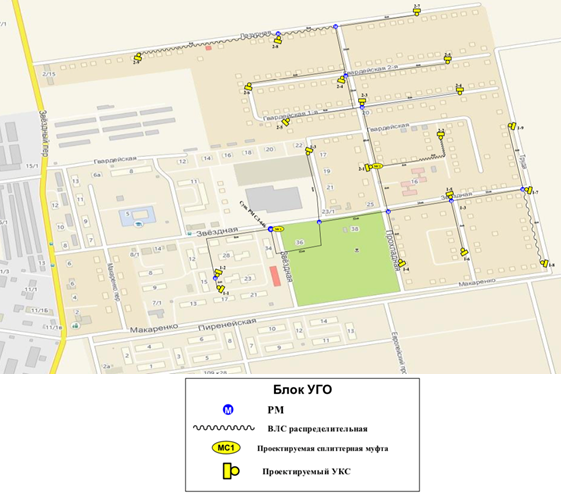 Рисунок 3 – Предварительная схема строительства инвестиционного проекта (составлено автором)	Таблица 21 содержит информацию о вводных данных по набору абонентов по инвестиционному проекту. В приложение Е содержится информация по всем вводным показателям для расчета инвестиционного проекта (предоставляются МРФ).Таблица 21 – Вводные данные по набору абонентов по инвестиционному проекту (составлено автором)На рисунке 4 представлена графическая интерпретация ключевых показателей проекта.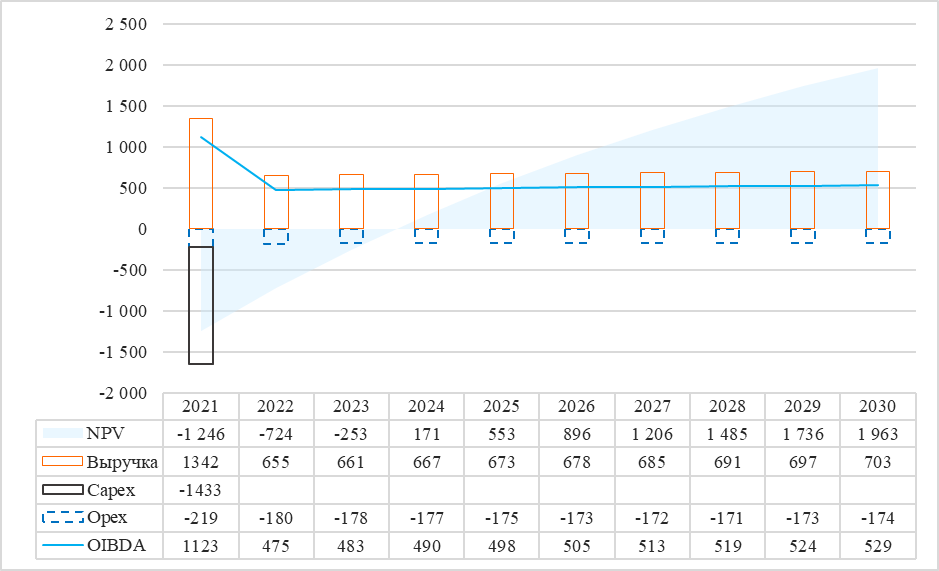 Рисунок 4 – Графическая интерпретация ключевых показателей проекта (составлено автором)Далее отдел строительства технической инфраструктуры (ОСТИ) рассчитывают затраты по проекту, вносит их в ТЭО и передают его в сегмент B2C для заполнения листа Предпосылки2. 3.2 Финансово-экономическое обоснование инвестиционного проектаCapex инвестиционного проекта состоит из Capex в проекте и Capex в других проектах. Рассмотрим подробнее расчет показателей. По проекту КП Колосистый Capex составляет 2 444 тыс. руб. Данная сумма складывается из Capex в проекте и Capex в других проектах (стоимость инсталляции + CPE). Для строительства сетей по проекту КП Колосистый был выбран подрядный способ строительства. В качестве подрядной организации выступает ООО «Телефонстрой».Capex в проекте включает в себя стоимость строительно-монтажных работ и затраты на оборудование. Отдел строительства технической инфраструктуры рассчитывает стоимость строительно-монтажных работ, по данному проекту СМР составляют 1 253 тыс. руб. без НДС, затраты на оборудование – 180 тыс. руб. без НДС. После согласования схем строительства, затрат, разработки технических решений ПАО Ростелеком заключает договор и заказ к договору на строительство технической инфраструктуры. По условиям заказа оплата СМР производится по авансовой схеме, размер аванса составляет 20% от стоимости СМР с учетом НДС, который должен быть выплачен в течение 20 календарных дней с момента получения оригинала счета. Подрядчик выставляет счет не ранее даты подписания сторонами соответствующего заказа и не позднее 5 рабочих дней, следующих за этой датой. Окончательный платеж в размере 80% от общей стоимости заказа выплачивается в течение 30 календарных дней с момента получения оригинала счета. Подрядчик обязан выставить счет не позднее 5 рабочих дней после предоставления Акта приемки этапа. Итоговая стоимость Capex в проекте составляет 1 253 + 180 = 1 433,00 тыс. руб. без НДС.Capex в других проектах состоит из стоимости Customer Premises Equipment (телекоммуникационное оборудование, расположенное в помещении абонента, CPE) и стоимости инсталляции. В таблице 22 представлены вводные данные для расчета.Таблица 22 – Вводные данные для расчета Capex в других проектах (составлено автором)Приложения Е, Ж содержат информацию по необходимому количеству устройств.	Пример расчета Capex в прочих проектах для июня 2021 г.:	1) CPE, тыс. руб. = Доходы от реализации CPE, % / 100 * Доля арендной схемы реализации оборудования, % / 100 * Стоимость CPE, руб. * Количество устройств / 1000	Количество устройств = подключение абонентской базы (приростное) * конвертацию подключений в устройстваCPE ШПД = 100 / 100 * 90 / 100 * 2 553, 70 * (8 * 100 /100 ) = 19  тыс. руб.CPE STB = 100 / 100 * 95 / 100 * 1 254,80 * (6 * 114 / 100) = 8 тыс. руб.CPE итого = 19 + 8 = 27 тыс. руб.2) Инсталляции, тыс. руб. = (стоимость подключения новых абонентов + стоимость миграции) * стоимость инсталляции / 1000Рассчитаем стоимость инсталляции новых абонентов.Инсталляции ШПД = (8 - 2) * 4 782,00 / 1000 = 31 тыс. руб.Инсталляции IP-TV = 6 * 331 / 1000 = 2 тыс. руб.Инсталляции новых абонентов итого = 31 + 2 = 33 тыс. руб.Далее рассчитаем стоимость инсталляции миграции.Инсталляции ШПД = 2 * 4 782,00 / 1000 = 9 тыс. руб.Инсталляции итого = 33 + 9 = 42 тыс. руб.3) Capex в других проектах = CPE итого + Инсталляции итого = 27 + 42 = 69 тыс. руб.По инвестиционному проекту Capex в других проектах составляет 544 + 467 = 1 011,00 тыс. руб. без НДС.Итого Capex проекта КП Колосистый составляет 1 433 + 1 011 =  2 444,0 тыс. руб. без НДС (таблица Ж.1).Операционные затраты проекта складываются из операционных затрат на прирост базы и затрат на сохранение абонентской базы. Рассмотри составляющие операционных затрат, направленных на прирост абонентской базы. Данная статья затрат состоит из прямых и коммерческих. Разберем подробнее каждую из составляющих Opex (прирост).Прямые затраты (прирост) проекта представлены затратами на трафик ШПД, затратами на ТВ (контент и пр.), товарами для реализации, отчислениями в РУО (резерв универсального обслуживания), а также затраты на центр обработки вызовов (первая линия технической поддержки + ИСО).Далее приведем пример расчета показателей для июня 2021 года.Затраты на трафик ШПД есть произведение вводных затрат на трафик ШПД, руб./Гб, GboU ШПД, Гб/аб. и абонентской базы ШПД. Таким образом, получаем: (0,5 * 60 * 37) / 1 000 = 1,11 тыс. руб.Затраты на ТВ (контент и пр.) есть произведение ARPU ежемесячная, руб./мес., затраты на ТВ, % и абонентской базы IP-TV. Таким образом, получаем:  (304,1 * 48,7% * 26) / 1 000 = 3,85 тыс. руб.Затраты на товары для реализации находим как произведение структура реализации CPE, %, количество устройств, шт., стоимость CPE, руб. * 100%. Таким образом, получаем: 10% * 8 * 2 553,7 * 100% / 1 000 = 2,04 тыс. руб. (ШПД); 5% * 6 * 1 254,8 * 100% / 1 000 = 0,38 тыс. руб. (IP-TV). Итого затраты на оборудование = 2,04 + 0,38 = 2,42 тыс. руб.Отчисления в РУО составляют 1,2% от выручки. Для июня 2021 года будет справедлив расчет: 126 * 1,2% = 1,5 тыс. руб.Расходы на центр обслуживания вызовов (1 ЛТП + ИСО) зависят от абонентской базы. Для июня 2021 года: 4,3 * 37 + 4,3 * 26 = 0,26 тыс. руб.Таким образом, прямые затраты в июне 2021 года равны 9,14 тыс. руб., а всего по проекту 1 492 тыс. руб.Далее рассмотрим коммерческие затраты, которые состоят из затрат на прием платежей и SAC.Исходя из вводных данных, затраты на прием платежей составляют 1,1% от приростной выручки. Таким образом, затраты на прием платежей в июне 2021 года равны 117 * 1,1% = 1,2 тыс. руб. По всему проекту данная статья затрат составляет 71 тыс. руб.Стоимость привлечения одного абонента (SAC) рассчитывается исходя из вводных данных по цене привлечения 1 абонента (566,8 руб./аб. ШПД и 470,4 руб./аб. IP-TV) и количества подключенных абонентов. Таким образом, стоимость привлечения одного абонента в июне 2021 году составит: 566,8 * 8 + 470,4 * 6 = 4 534,4 + 2 822,4 = 7 356,8 руб. Итого по проекту 160 тыс. руб.Таким образом, коммерческие затраты по проекту в июне 2021 года составляют 1,2 + 7,3 = 8,5 тыс. руб. Итого по проекту коммерческие затраты составят 231 тыс. руб.Налоги и сборы по проекту представлены налогом на следующее имущество: передаточные устройства, машины и оборудование. Поправочный коэффициент по недвижимому имуществу составляет 63%, налоговая ставка составляет 2,2% годовых.Рассчитаем налог на имущество на передаточные устройства в июне 2021 г. = 0,2% * остаточную стоимость ОС на конец периода = 0,2% * 1 178 = 2,356 тыс. руб. Проведем аналогичный расчет по налогу на имущество на машины и оборудование = 0,2% * 169 = 0,338 тыс. руб.Итого налог на имущество за июнь 2021 г. составит (2,356 + 0,338) * 63% = 2,694 * 63% = 1,697 тыс. руб. По всему проекту налог на имущество составит 69 тыс. руб.Информация по остаточной стоимости основных средств приведена в таблице З.1.Рассчитаем выручку по проекту, которая складывается из выручки от предоставления услуг ШПД, IPTV и прочих основных услуг.Далее необходимо определить ежемесячные доходы и доходы по установке для расчета приростной выручки. В расчетах среднегодовой темп роста среднего дохода с одного активного пользователя (ARPU) с учетом сложных процентов (CAGR) принимается на уровне 1% в год. Средняя абонентская база рассчитывается как среднеарифметическое от Абонентской базы на начало периода и Абонентской базой на конец периода (приложение Е, Ж).Ежемесячные доходы от миграции = ARPU (xDSL) * прирост абонентской базы с признаком миграция / 1 000.Ежемесячные доходы от услуги ШПД = ARPU (PON) * среднюю абонентскую базу ШПД / 1 000 – Ежемесячные доходы от миграции.Ежемесячные доходы от IPTV = (ARPU (IPTV) – аллокация на платформу) * среднюю абонентскую базу / 1 000.Рассчитаем ежемесячные доходы от услуг в июне 2021 г.:1) миграция = 438,1 * 8 / 1 000 = 4 тыс. руб.2) ШПД = 411,4 * 37 / 1 000 – 4 = 11,22 тыс. руб.3) IPTV = (304,1 – 23) * 26 / 1 000 = 7,31 тыс. руб.Итого ежемесячные доходы по проекту в июне 2021 года = 11,22 + 7,31 = 18,53 тыс. руб. Итого ежемесячные доходы по проекту 5 049 тыс. руб.Далее проведем расчет доходов по установке.Доходы по установке ШПД = ARPU установки * (приростную абонентскую базу подключения – миграция)  / 1 000.Доходы по установке (миграция) = ARPU установки * динамику подключений с признаком миграция  / 1 000.Рассчитаем доходы по установке в июне 2021 г.1) Доходы по установке ШПД = 11 700 * (8 – 2) / 1 000 = 77 тыс. руб.2) Доходы по установке ШПД с признаком миграция = 11 700 * 2 / 1 000 = 21 тыс. руб.Таким образом, доходы по установке в июне 2021 года составят 77 + 21 = 98 тыс. руб., а всего по проекту 1 466 тыс. руб.Приростная выручка равна сумме ежемесячных доходов и доходов по установке. В июне 2021 года данный показатель равен 117 тыс. руб., а по всему проекту 6 516 тыс. руб.Далее рассчитаем выручку по прочим основным услугам, в инвестиционном проекте в качестве прочих основных услуг выступает реализация CPE.В инвестиционном проекте рассматривается два способа реализации СPE: продажа за полную стоимость и аренда. Рассчитаем выручку от продажи оборудования, используя данные приложений Е и З.Общая формула выручки от продажи СPE = 100% * (Структура реализации CPE, продажа * Количество устройств * Доходы от реализации CPE) / 1 000.Выручка от реализации PON терминалов с опцией Wi-Fi в июне 2021 г. (продажа) = 100% * (10% * 8 шт. * 4 857,8 руб.) / 1 000 = 3,886 тыс. руб.Выручка от реализации STB приставок в июне 2021 г. (продажа) = 100% * (5% * 7 шт. * 2 827,2 руб.) / 1 000 = 0,9895 тыс. руб.Выручка от реализации CPE в июне 2021 г. на условиях единовременного выкупа = 3,886 + 0,9895 = 4,8755 тыс. руб.Общая выручка от продажи CPE по проекту равна 91 тыс. руб.Далее рассчитаем выручку от сдачи CPE в аренду.Выручка, полученная путем реализации CPE на условиях аренды = 100% * (Структура реализации CPE, аренда * Количество устройств * Доходы от реализации CPE) / 1 000 + 100% * (Структура реализации CPE, аренда * (Абонентская база на конец предыдущего периода * Конвертацию подключений в устройства в предыдущем периоде) * Доходы от реализации CPE / 1 000.Выручка от реализации PON терминалов с опцией Wi-Fi в июне 2021 г. (аренда) = 100% * (90% * 8 шт. * 91,7 руб.) / 1 000 + 100% * (90% * (33 аб. * 100%)) * 91,7 руб. / 1 000 = 3,384 тыс. руб.Выручка от реализации STB приставок в июне 2021 г. (аренда) = 100% * (95% * 7 шт. * 8,3 руб.) / 1 000 + 100% * (95% * (23 аб. * 114%) * 8,3 руб. / 1 000 = 0,262 тыс. руб.Общая выручка от реализации CPE на условиях аренды равна 844 тыс. руб.Таким образом, выручка от услуги ШПД по проекту = 4 577 тыс. руб., от услуги IPTV 1 939 тыс. руб., от реализации CPE = 934 тыс. руб., валовая выручка по инвестиционному проекту равна 7 450 тыс. руб.Рассчитав все базовые показатели проекта, найдем маржу первого и второго уровня.GM1 = Валовая выручка – Прямые затраты (себестоимость) = 7 450 – 1 492 = 5 959 тыс. руб.GM1, % = GM1 / Валовая выручка * 100% = 5 959 / 7 450 * 100% = 80%GM2 = GM1 – Коммерческие затраты = 5 959 – 231 = 5 727 тыс. руб.GM2, % = GM2 / Валовая выручка * 100% = 5 727 / 7 450 = 77%Далее произведем расчет операционной прибыли до вычета амортизации, в данном инвестиционном проекте на основании отчета P&L операционная прибыль будет рассчитываться по следующей формуле:OIBDA = GM2 – Налоги и сборы = 5 727 - 69 = 5 659 тыс. руб.OIBDA, % = OIBDA / Валовая выручка * 100% = 5 659 / 7 450 * 100% = 76%Для расчета чистой прибыли по проекту необходимо исключить из операционной прибыли расходы на амортизацию, процентные расходы и налог на прибыль.Амортизация состоит из амортизации по Capex проекта и амортизации по Capex в других проектах.Амортизация по Capex проекта есть сумма амортизации на передаточные устройства и амортизации на машины и оборудование.Например, в июне 2021 года амортизация по Capex проекта = 15 + 2 = 17 тыс. руб.В инвестиционном проекте «КП Колосистый» Амортизация по Capex проекта составляет 1 433 тыс. руб.Далее, рассмотрим амортизацию по Capex в других проектах. Данный показатель равен сумме амортизации на CPE и на инсталляции. В июне 2021 г. амортизация по Capex в других проектах = 28 + 42 = 70 тыс. руб.В инвестиционном проекте общая сума начисленной амортизации по Capex в других проектах составляет 1 011 тыс. руб.Таким образом, амортизация основных средств по инвестиционному проекту равна 1 433 + 1 011 = 2 444 тыс. руб.Ставка дисконтирования по инвестиционному проекту рана 12%. В случае, если CF<0, компании необходимо компенсировать нехватку денежных средств путем займа. Процент по долгу для покрытия отрицательного CF равен 1/12 от ставки дисконтирования, т.е. равен 1%. Таким образом, процентные расходы проекта равны 15 тыс. руб.Далее проведем расчет налога на прибыль.Налог на прибыль, июнь 2021 г. = (OIBDA – Амортизация) * 20% = (106 – 87) * 20% = 3,8 тыс. руб.Налог на прибыль по проекту равен 643 тыс. руб.Чистая прибыль инвестиционного проекта = OIBDA – Амортизация основных средств – Процентные расходы – Налог на прибыль = 5 659 – 2 444 – 643 = 2 557 тыс. руб.Чистая прибыль, % = 2 557 / 7 450 * 100% = 34,3%Для принятия решения о перспективности инвестиционного проекта необходимо дать оценку его экономической эффективности, в таблице 23 представлен расчет показателей на период реализации проекта.В качестве ставки дисконтирования принята средняя норма доходности по текущей деятельности предприятия (12%).Таблица 23 – Показатели экономической эффективности инвестиционного проекта (рассчитано автором)Продолжение таблицы 23Чистый приведенный доход за рассматриваемый период равен 1 962,76 тыс. руб., что свидетельствует об устойчивом развитии инвестиционного проекта и его прибыльности для корпорации.Расчет показателя внутренней нормы доходности проведен на базе Microsoft Excel, IRR проекта составляет 32%.Индекс рентабельности проекта равен 1,8, т.к он больше единицы, проект принято считать экономически эффективным.PI = 4 406,76 / 2 444 = 1,8Срок окупаемости проекта составляет 4,8 лет, таким образом, проект достигнет точки безубыточности в августе 2024 года.При заложенных в расчетах вводных показателях, а также при прогнозируемом уровне доходов, текущих и инвестиционных затратах, проект следует признать финансово состоятельным.Данный инвестиционный проект можно рассматривать с двух точек зрения. С одной стороны, реализация инвестиционного проекта позволит привлечь дополнительную выручку корпорации и расширить абонентскую базу. С другой стороны, данный проект имеет также и социально-значимый эффект по устранению цифрового неравенства в отдаленных районах. Инвестиционный проект позволит получить доступ к высокоскоростному проводному Интернету и интерактивному ТВ более чем 220 домохозяйствам пос. Колосистый Краснодарского края.Таким образом, реализация инвестиционного проекта позволит:– построить волоконно-оптическую линию связи, охватывающую 223 домохозяйства пос. Колосистый Краснодарского края;– получить ежегодную чистую прибыль к 2030 году в размере 56 тыс. руб.– обеспечить налоговые поступления в бюджет в размере 643 тыс. руб. к 2030 г.;– повысить деловую репутацию компании в регионе, а таже инвестиционную привлекательность ПАО «Ростелеком».В качестве модернизации ТЭО автор предлагает:– добавить на лист БИК графическую интерпретацию результатов проекта (рисунок 4);– автоматизировать заполнение схемы набора абонентов для кейса миграции В2С. При выборе опции «Подключения=Отток» Отток по абонентской базе мигрируемых абонентов после переключения на новую сеть равен нулю, т.е. переключенные старые абоненты остаются лояльными и отток происходит только при переключении. Если данная опция не выбрана, программа имеет в виду, что отток по мигрируемым абонентам равен оттоку по новой базе;– доработать автоматизированный расчет показателя IRR, а именно производить его в следующем алгоритме: сначала IRR рассчитывается на месячном базисе, если не удалось, то на годовом, если не удалось, то проставляется признак n/a;– скорректировать расчет подключения абонентов (с учетом оттока) таким образом, что количество абонентов в конце периода подключений равно установленному % проникновения по проекту;– на листе Вводные добавить блок для работы с акционными тарифами в рамках ввода новой тарифной линейки от 23.09.2020 г., предусматривающей заниженную стоимость проведения СМР и тарифы с повышенным ARPU.Предложенные автором направления совершенствования технико-экономического обоснования инвестиционного проекта будут способствовать динамичному развитию корпорации ПАО «Ростелеком» и отрасли телекоммуникаций и связи в целом.ЗАКЛЮЧЕНИЕВ результате проведенных исследований были получены следующие выводы. Инвестиционная деятельность корпораций является базисом для построения высокорентабельного и перспективного бизнеса. Отрасль телекоммуникаций и связи, являясь неким трамплином для развития других отраслей, а также повышения конкурентоспособности национальной экономики, нуждается в особенном подходе к формированию инвестиционной политики.Автором расширено понятие инвестиций в корпоративный сектор экономики с точки зрения финансового подхода, а именно инвестиции рассматриваются как составная часть финансовой политики корпораций, выражающаяся в долгосрочном вложении капитала в приоритетные инновационные проекты отрасли с целью преумножения затраченных ресурсов и удовлетворения запросов общества, способствующих развитию национальной экономики. Инвестиционная политика компаний рассматривается с точки зрения составной части общей финансовой политики предприятия, ориентированной на выбор и реализацию наиболее эффективных форм инвестиционных вложений, способных обеспечить высокие темпы развития предприятия и расширения его экономического потенциала.В результате анализа методик оценки эффективности инвестиционных проектов автором был применен динамический подход к оценке эффективности инвестиционного проекта, так как именно данный метод учитывает жизненный цикл проекта с учетом изменения стоимости денег во времени, отражает требуемую для инвесторов и соответствующую уровню риска норму доходности, а оценка эффективности производится с высокой долей объективности, так как осуществляется с позиции инвестора.На основании проведенного анализа текущего состояния отрасли телекоммуникаций и связи сделан  вывод о некотором замедлении темпов роста отрасли, что связано с ограниченной емкостью рынка, высокой конкуренцией, снижением покупательной способности населения, а также отменой роуминга и введением безлимитных тарифов на мобильную связь.Оценивая последствия пандемии коронавируса и влияние введенных ограничений на отрасль, были сформулированы следующие выводы. Несмотря на очевидный рост спроса на услуги телеком компаний во время пандемии, автором подчеркнуто, что нельзя однозначно оценить ее влияние в положительном или отрицательном ключе на отрасль в целом. С одной стороны, пандемия открыла новые перспективы и новые возможности для корпораций, поскольку выросли объемы потребления трафика, но с другой стороны, это привело к дополнительному инвестированию для поддержания качества оказываемых услуг связи. Также нельзя не отметить и падение уровня доходов населения, нулевой роуминг и закрытие розничных салонов, что отрицательно сказалось на финансовых результатах компаний по итогам 6 месяцев 2020 года.Что касается инвестиционного планирования в отрасли телекоммуникаций и связи, автором выделены два противоположно направленных потока CF. С одной стороны, наблюдается сокращение инвестиций в развитие розницы в связи с низкой рентабельностью в период пандемии (в Краснодарском филиале ПАО «Ростелеком» вследствие реализации политики оптимизации розничной сети количество центров продаж и обслуживания к февралю 2021 г. сократится более чем в 2 раза относительно начала 2020 г.). С другой стороны, наблюдается активизация инвестиционных проектов по строительству технической инфраструктуры для расширения зоны охвата домохозяйств высокоскоростным Интернетом.  Практически все инвестиционные проекты по строительству линий, запланированные на 2021 г., уже перенесены на 3-4 квартал 2020 г.Ключевой перспективой на рынке телекоммуникаций и связи является внедрение новых продуктов, в этой связи для развития отрасли необходимо ускорить внедрение новых методов операционной деятельности: роботизированной автоматизации процессов, электронного обслуживания, использование дополненной и виртуальной реальности в продуктовых предложениях для обслуживания клиентов и т.п.Развитие дистанционных каналов продаж – один из основных векторов, получивших новый толчок в период пандемии. Именно web площадки являлись лидерами продаж среди остальных каналов сбыта весной 2020 г. Digital направление проявило себя как никогда лучше, продемонстрировав двукратный рост в объемах продаж.Автором проведена оценка эффективности инвестиционного проекта по строительству волоконно-оптической линии связи в пос. Колосистый в Краснодарском крае. В результате проведенных расчетов были сделаны следующие выводы. При заложенных в расчетах вводных показателях, а также при прогнозируемом уровне доходов, текущих и инвестиционных затратах, проект признан финансово состоятельным.Данный инвестиционный проект можно рассматривать с двух точек зрения. С одной стороны, реализация инвестиционного проекта позволит привлечь дополнительную выручку корпорации и расширить абонентскую базу. С другой стороны, данный проект имеет также и социально-значимый эффект по устранению цифрового неравенства в отдаленных районах. Инвестиционный проект позволит получить доступ к высокоскоростному проводному Интернету и интерактивному ТВ более чем 220 домохозяйствам пос. Колосистый Краснодарского края.Таким образом, реализация инвестиционного проекта позволит:– построить волоконно-оптическую линию связи, охватывающую 223 домохозяйства пос. Колосистый Краснодарского края;– получить ежегодную чистую прибыль к 2030 году в размере 56 тыс. руб.– обеспечить налоговые поступления в бюджет в размере 643 тыс. руб. к 2030 г.;– повысить деловую репутацию компании в регионе, а таже инвестиционную привлекательность ПАО «Ростелеком».В качестве модернизации технико-экономического обоснования проекта автор предлагает:– добавить на лист БИК графическую интерпретацию результатов проекта (рисунок 4);– автоматизировать заполнение схемы набора абонентов для кейса миграции В2С. При выборе опции «Подключения=Отток» Отток по абонентской базе мигрируемых абонентов после переключения на новую сеть равен нулю, т.е. переключенные старые абоненты остаются лояльными и отток происходит только при переключении. Если данная опция не выбрана, программа имеет в виду, что отток по мигрируемым абонентам равен оттоку по новой базе;– доработать автоматизированный расчет показателя IRR, а именно производить его в следующем алгоритме: сначала IRR рассчитывается на месячном базисе, если не удалось, то на годовом, если не удалось, то проставляется признак n/a;– скорректировать расчет подключения абонентов (с учетом оттока) таким образом, что количество абонентов в конце периода подключений равно установленному % проникновения по проекту;– на листе Вводные добавить блок для работы с акционными тарифами в рамках ввода новой тарифной линейки от 23.09.2020 г., предусматривающей заниженную стоимость проведения СМР и тарифы с повышенным ARPU.СПИСОК ИСПОЛЬЗОВАННЫХ ИСТОЧНИКОВНормативно-правовые акты1 Гражданский кодекс Российской Федерации: Часть первая – четвертая: [Принят Гос. Думой 23 апреля 1994 года, с изменениями и дополнениями по состоянию на 10 апреля 2009 г.] // Собрание законодательства РФ. – 1994. – № 22. Ст. 2457.2 О рынке ценных бумаг: федер. закон от 22.04.1996 г. № 39-ФЗ (последняя редакция) – URL: http://www.consultant.ru/document/cons_doc_LAW_10148/ (дата обращения 23.04.2020).3 Методические рекомендации по оценке эффективности инвестиционных проектов (утв. Минэкономики РФ, Минфином РФ, Госстроем РФ 21.06.1999 N ВК 477) – URL: http://www.consultant.ru/document/cons_doc_LAW_28224/ (дата обращения 22.02.2020).Научные, учебные и периодические издания. Интернет-ресурсы4 Аналитика. CNews Telecom: Крупнейшие телекоммуникационные компании России – URL: http://www.cnews.ru/reviews/telekom_2018/review_table/ec071ac8d579ae811934fc9db9afebf92ecf84a0 (дата обращения 23.03.2020).5 Аудит-ит.ру – URL: https://www.audit-it.ru/terms/accounting/investitsionnyy_proekt.html (дата обращения 02.07.2020).6 Бондаренко Т.Г., Солтаханов А.У. Необходимость финансового планирования в условиях современной экономики // Инновационная наука. 2017. № 2-1. С. 164–168. 7 Бузова И.А. Энциклопедия российского бизнеса – URL: https://www.openbusiness.ru/biz/business/metody-otsenki-investitsionnykh-proektov/ (дата обращения 13.03.2020).8 Все об инвестициях на одном сайте – URL: http://mir-investicyj.ru/investicyonnaya-deyatelnost/ (дата обращения 12.10.2020).9 Гитман Л.Дж., Джонк М.Д. Основы инвестирования. – М.: Дело, 1997. – 300 c.10 Головань С.И. Бизнес-планирование и инвестирование. Учебник / С.И. Головань, М.А. Спиридонов. - Ростов н/Д: Феникс, 2008. – 302 с. 11 Григорьев М. Опрос: телеком-отрасль легче всего переживает пандемию // TGroup 18 мая 2020 г. – URL: https://telesputnik.ru/materials/tsifrovoe-televidenie/news/opros-telekom-otrasl-legche-vsego-perezhivaet-pandemiyu/ (дата обращения 11.10.2020).12 Гуськова Д. Н., Краковская И. Н., Слушкина Ю. Ю., Маколов В. Н. Инвестиционный менеджмент; КноРус - Москва, 2014. - 440 c.13 Игонина Л.Л., Макаренко Ю.Г. Финансовый механизм венчурного инвестирования и его роль в инновационном развитии российской экономики//Экономический анализ: теория и практика, № 11, 2015. С.2-12.14 Игошин Н.В. Инвестиции. Организация, управление, финансирование: Учебник. Москва: Юнити-Дана. 2012 год - 447 с.15 Инвестиции в основной капитал в РФ по видам экономической деятельности – URL: https://rosstat.gov.ru/investment_nonfinancial (дата обращения 15.10.2020)16 Инвестиции: учебник для вузов / Л. И. Юзвович [и др.] ; под редакцией Л. И. Юзвович, С. А. Дегтярева, Е. Г. Князевой ; Министерство образования и науки Российской Федерации, Уральский федеральный университет, Уральский государственный экономический университет. – Екатеринбург: Издательство Уральского университета, 2016. – 543 с17 Инвестиции. Финансовые показатели – URL: https://quote.rbc.ru/company/11213. (дата обращения 10.10.2020).18 Каадзе А.Г. Зачем и как проводить оценку эффективности инвестиционного проекта – URL: https://www.kp.ru/guide/otsenka-investitsionnykh-proektov.htmlhttps://www.kp.ru/guide/otsenka-investitsionnykh-proektov.html (дата обращения 09.06.2020).19 Кабельщик. Статьи о рынке ТВ и телекоммуникаций – URL: https://www.cableman.ru/article/tmt-konsalting-baza-abonentov-shpd-v-rossii-v-2019-godu-vyrosla-na-1 (дата обращения 12.05.2020).20 Казакова Н.А. Экономический анализ в оценке бизнеса и управлении инвестиционной привлекательностью компании. Учебное пособие. Издательство: Финансы и статистика, 2013. – 240с.21 Касьяненко Т. Г. Инвестиции: Учеб.курс/ Т. Г. Касьяненко, Г. А. Маховикова. – М.: Эксмо, 2009. - 240с.22 Коммерсантъ – URL: https://www.kommersant.ru/doc/43659479 (дата обращения 23.07.2020).23 Косов М.Е. Критерии и методы оценки эффективности инвестиционных проектов // Азимут научных исследований: экономика и управление. 2017. Т. 6. № 4. С. 120–123.24 Кравченко Т.К. Аналитическое обоснование выбора объекта венчурных инвестиций//Финансовая аналитика: проблемы и решения, № 41, 2015. С.35-4625 Куликов В.Н. Исследование специфики телекоммуникационной отрасли РФ  - URL: https://cyberleninka.ru/article/n/issledovanie-spetsifiki-telekommunikatsionnoy-otrasli-rf  (дата обращения 23.08.2020).26 Кузнецов Б.Т. Инвестиции: учебное пособие. Москва: Юнити-Дана. 2012 год - 623 с.27 Курпаяниди К.И. Актуальные вопросы оценки инвестиционной привлекательности и факторы активизации инвестиционных потоков // Экономика, предпринимательство и право. – 2011. – Том 1. – № 9. – С. 11-18.28 Махмутова Э.М. Инвестиционная политика корпораций // Экономика и менеджмент инновационных технологий. 2014. № 6 – URL: http://ekonomika.snauka.ru/2014/06/5190 (дата обращения 12.10.2020).29 Наумова Н. А. Бухгалтерский учет и анализ: учебник / Н. А. Наумова, М. В. Беллендир, Е. В. Хоменко. - Москва: КНОРУС, 2018. - 630 с.30 О компании «ВымпелКом» и VEON Ltd. Годовая отчетность – URL: https://moskva.beeline.ru/about/about-beeline/ (дата обращения 12.10.2020).31 О компании «МТС». Годовая отчетность – URL: https://spb.mts.ru/about (дата обращения 12.10.2020).32 О компании «Ростелеком». Годовая отчетность – URL: https://www.company.rt.ru/about/info/ (дата обращения 12.10.2020).33 О компании «Эр-Телеком». Раскрытие информации – URL: https://ertelecom.ru/ru/investors/activity-results (дата обращения 12.10.2020).34 Олейник О.М. (ред.) Предпринимательское (хозяйственное) право: учебник. Том 2 / Андреева Л.В., Голубков А.Ю., Ершова И.В., Ефименко Е.Н., Иванова Т.М., Кондрашкова О.Н.,Курбатов А.Я., Максимова С.А., Олейник О.М., Отнюкова Г. Д., Сапожников Н.В., Толмачева Э.Н., Тотьев К.Ю., Чеховская С. А.. – М.: Юристъ, 2002  - 666 с.35 Орехов С.А. Формы и методы финансирования инвестиционных проектов – URL: https://cyberleninka.ru/article/n/formy-i-metody-finansirovaniya-investitsionnyh-proektov (дата обращения 16.10.2020).36 Пентюгалова А.В., Аипов А.Н. Рынок российских коллективных инвестиций в условиях снижения темпов развития национальной экономики//Финансовая аналитика: проблемы и решения, № 24. 2014. – С.18-22.37 Раймпель М. Как телеком-компании действовать во время и после пандемии // РБК 22 мая 2020 г. – URL: https://pro.rbc.ru/news/5ebb87109a7947c6beb23b02 (дата обращения 16.10.2020).38 РБК: Рынок телекоммуникаций показал лучшие темпы роста за последние пять лет – URL: https://www.rbc.ru/technology_and_media/27/12/2018/5c24b3ed9a79478873a0e54c (дата обращения 12.10.2020).39 Рыбкина Е.А. Инвестиционная привлекательность проекта: сущность и подходы к оценке // Вестник Пермского национального исследовательского политехнического университета. Социально-экономические науки. 2016. № 3. С. 271–282. 40 Сабитова Н.М., Хайруллова А.И. Развитие альтернативных инструментов финансирования малого и среднего бизнеса // Финансы и кредит. 2017. Т. 23. Вып. 44. С. 2631–2645. 41 Севастьянова М.В. Инвестиционная политика предприятия в современных условиях // Молодой ученый. 2017. № 50. С. 173–176.42 Склярова Ю.М. Инвестиции / Ю.М. Склярова, И.Ю. Скляров, Л.А. Латышева. – Ростов-на-Дону: Феникс, 2015. – 349 с.43 Телекоммуникации в 2019 году: тенденции и перспективы – URL: https://www.3cx.ru/blog/telecommunciation-trends-2018/ (дата обращения 23.04.2020).44 ТМТ-Групп – URL: https://telesputnik.ru/materials/tekhnika-i-tekhnologii/news/tmt-konsalting-rynok-telekommunikatsiy-v-2019-godu-vyrastet-do-1-73-trln-rub-tempy-rosta-snizhayutsya/ (дата обращения 12.10.2020).45 Торосян Е. К., Сажнева Л. П., Варзунов А. В. Бизнес-планирование. Учебное пособие - Санкт-Петербург: СПб: Университет ИТМО, 2015. - 90 с.46 Турманидзе Т.У. Анализ и оценка эффективности инвестиций: учебник для студентов вузов, обучающихся по экономическим специальностям. Москва: Юнити-Дана. 2014 год - 247 с.47 Туров Ф. «Меньше, чем ожидали, но больше, чем думали год назад» — как коронавирус на время оживил рынок интернет-доступа // 21 августа 2020 г. – URL: https://ksonline.ru/382088/menshe-chem-ozhidali-no-bolshe-chem-dumali-god-nazad-kak-koronavirus-na-vremya-ozhivil-rynok-internet-dostupa/ (дата обращения 13.10.2020).48 Улезлова Л.В. Структура, тенденции и факторы развития рынка отрасли телекоммуникаций и связи – URL: https://cyberleninka.ru/article/n/struktura-tendentsii-i-faktory-razvitiya-rynka-otrasli-telekommunikatsiy-i-svyazi (дата обращения 12.10.2020).49 Федеральная служба государственной статистики. – Москва. – URL: http://www.gks.ru/ (дата обращения 12.10.2020).50 Черняк В. 3. Бизнес-планирование. Учебно-практическое пособие / В.З. Черняк, А.В. Черняк, И.В. Довдиенко. — М.: Издательство РДЛ, 2004. - 272 с.51 Шеина Е.Г., Астанакулов О.Т. Управление финансовыми рисками в инвестиционной деятельности стартапов: теория и методология: монография. Нью-Йорк: National Research, 2020. 167 с.52 Яблукова Р. Субъекты и объекты инвестиционной деятельности (Центр креативных технологий) – URL: https://www.inventech.ru/lib/finances/finances-0049/ (дата обращения 11.09.2020).Зарубежные источники53 Boeri T. Beyond the Rule of Thumb: Methods for Evaluating Public Investment Projects. Boulder, CO, Westview Press, 1990, 162 p.54 Mikhaylova E. Assessment of the Impact of the Duration of Construction on the Effectiveness of the Investment Project. Innovative Technologies in Environmental Science and Education (ITESE-2019). E3S Web Conferences, 2019, vol. 135. 55 Patrick M., French N. The Internal Rate of Return (IRR): Projections, Benchmarks and Pitfalls. Journal of Property Investment & Finance, 2016, vol. 34, no. 6, pp. 664–669. ПРИЛОЖЕНИЕ АСтруктура активов телеком компанийТаблица А.1 – Структура внеоборотных активов, %Продолжение таблицы А.1Таблица А.2 – Структура основных средств, %Продолжение таблицы А.2Таблица А.3 – Структура долгосрочных финансовых вложений, %Таблица А.4 – Структура оборотных активовПродолжение таблицы А.4Таблица А.5 – Структура дебиторской задолженности, %ПРИЛОЖЕНИЕ БПоказатели финансового состоянияТаблица Б.1 – Показатели ликвидности ПАО «Ростелеком» и АО «Эр-Телеком Холдинг»Таблица Б.2 – Показатели ликвидности ПАО «МТС» и ПАО «Вымпелком»Продолжение таблицы Б.2Таблица Б.3 – Показатели финансовой устойчивости ПАО «Ростелеком» и АО «Эр-Телеком Холдинг»Таблица Б.4 – Показатели финансовой устойчивости ПАО «МТС» и ПАО «Вымпелком»ПРИЛОЖЕНИЕ ВПоказатели эффективности деятельностиТаблица В.1 – Показатели деловой активности ПАО «Ростелеком» и АО «Эр-Телеком Холдинг»Таблица В.2 – Показатели деловой активности ПАО «МТС» и ПАО «Вымпелком»Продолжение таблицы В.2Таблица В.3 – Показатели рентабельности ПАО «Ростелеком» и АО «Эр-Телеком Холдинг», %Таблица В.4 – Показатели рентабельности ПАО «МТС» и ПАО «Вымпелком», %ПРИЛОЖЕНИЕ ГБухгалтерская отчетность компанийТаблица Г.1 – Бухгалтерский баланс ПАО «Ростелеком» и АО «ЭР-Телеком Холдинг», тыс. руб.Продолжение таблицы Г.1Продолжение таблицы Г.1Продолжение таблицы Г.1Продолжение таблицы Г.1Таблица Г.2 – Бухгалтерский баланс ПАО «МТС» и ПАО «ВымпелКом», тыс. руб.Продолжение таблицы Г.2Продолжение таблицы Г.2Продолжение таблицы Г.2Продолжение таблицы Г.2Продолжение таблицы Г.2Таблица Г.3 – Отчет о финансовых результатах ПАО «Ростелеком» и АО «Эр-Телеком», тыс. руб.Продолжение таблицы Г.3Продолжение таблицы Г.3Таблица Г.4 – Отчет о финансовых результатах ПАО «МТС» и ПАО «ВымпелКом», тыс. руб.Продолжение таблицы Г.4ПРИЛОЖЕНИЕ ДСхема создания и согласования инвестиционного проектаПроцесс согласования инвестиционного проекта состоит из следующих этапов:– подготовка ТЭО. Созданные системы согласования инвестиционного проекта закрепляют ответственность, а каждым участником процесса инвестиционного планирования. Инициатор, как участник процесса планирования, ответственен за описание и оценку технологического решения, за корректировку по результатам согласования инвестиционного проекта и внесение изменений в проект;– требования к системе согласования обеспечивает обязательное согласование с руководителем Инициатора;– требования к системе согласования обеспечивает обязательное согласование с Директоров департамента, ответственным за корректность и целесообразность поставленной бизнес-цели и результат от реализации проекта (доход на этапе эксплуатации);– заполнение ТЭО. Инициатор определяет ответственных за заполнение технической части ТЭО, оценку технологического решения, коммерческой части ТЭО, заполнение операционных затрат, прогноз дохода. В системе отражается подразделение и ФИО участника (таблица Д.1).Таблица Д.1 – Пример таблицы ответственных за заполнение ТЭОПродолжение таблицы Д.1– подписание: инвестиционный проект подписывают руководители блока, участвующие в заполнении, согласование разделов ТЭО;– дополнительно проводится согласование с Департаментом экономики Корпоративного центра / Макрорегионального филиала на предмет соответствия указанных доходов и приростных прямых затрат в планируемый год с данными в Проектной калькуляции. Проектная калькуляция формируется коммерческими подразделениями.ПРИЛОЖНИЕ ЕВводные данные для проектаТаблица Е.1 – Вводные данныеПродолжение таблицы Е.1Таблица Е.2 – Схема подключения абонентовТаблица Е.3 – Общие показатели инвестиционного проектаПродолжение таблицы Е.3ПРИЛОЖЕНИЕ ЖПредпосылки для расчетаТаблица Ж.1 – Предпосылки для расчета, тыс. руб.Продолжение таблицы Ж.1Продолжение таблицы Ж.1Продолжение таблицы Ж.1ПРИЛОЖЕНИЕ ИПолный проектТаблица И.1 – Полный проект, тыс. руб.Продолжение таблицы И.1Продолжение таблицы И.1Продолжение таблицы И.1Продолжение таблицы И.1Продолжение таблицы И.1Продолжение таблицы И.1Продолжение таблицы И.1Продолжение таблицы И.1Продолжение таблиц И.1Продолжение таблицы И.1Продолжение таблицы И.1Продолжение таблицы И.1Продолжение таблицы И.1ПРИЛОЖЕНИЕ КОтчет P&LТаблица К.1 – P&L, тыс. руб.Продолжение таблицы К.1Продолжение таблицы К.1АвторОпределение термина «инвестиционная политика»Бланк И.А.часть общей финансовой стратегии предприятия, заключающаяся в выборе и реализации наиболее эффективных форм реальных и финансовых инвестиций с целью обеспечения высоких темпов его развития и расширения экономического потенциала хозяйственной деятельностиБочаров В.В. составная часть общей экономической стратегии, которая определяет выбор и способы реализации наиболее рациональных путей обновления и расширения его производственного и научно-технического потенциалаВиленский П.Л.система хозяйственных решений, определяющих объем, структуру и направления инвестиций как внутри хозяйствующего объекта региона, страны, так и за пределами в целях развития производства, предпринимательства, получения прибыли или других конечных результатовЕндовицкий Д.А.общее руководство по формированию программы капиталовложений, отбору проектов и принятию финансовых решений, которые способствуют долговременному укреплению ее конкурентных преимуществ и обеспечивают успешное достижение поставленных целей. Он отмечает, что инвестиционная политика должна обеспечивать фактическую реализацию инвестиционной стратегииАвторОпределение термина «инвестиционная политика»Зайцев Н.Л.составная часть финансовой стратегии предприятия, которая отражает совокупность организационно-технических мероприятий, направленных на оживление инвестиционной деятельности и обеспечение роста эффективности продукции на основе выбора и реализации наиболее рациональных путей расширения и обоснования производственного потенциалаРайзберг Б.А.составная часть экономической политики, проводимой предприятиями в виде установления структуры и масштабов инвестиций, направлений их использования, источников получения с учетом необходимости обновления основных средств и повышения их технического уровняСанин Н.В.составная часть экономической политики, проводимой государством и предприятиями в виде установления структуры и масштабов инвестиций, определения направлений их использования, источников получения, с учетом необходимости обновления основных средств и повышения их технического уровняСтороны процессаФинансовые средстваФинансовые средстваСтороны процессасобственныезаемныеИнвесторболее прибыльноменее прибыльноПредприятиеменее прибыльноболее прибыльноСтороны процессаФинансовые средстваФинансовые средстваСтороны процессасобственныезаемныеИнвесторболее рискованноменее рискованноПредприятиеменее рискованноболее рискованноКомпанияАбонентская база, тыс. чел.Абонентская база, тыс. чел.Абонентская база, тыс. чел.Компания20192018рост, %Ростелеком12 10011 9611,2Эр-Телеком Холдинг3 8613 8091,4МТС3 4813 2467,2Вымпелком2 6262 4099,0ПоказательМТСМТСВымпелкомВымпелкомРостелекомРостелекомПоказатель30.06.2030.06.1930.06.2030.06.1930.06.2030.06.19Выручка173 737166 245133 001141 287155 368147 645Себестоимость83 94979 45466 28465 178147 979138 774Валовая прибыль89 78786 79166 71676 1087 3898 871Коммерческие расходы24 65823 1427 6038 54200Управленческие расходы17 81415 99240 21639 78000ПоказательМТСМТСВымпелкомВымпелкомРостелекомРостелекомПоказатель30.06.2030.06.1930.06.2030.06.1930.06.2030.06.19Прибыль от продаж47 31447 65618 89627 7857 3898 871Проценты к получению14 12513 4441 4599662 3831 814Проценты к уплате22 80623 8389 2269 4769 9008 293Прочие доходы7 85712 33010 07617 57613 98013 420Прочие расходы15 6735 47213 31122 0428 60211 376Прибыль до налогообложения30 81744 1207 89414 8095 2504 436Налог на прибыль4 6448 2661 2213 0173 3343 268Прочее198-73-2 071-842 4262 285Чистая прибыль26 37235 7794 60111 7074 3423 453КомпанияТемп роста капиталаТемп роста капиталаТемп роста капиталаТемп роста капиталаТемп роста капиталаТемп роста капиталаКомпания2015-20142016-20152017-20162018-20172019-20182019-2014Ростелеком1,040,991,011,061,101,21Эр-Телеком1,001,561,191,191,242,71МТС1,091,051,061,400,941,61Вымпелком0,750,870,940,891,250,67Средняя величина капитала0,940,981,021,151,051,14ГодКапиталРостелекомЭр-ТелекомМТСВымпелком2014собственный47,7417,2116,4813,582014заемный52,2682,7983,5286,422015собственный49,1212,226,6425,002015заемный50,8887,7893,3675,002016собственный46,935,5620,2326,142016заемный53,0794,4479,7773,862017собственный46,195,3521,8623,862017заемный53,8194,6578,1476,142018собственный41,064,9912,7215,932018заемный58,9495,0187,2884,072019собственный36,019,5213,7015,052019заемный63,9990,4886,3084,95ГодКапиталРостелекомЭр-ТелекомМТСВымпелком2014внеоборотные86,8977,5981,5987,102014оборотные13,1122,4118,4112,902015внеоборотные89,4083,1375,8481,662015оборотные10,6016,8724,1618,342016внеоборотные88,1876,6791,7081,532016оборотные11,8223,338,3018,472017внеоборотные87,9586,9082,0072,002017оборотные12,0513,1018,0028,002018внеоборотные86,2784,5483,2977,082018оборотные13,7315,4616,7122,922019внеоборотные83,6983,1389,4177,092019оборотные16,3116,8710,5922,91КомпанияТемп ростаТемп ростаКомпания2019-20182019-2014Ростелеком0,901,03Эр-Телеком0,991,34МТС1,030,73Вымпелком0,600,35Наименование показателяНаименование показателяСреднее значениеСреднее значениеСреднее значениеСреднее значениеСреднее значениеСреднее значениеНаименование показателяНаименование показателя201420152016201720182019Коэффициент текущей ликвидностиКоэффициент текущей ликвидности0,880,690,630,810,770,71Коэффициент срочной ликвидностиКоэффициент срочной ликвидности0,810,620,550,720,640,55Коэффициент абсолютной ликвидности0,260,260,240,270,350,300,30Коэффициент ликвидности при мобилизации средств0,040,040,040,050,050,070,07Наименование показателяСреднее значениеСреднее значениеСреднее значениеСреднее значениеСреднее значениеСреднее значениеНаименование показателя201420152016201720182019Коэффициент независимости0,240,230,250,240,190,19Коэффициент финансового рычага4,336,326,226,418,165,80Наименование показателяСреднее значениеСреднее значениеСреднее значениеСреднее значениеСреднее значениеСреднее значениеНаименование показателя201420152016201720182019Оборачиваемость активов0,600,610,560,580,600,56Оборачиваемость оборотных активов3,603,704,183,513,503,44Оборачиваемость внеоборотных активов0,730,740,670,710,730,68Оборачиваемость запасов64,9084,08100,32131,18103,1890,73Оборачиваемость дебиторской задолженности6,076,558,437,768,4910,87Оборачиваемость кредиторской задолженности3,393,163,463,063,112,67Оборачиваемость основных средств1,591,591,681,681,771,55Оборачиваемость собственного капитала3,194,603,924,255,733,93Наименование показателяСреднее значениеСреднее значениеСреднее значениеСреднее значениеСреднее значениеСреднее значениеНаименование показателя201420152016201720182019Рентабельность продаж211715171719Бухгалтерская рентабельность14989411Чистая рентабельность1187838Рентабельность активов754414Рентабельность собственного капитала382717212436КомпанияP/BVP/EROEVEON0,070,061,12Ростелеком1,1612,920,09МТС14,9212,031,24Показатель201420152016201720182019Объем инвестиций348,0352,4389,0369,2446,7570,8Этап 1: Выбор и рекогносцировочное обследование трассыЭтап 2: Инженерные и линейные изысканияВыбор направления трассы. Согласование и утверждение структурной схемы трассы прокладки ВОЛС. Геодезические работы:- создание плановой опорной сети;- создание инженерно-топографических плановОпределение предполагаемых мест переходов через искусственные и естественные препятствия.Проведение инженерно-геодезических изысканий подземных коммуникацийЭтап 1: Выбор и рекогносцировочное обследование трассыЭтап 2: Инженерные и линейные изысканияСоставление предварительного Акта выбора трассы, утверждение его РуководствомПроведение археологических обследований трассыПолучение технических условий для прокладки кабеля, подача заявления о выборе земельного участкаГеологические изысканияПолучение плановых материалов и предварительное нанесение проектируемой трассыГидрологические изысканияПолучение перечня организаций, с которыми необходимо провести согласование проектаУточнение трассы прохождения кабеляПолучение согласованной трассы прокладки кабеляОпределение способа производства работРазделОписаниеБИКВыводной лист для распечатки на БИК. Имеет заполняемые поля по индексам приоритетов и ФИО + контактные данные лиц ответственных за реализацию проекта.ВводныеЛист для ввода ключевых драйверов по проектам. Имеет автоматическое заполнение по набору параметров на основе статистических данных по филиалу.Предпосылки 2Лист для ввода Сарех, натуральных показателей. Содержит дополнительный раздео «Сарех других проектов», предназначенный для учета Сарех затрат проходящих по другим проектам (оконечное оборудование, инсталляция)РазделОписаниеПолный проектВывод полного списка показателей и предпосылок по проекту, всех потоков. Лист предназначен для облегчения проведения экспертизы, все данные собраны в одном месте.P&LВыводной лист результатов по проекту в форме бюджетного P&L. Сценарный анализЛист для проведения сценарного анализа.Затраты ШПДСлужебный лист блока БТИ, для оценки затрат на стройку ШПД.ПараметрЗначениеНаименование локациипос. КолосистыйВид инвестицийинвестиции с финансовой отдачейПрограммакоттеджные поселкиСроки реализации проектаянварь 2021 – февраль 2023Количество ДХ223 шт.Стоимость проекта1 433 тыс. руб.НаименованиеОбъемПрокладка магистрального кабеля 48ов, км0,3Прокладка магистрального кабеля 32ов, км0,5Прокладка магистрального кабеля 24ов, км0,4Прокладка магистрального кабеля 16ов, км0,4Прокладка магистрального кабеля 8ов, км0,3Прокладка магистрального кабеля 4ов, км2Подвес распределительного кабеля 8ов, км0,2Подвес распределительного кабеля 4ов, ка0,6Подвес оптических абонентских линий 2ов, км7УКС оптический, шт.18Сплиттеров 1-го каскада, шт.4Сплиттеров 2-го каскада, шт.32РМ, шт.9Розетка оптическая, шт.67Кабельный ввод на опору, шт.3Установка опор, шт.70ПоказательЗначениеГод планирования2020Начало реализации проектаянварь 2021Завершение реализации проектафевраль 2023Capex проекта итого, тыс. руб. без НДС1 433Opex+Налог на имущество, тыс. руб. без НДС1 792NPV2 557,0PI, %1,8Срок окупаемости, лет4,8IRR,%32ПараметрЗначениеСтарт набораянварь 2021Выход на максимудекабрь 2021Срок набора, мес.12После выхода на максимумподключения = оттокПоказательШПД(PON ONT с wi-fi)IP-TV(STB)Структура реализации CPE, %Структура реализации CPE, %Структура реализации CPE, %- аренда90,0095,00- продажа10,005,00Доходы от реализации CPEДоходы от реализации CPEДоходы от реализации CPE- аренда, руб./мес.91,708,30- продажа, руб.4 857,802 827,20Стоимость CPE, руб.2 553,701 254,80Проникновение в домохозяйства, %37,00-Проникновение ТВ в ШПД, %-70,00Максимальная абонентская база, абонентов83,0058,00Стоимость инсталляции, руб. 4 782,00331,00ГодtCF(1+r)tPVtPVNPV-0-2 444,001,00---202111 342,001,121 198,211 198,21-1 245,79ГодtCF(1+r)tPVtPVNPV20222655,001,25522,161 720,38-723,6220233661,001,40470,492 190,86-253,1420244667,001,57423,892 614,75170,7520255673,001,76381,882 996,63552,6320266678,001,97343,503 340,13896,1320277685,002,21309,863 649,991 205,9920288691,002,48279,083 929,071 485,0720299697,002,77251,354 180,421 736,42203010703,003,11226,354 406,761 962,76Наименование показателяРостелекомРостелекомРостелекомЭр-ТелекомЭр-ТелекомЭр-ТелекомМТСМТСМТСВымпелкомВымпелкомВымпелкомНаименование показателя201420182019201420182019201420182019201420182019Нематериальные активы0,00,50,50,51,31,21,31,92,20,10,20,3Результаты исследований и разработок0,20,10,00,10,00,00,00,00,00,00,00,0Расходы на заключение контрактов с абонентами0,00,00,00,00,00,00,02,42,50,00,00,0Неисключительные права на использование активов0,00,00,00,00,00,07,26,47,00,00,00,0Основные средства65,765,265,451,233,134,341,924,726,231,457,771,6Доходные вложения в материальные ценности1,90,30,35,55,33,20,00,00,00,00,50,5Активы в форме права пользования0,00,00,00,00,00,00,015,715,50,00,00,0Незавершенные капитальные вложения0,00,00,00,00,00,08,03,12,60,00,00,0Финансовые вложения26,927,525,831,213,320,138,944,842,964,025,616,9Наименование показателяРостелекомРостелекомРостелекомЭр-ТелекомЭр-ТелекомЭр-ТелекомМТСМТСМТСВымпелкомВымпелкомВымпелкомНаименование показателя201420182019201420182019201420182019201420182019Отложенные налоговые активы0,00,00,05,93,52,50,00,00,00,66,52,4Прочие внеоборотные активы5,26,48,05,743,538,72,61,01,33,99,58,2Итого по разделу I100,0100,0100,0100,0100,0100,0100,0100,0100,0100,0100,0100,0Наименование показателяРостелекомРостелекомРостелекомЭр-ТелекомЭр-ТелекомЭр-ТелекомМТСМТСМТСВымпелкомВымпелкомВымпелкомНаименование показателя201420182019201420182019201420182019201420182019Здания5,84,44,2н/д1,11,22,92,62,82,52,41,8Сооружения и передаточные устройства31,837,338,9н/д55,357,016,717,517,76,52,41,3Машины и оборудование49,845,443,8н/д28,628,477,278,478,286,890,876,1Транспортные средства0,70,60,6н/д0,40,30,70,50,50,20,10,1Производственный и хозяйственный инвентарь---н/д0,30,30,10,20,20,60,80,7Земельные участки и объекты природопользования---н/д0,00,00,10,20,20,10,10,1Доходные вложения в материальные ценности---н/д13,511,7-0,60,40,20,40,4Вычислительная и оргтехника6,25,35,0н/д--------Наименование показателяРостелекомРостелекомРостелекомЭр-ТелекомЭр-ТелекомЭр-ТелекомМТСМТСМТСВымпелкомВымпелкомВымпелкомНаименование показателя201420182019201420182019201420182019201420182019Другие виды основных средств2,73,53,5н/д0,50,82,10,10,00,01,117,9Незавершенное строительство3,03,54,1н/д0,30,3---3,12,01,6Итого100,0100,0100,0н/д100,0100,0100,0100,0100,0100,0100,0100,0Наименование показателяРостелекомРостелекомРостелекомЭр-ТелекомЭр-ТелекомЭр-ТелекомМТСМТСМТСВымпелкомВымпелкомВымпелкомНаименование показателя201420182019201420182019201420182019201420182019Вклады в уставные капиталы дочерних, зависимых и прочих организаций52,294,295,3н/д100,0100,085,788,893,034,8100,0100,0Ценные бумаги, предоставленные займы47,85,84,7н/д--14,34,67,065,2--Договор доверительного управления---н/д---6,6-0,0--Итого100,0100,0100,0н/д100,0100,0100,0100,0100,0100,0100,0100,0Наименование показателяРостелекомРостелекомРостелекомЭр-ТелекомЭр-ТелекомЭр-ТелекомМТСМТСМТСВымпелкомВымпелкомВымпелкомНаименование показателя201420182019201420182019201420182019201420182019Запасы4,3%8,6%7,2%6,7%17,0%15,7%1,4%0,3%0,7%5,6%11,5%10,2%Наименование показателяРостелекомРостелекомРостелекомЭр-ТелекомЭр-ТелекомЭр-ТелекомМТСМТСМТСВымпелкомВымпелкомВымпелкомНаименование показателя201420182019201420182019201420182019201420182019НДС0,82,64,03,36,79,65,53,58,70,45,15,1Дебиторская задолженность69,369,747,866,359,543,647,621,637,557,334,616,6Финансовые вложения3,24,220,10,01,42,615,225,542,612,432,343,2Денежные средства и их эквиваленты21,613,719,523,611,526,330,149,010,522,211,411,0Прочие оборотные активы0,81,21,40,1%3,92,20,10,10,12,15,113,9Итого раздел 2100,0100,0100,0100,0100,0100,0100,0100,0100,0100,0100,0100,0Наименование показателяРостелекомРостелекомРостелекомЭр-ТелекомЭр-ТелекомЭр-ТелекомМТСМТСМТСВымпелкомВымпелкомВымпелкомНаименование показателя201420182019201420182019201420182019201420182019Дебиторская задолженность покупателей и заказчиков72,475,372,9н/д58,874,437,243,357,757,4100,0100,0Авансы выданные1,42,63,4н/д11,810,02,11,52,62,3--Расчеты по налогам и сборам8,81,40,9н/д5,20,210,77,111,3---Расчеты по страхованию0,20,40,4н/д1,30,20,10,20,2---Прочие17,220,322,4н/д22,815,249,947,928,240,3--Итого100,0100,0100,0н/д100,0100,0100,0100,0100,0100,0100,0100,0Наименование показателяРостелекомРостелекомРостелекомРостелекомРостелекомРостелекомЭр-ТелекомЭр-ТелекомЭр-ТелекомЭр-ТелекомЭр-ТелекомЭр-ТелекомНаименование показателя201420152016201720182019201420152016201720182019Коэф. текущей ликвидности0,600,470,490,660,580,661,700,721,120,530,780,96Коэф. срочной ликвидности0,570,430,430,570,500,571,530,600,970,410,570,70Коэф. абсолютной ликвидности0,150,080,070,080,100,260,400,150,710,150,100,28Коэф. ликвидности при мобилизации средств0,030,030,040,060,050,050,110,090,090,080,130,15Наименование показателяМТСМТСМТСМТСМТСМТСВымпелкомВымпелкомВымпелкомВымпелкомВымпелкомВымпелкомНаименование показателя201420152016201720182019201420152016201720182019Коэф. текущей ликвидности0,710,860,370,660,780,350,530,690,531,380,930,85Коэф. срочной ликвидности0,660,820,340,630,750,320,480,620,461,280,730,60Коэф. абсолютной ликвидности0,320,540,130,430,580,190,180,210,180,750,410,46Наименование показателяМТСМТСМТСМТСМТСМТСВымпелкомВымпелкомВымпелкомВымпелкомВымпелкомВымпелкомНаименование показателя201420152016201720182019201420152016201720182019Коэф. ликвидности при мобилизации средств0,010,000,000,000,000,000,030,050,050,040,110,09Наименование показателяРостелекомРостелекомРостелекомРостелекомРостелекомРостелекомЭр-ТелекомЭр-ТелекомЭр-ТелекомЭр-ТелекомЭр-ТелекомЭр-ТелекомНаименование показателя201420152016201720182019201420152016201720182019Коэф. независимости0,480,490,470,460,410,360,170,120,060,050,050,10Коэф. финансового рычага1,091,041,131,161,441,784,817,1816,9817,7019,069,50Наименование показателяМТСМТСМТСМТСМТСМТСВымпелкомВымпелкомВымпелкомВымпелкомВымпелкомВымпелкомНаименование показателя201420152016201720182019201420152016201720182019Коэф. независимости0,160,070,200,220,130,140,140,250,260,240,160,15Коэф. финансового рычага5,0714,053,943,576,866,306,363,002,833,195,285,64Наименование показателяРостелекомРостелекомРостелекомРостелекомРостелекомРостелекомЭр-ТелекомЭр-ТелекомЭр-ТелекомЭр-ТелекомЭр-ТелекомЭр-ТелекомНаименование показателя201420152016201720182019201420152016201720182019Оборачиваемость активов0,530,500,500,510,510,480,790,760,520,560,670,64Оборачиваемость оборотных активов4,034,694,254,243,702,963,514,532,234,274,313,81Оборачиваемость внеоборотных активов0,610,560,570,580,590,581,010,920,680,640,790,77Оборачиваемость запасов80,7771,4443,2144,3939,5338,5929,2722,4917,8315,6114,3913,61Оборачиваемость дебит. задолженности5,826,295,825,635,316,195,297,249,318,987,248,74Оборачиваемость кредиторской задолженности4,574,464,514,643,493,683,712,973,062,373,183,22Оборачиваемость основных средств0,930,890,890,910,900,881,982,142,292,072,382,26Оборачиваемость собственного капитала1,111,011,071,111,241,344,576,259,3610,4613,356,75Оборачиваемость активов0,530,500,500,510,510,480,790,760,520,560,670,64Наименование показателяМТСМТСМТСМТСМТСМТСВымпелкомВымпелкомВымпелкомВымпелкомВымпелкомВымпелкомНаименование показателя201420152016201720182019201420152016201720182019Оборачиваемость активов0,630,590,550,540,390,430,440,580,660,700,840,67Наименование показателяМТСМТСМТСМТСМТСМТСВымпелкомВымпелкомВымпелкомВымпелкомВымпелкомВымпелкомНаименование показателя201420152016201720182019201420152016201720182019Оборачиваемость оборотных активов3,412,426,682,992,354,083,453,163,562,523,652,93Оборачиваемость внеоборотных активов0,770,770,600,660,470,480,510,710,810,981,090,87Оборачиваемость запасов121,31220,63319,59429,02343,10297,1928,2621,7420,6635,7115,7013,54Оборачиваемость дебиторской задолженности7,177,3811,819,9210,8610,906,015,296,786,5210,5517,65Оборачиваемость кредиторской задолженности2,242,052,842,312,981,953,033,183,432,912,801,82Оборачиваемость основных средств1,841,731,821,931,911,851,621,591,711,811,881,22Оборачиваемость собственного капитала3,818,812,742,463,083,163,272,322,522,955,254,45Оборачиваемость активов0,630,590,550,540,390,430,440,580,660,700,840,67Наименование показателяРостелекомРостелекомРостелекомРостелекомРостелекомРостелекомЭр-ТелекомЭр-ТелекомЭр-ТелекомЭр-ТелекомЭр-ТелекомЭр-ТелекомНаименование показателя201420152016201720182019201420152016201720182019Рентабельность продаж14121098624158161822Бухгалтерская рентабельность129542-2311-2810Чистая рентабельность108432-2090179Рентабельность активов54221-1570145Рентабельность собственного капитала118432-89563129058Наименование показателяМТСМТСМТСМТСМТСМТСВымпелкомВымпелкомВымпелкомВымпелкомВымпелкомВымпелкомНаименование показателя201420152016201720182019201420152016201720182019Рентабельность продаж242323252828221819181520Бухгалтерская рентабельность115202562371294-13Чистая рентабельность92162131951275-6Рентабельность активов61911182754-4Рентабельность собственного капитала3519445296017271815-26НаименованиепоказателяПАО «Ростелеком»ПАО «Ростелеком»ПАО «Ростелеком»ПАО «Ростелеком»ПАО «Ростелеком»ПАО «Ростелеком»АО «ЭР-Телеком Холдинг»АО «ЭР-Телеком Холдинг»АО «ЭР-Телеком Холдинг»АО «ЭР-Телеком Холдинг»АО «ЭР-Телеком Холдинг»АО «ЭР-Телеком Холдинг»Наименованиепоказателя31.12.1431.12.1531.12.1631.12.1731.12.1831.12.1931.12.1431.12.1531.12.1631.12.1731.12.1831.12.19Внеоборотные активыВнеоборотные активыВнеоборотные активыВнеоборотные активыВнеоборотные активыВнеоборотные активыВнеоборотные активыВнеоборотные активыВнеоборотные активыВнеоборотные активыВнеоборотные активыВнеоборотные активыВнеоборотные активыНематериальные активы1001 0952 2272 8442 6842 72484117207450587650Результаты исследований и разработок1 1911 1341 08384927215914118416Основные средства313 636319 851319 369320 311339 088362 9369 5188 5158 47611 96714 71918 525Доходные вложения в матер.ценности9 06011 0551 1991 2381 7001 4481 0301 4231 9622 7672 3381 746Финансовые вложения128 389151 390144 514143 060142 762143 0835 7927 38412 93310 7155 89210 847Отлож. налог. активы------1 0909261 2281 5551 5691 332НаименованиепоказателяПАО «Ростелеком»ПАО «Ростелеком»ПАО «Ростелеком»ПАО «Ростелеком»ПАО «Ростелеком»ПАО «Ростелеком»АО «ЭР-Телеком Холдинг»АО «ЭР-Телеком Холдинг»АО «ЭР-Телеком Холдинг»АО «ЭР-Телеком Холдинг»АО «ЭР-Телеком Холдинг»АО «ЭР-Телеком Холдинг»Наименованиепоказателя31.12.1431.12.1531.12.1631.12.1731.12.1831.12.1931.12.1431.12.1531.12.1631.12.1731.12.1831.12.19Прочие внеоборотные активы24 71524 91727 64031 99833 42144 5711 0501 4543 78010 95719 31420 898Итого 1477 091509 442496 032500 300519 927554 92118 57919 83028 59538 41544 41854 004Оборотные активыОборотные активыОборотные активыОборотные активыОборотные активыОборотные активыОборотные активыОборотные активыОборотные активыОборотные активыОборотные активыОборотные активыОборотные активыЗапасы3 0793 5035 8925 9967 1327 8273605077098751 3801 718НДС5773991 7172 1812 1594 2741761643533655441 050Дебит. задолж-ть49 90044 99948 55951 69657 65951 6333 5592 5172 0862 7554 8314 778Финансовые вложения2 2777 4816 1934 2233 51521 7780010464115289Денежные средства и их эквиваленты15 5533 4223 3883 76611 32921 0681 2658255 5041 2219352 882Прочие ОбА5795737137129651 54961042111320243Итого 271 96560 37766 46268 57482 759108 1295 3664 0238 7035 7918 12510 960АКТИВ549 056569 819562 494568 874602 686663 04923 94523 85337 29844 20552 54364 965НаименованиепоказателяПАО «Ростелеком»ПАО «Ростелеком»ПАО «Ростелеком»ПАО «Ростелеком»ПАО «Ростелеком»ПАО «Ростелеком»АО «ЭР-Телеком Холдинг»АО «ЭР-Телеком Холдинг»АО «ЭР-Телеком Холдинг»АО «ЭР-Телеком Холдинг»АО «ЭР-Телеком Холдинг»АО «ЭР-Телеком Холдинг»Наименованиепоказателя31.12.1431.12.1531.12.1631.12.1731.12.1831.12.1931.12.1431.12.1531.12.1631.12.1731.12.1831.12.19Капитал и резервыКапитал и резервыКапитал и резервыКапитал и резервыКапитал и резервыКапитал и резервыКапитал и резервыКапитал и резервыКапитал и резервыКапитал и резервыКапитал и резервыКапитал и резервыКапитал и резервыУставный капитал777777949949949949949949Собственные акции, выкупленные у акционеров-23 282-12----------Переоценка внеоборотных активов3 5503 1883 0092 8612 7002 542------Добавочный капитал129 931129 909129 886134 586134 886136 414------Резервный капитал011111-4747474747Нераспределенная прибыль151 897146 812131 080125 304109 85899 7943 1711 9191 0781 3671 6235 191Итого раздел 3262 104279 905263 983262 759247 452238 7584 1202 9162 0742 3642 6196 187Долгосрочные обязательстваДолгосрочные обязательстваДолгосрочные обязательстваДолгосрочные обязательстваДолгосрочные обязательстваДолгосрочные обязательстваДолгосрочные обязательстваДолгосрочные обязательстваДолгосрочные обязательстваДолгосрочные обязательстваДолгосрочные обязательстваДолгосрочные обязательстваДолгосрочные обязательстваЗаемные средства138 858128 543125 562165 781173 992220 55915 95114 56325 84729 45437 87345 436НаименованиепоказателяПАО «Ростелеком»ПАО «Ростелеком»ПАО «Ростелеком»ПАО «Ростелеком»ПАО «Ростелеком»ПАО «Ростелеком»АО «ЭР-Телеком Холдинг»АО «ЭР-Телеком Холдинг»АО «ЭР-Телеком Холдинг»АО «ЭР-Телеком Холдинг»АО «ЭР-Телеком Холдинг»АО «ЭР-Телеком Холдинг»Наименованиепоказателя31.12.1431.12.1531.12.1631.12.1731.12.1831.12.1931.12.1431.12.1531.12.1631.12.1731.12.1831.12.19Отложенные налоговые обязательства26 04627 67631 33330 83432 10331 3506707569121 4661 6691 979Оценочные обязательства532552----------Прочие обязательства2 2084 2405 3505 2005 3137 7924449669000Итого раздел 4167 644161 011162 245201 815211 408259 70116 66515 36827 42830 92039 54247 415Краткосрочные обязательстваКраткосрочные обязательстваКраткосрочные обязательстваКраткосрочные обязательстваКраткосрочные обязательстваКраткосрочные обязательстваКраткосрочные обязательстваКраткосрочные обязательстваКраткосрочные обязательстваКраткосрочные обязательстваКраткосрочные обязательстваКраткосрочные обязательстваКраткосрочные обязательстваЗаемные средства53 66860 79068 29532 70942 36742 53901 2853 0594 2403 1213 015Кред. задолж-ть54 44556 15456 46157 42680 84782 0672 8463 8394 1255 7516 2457 255Обязательства по аренде------000000Контрактные обязательства------000000Доходы будущих периодов5394754111 1134 34516 725000000НаименованиепоказателяПАО «Ростелеком»ПАО «Ростелеком»ПАО «Ростелеком»ПАО «Ростелеком»ПАО «Ростелеком»ПАО «Ростелеком»АО «ЭР-Телеком Холдинг»АО «ЭР-Телеком Холдинг»АО «ЭР-Телеком Холдинг»АО «ЭР-Телеком Холдинг»АО «ЭР-Телеком Холдинг»АО «ЭР-Телеком Холдинг»Наименованиепоказателя31.12.1431.12.1531.12.1631.12.1731.12.1831.12.1931.12.1431.12.1531.12.1631.12.1731.12.1831.12.19Оценочные обязательства10 65611 48411 09913 05116 26723 2583104446119291 0151 091Прочие обязательства------510012Итого раздел 5119 308128 903136 266104 299143 826164 5893 1605 5697 79610 92110 38211 363ПАССИВ549 056569 819562 494568 874602 686663 04923 94523 85337 29844 20552 54364 965НаименованиепоказателяПАО «МТС»ПАО «МТС»ПАО «МТС»ПАО «МТС»ПАО «МТС»ПАО «МТС»АО «ВымпелКом»АО «ВымпелКом»АО «ВымпелКом»АО «ВымпелКом»АО «ВымпелКом»АО «ВымпелКом»Наименованиепоказателя31.12.1431.12.1531.12.1631.12.1431.12.1531.12.1931.12.1431.12.1531.12.1631.12.1431.12.1531.12.19Внеоборотные активыВнеоборотные активыВнеоборотные активыВнеоборотные активыВнеоборотные активыВнеоборотные активыВнеоборотные активыВнеоборотные активыВнеоборотные активыВнеоборотные активыВнеоборотные активыВнеоборотные активыВнеоборотные активыНематериальные активы5 3299 70212 58611 67413 42115 2834474625125465951 032Расходы на заключение контрактов с абонентами----16 79817 505------НаименованиепоказателяПАО «МТС»ПАО «МТС»ПАО «МТС»ПАО «МТС»ПАО «МТС»ПАО «МТС»АО «ВымпелКом»АО «ВымпелКом»АО «ВымпелКом»АО «ВымпелКом»АО «ВымпелКом»АО «ВымпелКом»Наименованиепоказателя31.12.1431.12.1531.12.1631.12.1431.12.1531.12.1931.12.1431.12.1531.12.1631.12.1431.12.1531.12.19Неисключительные права на использование активов29 05732 52037 39241 98944 87149 206------Основные средства168 419182 601173 143167 765173 851185 383174 927173 612158 873152 373153 812238 065Доходные вложения в материальные ценности------71106811 2861 689Активы в форме права пользования----110 331109 783------Незавершенные капитальные вложения32 17417 44411 69114 58221 74518 118-------Финансовые вложения156 302159 732273 108247 916315 564303 232356 692187 866146 11491 32868 39856 276Отложенные налоговые активы------3 0743 5363 7819 39217 3038 124НаименованиепоказателяПАО «МТС»ПАО «МТС»ПАО «МТС»ПАО «МТС»ПАО «МТС»ПАО «МТС»АО «ВымпелКом»АО «ВымпелКом»АО «ВымпелКом»АО «ВымпелКом»АО «ВымпелКом»АО «ВымпелКом»Наименованиепоказателя31.12.1431.12.1531.12.1631.12.1431.12.1531.12.1931.12.1431.12.1531.12.1631.12.1431.12.1531.12.19Прочие внеоборотные активы10 4466 86711 9279 7317 1008 92621 97124 76828 24827 07225 36527 435Итого раздел 1401 727408 866519 847493 657703 681707 436557 182390 245337 528281 392266 758332 621Оборотные активыОборотные активыОборотные активыОборотные активыОборотные активыОборотные активыОборотные активыОборотные активыОборотные активыОборотные активыОборотные активыОборотные активыОборотные активыЗапасы1 3097585053764605454 6446 5476 6793 5659 08310 048НДС5 0115 1143 7114 4334 8947 3043683434811 3664 0305 036Деб. задолж-ть43 13542 73526 62332 64730 50231 38547 27052 35740 16942 25127 46616 394Финансовые вложения13 73567 2239 79454 22835 99635 67610 21716 43314 22949 87225 62942 736Денежные средства и их эквиваленты27 32414 3196 27716 61369 1478 76018 29610 02412 4009 5969 04810 878Прочие ОбА130121115411311221 6931 9502 5122 7894 04913 766Итого раздел 290 644130 27047 025108 338141 1308379282 48887 65476 470109 43979 30598 858АКТИВ492 371539 136566 872601 995844 811791 228639 670477 899413 998390 831346 063431 479Капитал и резервыКапитал и резервыКапитал и резервыКапитал и резервыКапитал и резервыКапитал и резервыКапитал и резервыКапитал и резервыКапитал и резервыКапитал и резервыКапитал и резервыКапитал и резервыКапитал и резервыУК2072072002002002000,2890,2890,2890,2890,2890,289НаименованиепоказателяПАО «МТС»ПАО «МТС»ПАО «МТС»ПАО «МТС»ПАО «МТС»ПАО «МТС»АО «ВымпелКом»АО «ВымпелКом»АО «ВымпелКом»АО «ВымпелКом»АО «ВымпелКом»АО «ВымпелКом»Наименованиепоказателя31.12.1431.12.1531.12.1631.12.1431.12.1531.12.1931.12.1431.12.1531.12.1631.12.1431.12.1531.12.19Собственные акции-2-6---4-4------Переоценка внеоборотных активов------576561548547528508Добавочный капитал7 3637 36710 16710 2307 3497 38918 42918 42918 42918 42918 42918 429Накопленный прочий совокупный доход---4 138-7 30044410 969------Резервный капитал3131313131310,0430,0430,0430,0430,0430,043Нераспределенная прибыль73 53628 213108 398128 46599 40889 81267 850100 48489 25574 27136 17146 016Итого раздел 381 13535 812114 658131 626107 428108 39786 855119 474108 23293 24755 12964 953Долгосрочные обязательстваДолгосрочные обязательстваДолгосрочные обязательстваДолгосрочные обязательстваДолгосрочные обязательстваДолгосрочные обязательстваДолгосрочные обязательстваДолгосрочные обязательстваДолгосрочные обязательстваДолгосрочные обязательстваДолгосрочные обязательстваДолгосрочные обязательстваДолгосрочные обязательстваЗаемные средства268 045331 917305 895290 584428 386311 321376 918212 994140 621198 483186 825167 268НаименованиепоказателяПАО «МТС»ПАО «МТС»ПАО «МТС»ПАО «МТС»ПАО «МТС»ПАО «МТС»АО «ВымпелКом»АО «ВымпелКом»АО «ВымпелКом»АО «ВымпелКом»АО «ВымпелКом»АО «ВымпелКом»Наименованиепоказателя31.12.1431.12.1531.12.1631.12.1431.12.1531.12.1931.12.1431.12.1531.12.1631.12.1431.12.1531.12.19Отложенные налоговые обязательства10 69412 90415 10013 49514 29115 98513 92615 43915 05114 23013 30012 996Оценочные обязательства1 5391 3971 0929172 5734 5664 6052 6582 6013 4383 3985 226Кред. задолж-ть2 4314 7984 0361 5992 7733 960------Обязательства по аренде----107 889109 680------Контрактные обязательства----195327------Доходы БП430316206168--------Прочие обязательства------4541 1431 9822 1692 26365 195Итого раздел 4283 139351 332326 329306 763556 107445 839395 903232 234160 255218 320205 786250 685Краткосрочные обязательстваКраткосрочные обязательстваКраткосрочные обязательстваКраткосрочные обязательстваКраткосрочные обязательстваКраткосрочные обязательстваКраткосрочные обязательстваКраткосрочные обязательстваКраткосрочные обязательстваКраткосрочные обязательстваКраткосрочные обязательстваКраткосрочные обязательстваКраткосрочные обязательстваЗаемные средства47 08864 04463 45488 71042 449125 625110 45177 180102 68831 43014 23224 181НаименованиепоказателяПАО «МТС»ПАО «МТС»ПАО «МТС»ПАО «МТС»ПАО «МТС»ПАО «МТС»АО «ВымпелКом»АО «ВымпелКом»АО «ВымпелКом»АО «ВымпелКом»АО «ВымпелКом»АО «ВымпелКом»Наименованиепоказателя31.12.1431.12.1531.12.1631.12.1431.12.1531.12.1931.12.1431.12.1531.12.1631.12.1431.12.1531.12.19Кредиторская задолженность70 73281 73056 90069 91052 98582 94443 25044 82340 24343 70750 83774 874Обязательства по аренде----8 2569 320------Контрактные обязательства----16 85117 353------Доходы БП2 6422 0732 2072 604-101 206654728105Оценочные обязательства7 6354 1453 3242 38260 7351 7402 0044 1222 5334 0994 7454 796Прочие обязательства----------15 32411 985Итого раздел 5128 097151 992125 885163 606181 276236 992156 911126 190145 51179 26485 148115 841ПАССИВ492 371539 136566 872601 995844 811791 228639 670477 899413 998390 831346 063431 479Наименование показателяПАО «Ростелеком»ПАО «Ростелеком»ПАО «Ростелеком»ПАО «Ростелеком»ПАО «Ростелеком»ПАО «Ростелеком»АО «Эр-Телеком»АО «Эр-Телеком»АО «Эр-Телеком»АО «Эр-Телеком»АО «Эр-Телеком»АО «Эр-Телеком»Наименование показателя201420152016201720182019201420152016201720182019Выручка290 205283 170282 685291 037305 939319 72618 80918 23319 42124 73934 97941 782Наименование показателяПАО «Ростелеком»ПАО «Ростелеком»ПАО «Ростелеком»ПАО «Ростелеком»ПАО «Ростелеком»ПАО «Ростелеком»АО «Эр-Телеком»АО «Эр-Телеком»АО «Эр-Телеком»АО «Эр-Телеком»АО «Эр-Телеком»АО «Эр-Телеком»Наименование показателя201420152016201720182019201420152016201720182019Себестоимость248 705250 262254 601266 191281 898302 01710 54511 41212 63813 65619 85723 388Валовая прибыль41 50032 90828 08424 84624 04117 7098 2646 8226 78411 08315 12218 394Коммерческие расходы------2 1292 2182 7273 5154 3854 962Управленческие расходы------1 5561 9052 5903 5384 5354 424Прибыль от продаж41 50032 90828 08424 84624 04117 7094 5792 6991 4674 0316 2039 008Проценты к получению1 6722 5271 9422 3252 5662 922509311716188104Проценты к уплате14 01515 58316 75016 15415 18916 5021 7501 7422 3153 3773 7694 249Процентный расход по обязательствам по аренде------000000Доходы от участия в других организациях7 4393194 0968719642 2572 2121 47871901 104365Прочие доходы29 85121 12520 64326 78221 17027 604131296556412461532Прочие расходы30 63715 70523 27526 17726 03637 3478628706667351 3521 421Прибыль до налогообложения35 81025 59114 74012 4937 516-3 3574 3601 953-1224922 7344 339Текущий налог на прибыль6 6494 8993 0495 5553 1933 8280008158292Изменение отложенных налоговых обязательств2 5981 6296 3824991 2687538686117202195310Изменение отложенных налоговых активов------59522520343151395Наименование показателяПАО «Ростелеком»ПАО «Ростелеком»ПАО «Ростелеком»ПАО «Ростелеком»ПАО «Ростелеком»ПАО «Ростелеком»АО «Эр-Телеком»АО «Эр-Телеком»АО «Эр-Телеком»АО «Эр-Телеком»АО «Эр-Телеком»АО «Эр-Телеком»Наименование показателя201420152016201720182019201420152016201720182019Налог на прибыль и налоговые санкции прошлых лет------000000Прочее2 7112 5025 5381 5822 3273 0680199451130226Чистая прибыль отчетного периода29 27421 56510 8479 0195 382-3 3633 6791 624582902 3603 568Наименование показателяПАО «МТС»ПАО «МТС»ПАО «МТС»ПАО «МТС»ПАО «МТС»ПАО «МТС»ПАО «ВымпелКом»ПАО «ВымпелКом»ПАО «ВымпелКом»ПАО «ВымпелКом»ПАО «ВымпелКом»ПАО «ВымпелКом»Наименование показателя201420152016201720182019201420152016201720182019Выручка309 160315 595314 325323 793331 236342 123284 174276 833272 433275 302289 702289 324Себестоимость158 791167 240161 395161 311157 826161 966131 233142 363137 960127 311142 578136 061Валовая прибыль150 369148 355152 930162 482173 410180 157152 941134 470134 473147 991147 124153 263Коммерч.расходы47 47546 84648 18248 11746 72550 084-----17 306Управленч. расходы28 51628 65733 97032 05332 42733 87089 74285 73583 52797 539102 69978 826Прибыль от продаж74 37872 85270 77882 31294 25896 20363 19948 73550 94650 45244 42557 131Проценты к получению4 1408 1276 3354 3408 9577 05713 5825 9153 1672 8163 5142 093Проценты к уплате18 10830 39631 49330 62733 02937 29028 67525 64423 65321 74719 59819 059Процентный расход по обязательствам----10 03110 320------Наименование показателяПАО «МТС»ПАО «МТС»ПАО «МТС»ПАО «МТС»ПАО «МТС»ПАО «МТС»ПАО «ВымпелКом»ПАО «ВымпелКом»ПАО «ВымпелКом»ПАО «ВымпелКом»ПАО «ВымпелКом»ПАО «ВымпелКом»Наименование показателя201420152016201720182019201420152016201720182019Доходы от участия в других организациях13 9485 82424 70219 76525 87015 400221 0003 98723 5549 98520 207Прочие доходы19 00615 84037 25817 60515 82717 12223 801122 51420 63379 02813 92718 739Прочие расходы58 11457 84245 59511 29681 5508 33451 063138 25629 220124 14054 26541 427Прибыль до налогообложения35 25014 40561 98582 09920 30279 83820 84634 26425 8609 963-2 01237 684Текущий налог на прибыль8635 2109 02613 77212 36913 1034 4721 6714 8144 4068 8987 378Изменение отложенных налоговых обязательств5 2213 5181 8437611761 7342 1151 516267861 010511Изменение отложенных налоговых активов7651 0822381121 3642521354612505 3759 4022 907Налог на прибыль и налоговые санкции прошлых лет2871219137313640------Прочее------3831 0831 0352 1351 61916 542Чистая прибыль отчетного периода28 3736 68850 65969 0639 16064 61314 77732 62119 78713 853-2 11717 182ФункцииРазделы ТЭОТехблокКоммерчес-кий блокАдминистра-тивный блокБлок безопасностиБлок ИТБлок по работе с персоналомИнициаторОписание: Общая информация о проектеххххх-ФункцииРазделы ТЭОТехблокКоммерчес-кий блокАдминистра-тивный блокБлок безопасностиБлок ИТБлок по работе с персоналомЗаполнение технической частиОписание: Дополнительная информация, Тех. Блок, Техрешение, Технологическое решениех-----Заполнение технической частиПредпосылки 2: Инвестиционные расходых-----Заполнение технической частиПредпосылка 2: Ввод натуральных показателей------Заполнение коммерческой частиОписание: Дополнительная информация, Коммерческий блок, План мероприятий, Рынок-х----Заполнение коммерческой частиПредпосылки 1: Выручка-х----Заполнение коммерческой частиПредпосылки 1: Прямые расходы в разрезе услуг (профильные)-х----Заполнение коммерческой частиПредпосылки 1: Прямые расходы в разрезе услуг (непрофильные)--х-х-Заполнение операционных затратПредпосылки 1: Операционные расходыххххххПоказательЕд. измеренияШПДШПД  миграцияIP-TVДоходыДоходыДоходыДоходыДоходыARPU ежемес.руб./мес.--304,1- Среднееруб./мес.378,9--- PONруб./мес.438,1438,1-CAGR ARPU ежемес.% за год--1,0- Среднее% за год1,0--- PON% за год1,01,0-CAGR ARPU установ.% за год--1,0- Среднее% за год1,0--- PON% за год1,0--% оттока% за год--24,5- Среднее% за год21,4--- PON% за год9,0--Аллокация на платформуруб./мес.--23,0РасходыРасходыРасходыРасходыРасходыЗатраты на трафик ШПДруб./Гб0,5--GboU ШПДГб/аб.60,0--Затраты на ТВ (Контент и пр.)% от (ARPU-аллок.)--48,7Печать и доставка счетовруб./мес./усл.--1,4Отчисления в РУО%1,21,21,2ЦОВ (1 ЛТП + ИСО)руб./мес./аб.4,3-4,3Прем платежей%1,11,11,1SACруб./подключение566,8-470,4ИнсталляцияИнсталляцияИнсталляцияИнсталляцияИнсталляцияPONруб./подключение4 782,04 782,0331,0CPECPECPECPECPEКонвертация подкл. в устройства%100,0-114,0ПоказательЕд. измеренияШПДШПД  миграцияIP-TVСтруктура реализации CPEСтруктура реализации CPEСтруктура реализации CPEСтруктура реализации CPEСтруктура реализации CPEПродажа%10,0-5,0Аренда%90,0-95,0Доходы от реализации CPEДоходы от реализации CPEДоходы от реализации CPEДоходы от реализации CPEДоходы от реализации CPE- Продажа- Продажа- Продажа- Продажа- ПродажаSTB, телефонияруб.--2 827,2PON (ONT с Wi-Fi)руб.4 857,8--- Аренда- Аренда- Аренда- Аренда- АрендаSTB, телефонияруб./мес.--8,3PON (ONT с Wi-Fi)руб./мес.91,7--Стоимость СРЕСтоимость СРЕСтоимость СРЕСтоимость СРЕСтоимость СРЕSTB, телефонияруб.--1 254,8PON (ONT с Wi-Fi)руб.2 553,7--Проектные параметрыПроектные параметрыПроектные параметрыПроектные параметрыПроектные параметры% в ДХ%378-% в ШПД%--70Максимальная АБаб. (усл.)831858ПоказательЕд. измеренияянварьфевральмартапрельмайиюньиюльавгустсентябрьоктябрьноябрьдекабрьПодключения абонентов (накопительным итогом)Подключения абонентов (накопительным итогом)Подключения абонентов (накопительным итогом)Подключения абонентов (накопительным итогом)Подключения абонентов (накопительным итогом)Подключения абонентов (накопительным итогом)Подключения абонентов (накопительным итогом)Подключения абонентов (накопительным итогом)Подключения абонентов (накопительным итогом)Подключения абонентов (накопительным итогом)Подключения абонентов (накопительным итогом)Подключения абонентов (накопительным итогом)Подключения абонентов (накопительным итогом)Подключения абонентов (накопительным итогом)2021%5,010,020,030,040,050,060,070,080,090,095,0100,0Подключения абонентов ШПДПодключения абонентов ШПДПодключения абонентов ШПДПодключения абонентов ШПДПодключения абонентов ШПДПодключения абонентов ШПДПодключения абонентов ШПДПодключения абонентов ШПДПодключения абонентов ШПДПодключения абонентов ШПДПодключения абонентов ШПДПодключения абонентов ШПДПодключения абонентов ШПДПодключения абонентов ШПД2021%448888889944в т.ч. миграция абонентовв т.ч. миграция абонентовв т.ч. миграция абонентовв т.ч. миграция абонентовв т.ч. миграция абонентовв т.ч. миграция абонентовв т.ч. миграция абонентовв т.ч. миграция абонентовв т.ч. миграция абонентовв т.ч. миграция абонентовв т.ч. миграция абонентовв т.ч. миграция абонентовв т.ч. миграция абонентовв т.ч. миграция абонентов2021аб. (усл.)112222222211ПоказательЕд. измеренияЗначениеВсего для миграции абонентоваб.18В процентах от ШПД абонентов%21,6Налоги и сборыНалоги и сборыНалоги и сборыНалог на имущество%2,2Налог на прибыль%20,0Страховые взносы (ГПХ)%27,1Отчисления в РУО%1,2Страховые взносы (Хоз.способ)%30,2Ставка дисконтированияСтавка дисконтированияСтавка дисконтированияСтавка для кассового разрыва%12,0Grows rate%15,0Tax SheildTax SheildTax SheildИспользуем (1-да 0-нет)-1Оборачиваемость и возврат ДЗОборачиваемость и возврат ДЗОборачиваемость и возврат ДЗОборачиваемость ДЗдн.54,9Оборачиваемость КЗдн.60,0Уровень невозврата ДЗ%0,0АмортизацияАмортизацияАмортизацияОборудование электросвязиОборудование электросвязиОборудование электросвязиСтанционное оборудованиемес.84Оборудование линий связимес.84Абонентские устройства и оборудованиемес.84Оборудование тактовой сетевой синхронизациимес.84Линии связи и сооружения связиЛинии связи и сооружения связиЛинии связи и сооружения связиКабельные линиимес.84Сооружения инфраструктуры объектов электросвязимес.84Эксплуатационно-техническое оборудованиеЭксплуатационно-техническое оборудованиеЭксплуатационно-техническое оборудованиеЭлектрооборудованиемес.84Специализированные средства измерений в электросвязимес.84ПоказательЕд. измеренияЕд. измеренияЗначениеЗначениеПрочее Прочее Прочее Прочее Прочее Административно-хозяйственное оборудование и инвентарьАдминистративно-хозяйственное оборудование и инвентарьмес.мес.84Транспортные средства и передвижная техника Транспортные средства и передвижная техника мес.мес.84Здания и сооружения, зем. участки и объекты природопользованияЗдания и сооружения, зем. участки и объекты природопользованиямес.мес.240НМА и прочие аналогичные им объектыНМА и прочие аналогичные им объектымес.мес.84Валюта и курсВалюта и курсВалюта и курсВалюта и курсВалюта и курсКурс доллараКурс доллараруб.руб.64,4Курс евроКурс евроруб.руб.77,8ПоказательИТОГОянварь 2021февраль 2021март 2021апрель 2021май 2021июнь 2021июль 2021август 2021сентябрь 2021октябрь 2021ноябрь 2021декабрь 202120212022202320242025202620272028202920301. ИНВЕСТИЦИОННЫЕ РАСХОДЫ, ОКВ1. ИНВЕСТИЦИОННЫЕ РАСХОДЫ, ОКВ1. ИНВЕСТИЦИОННЫЕ РАСХОДЫ, ОКВ1. ИНВЕСТИЦИОННЫЕ РАСХОДЫ, ОКВ1. ИНВЕСТИЦИОННЫЕ РАСХОДЫ, ОКВ1. ИНВЕСТИЦИОННЫЕ РАСХОДЫ, ОКВ1. ИНВЕСТИЦИОННЫЕ РАСХОДЫ, ОКВ1. ИНВЕСТИЦИОННЫЕ РАСХОДЫ, ОКВ1. ИНВЕСТИЦИОННЫЕ РАСХОДЫ, ОКВ1. ИНВЕСТИЦИОННЫЕ РАСХОДЫ, ОКВ1. ИНВЕСТИЦИОННЫЕ РАСХОДЫ, ОКВ1. ИНВЕСТИЦИОННЫЕ РАСХОДЫ, ОКВ1. ИНВЕСТИЦИОННЫЕ РАСХОДЫ, ОКВ1. ИНВЕСТИЦИОННЫЕ РАСХОДЫ, ОКВ1. ИНВЕСТИЦИОННЫЕ РАСХОДЫ, ОКВ1. ИНВЕСТИЦИОННЫЕ РАСХОДЫ, ОКВ1. ИНВЕСТИЦИОННЫЕ РАСХОДЫ, ОКВ1. ИНВЕСТИЦИОННЫЕ РАСХОДЫ, ОКВ1. ИНВЕСТИЦИОННЫЕ РАСХОДЫ, ОКВ1. ИНВЕСТИЦИОННЫЕ РАСХОДЫ, ОКВ1. ИНВЕСТИЦИОННЫЕ РАСХОДЫ, ОКВ1. ИНВЕСТИЦИОННЫЕ РАСХОДЫ, ОКВ1. ИНВЕСТИЦИОННЫЕ РАСХОДЫ, ОКВ1. ИНВЕСТИЦИОННЫЕ РАСХОДЫ, ОКВНезавершенное строительство на начало периода--1 433--------------------Объем капвложений, в т.ч.1 4331 433-----------1 433---------- оборудование (кроме оконечного)180180-----------180---------- СМР подрядный способ1 2531 253-----------1 253---------Capex в прочих проектах-343469697070707171723838707343434343434343434- CPE-131427272828282829291616281292929292929292929PON (ONT с Wi-Fi)-91019191919191920201010194101010101010101010STB-44888899995587191919191919191919- инсталляции-212142424242424343432323425555555555ПоказательИТОГОянварь 2021февраль 2021март 2021апрель 2021май 2021июнь 2021июль 2021август 2021сентябрь 2021октябрь 2021ноябрь 2021декабрь 20212021202220232024202520262027202820292030Подключения новых абонентов-151631313131323232321717317---------Миграция-44999999995587---------IP-TV-112222222211215555555552. ИНВЕСТИЦИОННЫЕ РАСХОДЫ, ДДС2. ИНВЕСТИЦИОННЫЕ РАСХОДЫ, ДДС2. ИНВЕСТИЦИОННЫЕ РАСХОДЫ, ДДС2. ИНВЕСТИЦИОННЫЕ РАСХОДЫ, ДДС2. ИНВЕСТИЦИОННЫЕ РАСХОДЫ, ДДС2. ИНВЕСТИЦИОННЫЕ РАСХОДЫ, ДДС2. ИНВЕСТИЦИОННЫЕ РАСХОДЫ, ДДС2. ИНВЕСТИЦИОННЫЕ РАСХОДЫ, ДДС2. ИНВЕСТИЦИОННЫЕ РАСХОДЫ, ДДС2. ИНВЕСТИЦИОННЫЕ РАСХОДЫ, ДДС2. ИНВЕСТИЦИОННЫЕ РАСХОДЫ, ДДС2. ИНВЕСТИЦИОННЫЕ РАСХОДЫ, ДДС2. ИНВЕСТИЦИОННЫЕ РАСХОДЫ, ДДС2. ИНВЕСТИЦИОННЫЕ РАСХОДЫ, ДДС2. ИНВЕСТИЦИОННЫЕ РАСХОДЫ, ДДС2. ИНВЕСТИЦИОННЫЕ РАСХОДЫ, ДДС2. ИНВЕСТИЦИОННЫЕ РАСХОДЫ, ДДС2. ИНВЕСТИЦИОННЫЕ РАСХОДЫ, ДДС2. ИНВЕСТИЦИОННЫЕ РАСХОДЫ, ДДС2. ИНВЕСТИЦИОННЫЕ РАСХОДЫ, ДДС2. ИНВЕСТИЦИОННЫЕ РАСХОДЫ, ДДС2. ИНВЕСТИЦИОННЫЕ РАСХОДЫ, ДДС2. ИНВЕСТИЦИОННЫЕ РАСХОДЫ, ДДС2. ИНВЕСТИЦИОННЫЕ РАСХОДЫ, ДДСИтого ДДС с НДС1 7201 720-----------1 720---------Суммарные расходы на Оборудование216216-----------216---------Суммарные расходы на СМР1 5041 504-----------1 504---------3. ИНВЕСТИЦИОННЫЕ РАСХОДЫ, Ввод3. ИНВЕСТИЦИОННЫЕ РАСХОДЫ, Ввод3. ИНВЕСТИЦИОННЫЕ РАСХОДЫ, Ввод3. ИНВЕСТИЦИОННЫЕ РАСХОДЫ, Ввод3. ИНВЕСТИЦИОННЫЕ РАСХОДЫ, Ввод3. ИНВЕСТИЦИОННЫЕ РАСХОДЫ, Ввод3. ИНВЕСТИЦИОННЫЕ РАСХОДЫ, Ввод3. ИНВЕСТИЦИОННЫЕ РАСХОДЫ, Ввод3. ИНВЕСТИЦИОННЫЕ РАСХОДЫ, Ввод3. ИНВЕСТИЦИОННЫЕ РАСХОДЫ, Ввод3. ИНВЕСТИЦИОННЫЕ РАСХОДЫ, Ввод3. ИНВЕСТИЦИОННЫЕ РАСХОДЫ, Ввод3. ИНВЕСТИЦИОННЫЕ РАСХОДЫ, Ввод3. ИНВЕСТИЦИОННЫЕ РАСХОДЫ, Ввод3. ИНВЕСТИЦИОННЫЕ РАСХОДЫ, Ввод3. ИНВЕСТИЦИОННЫЕ РАСХОДЫ, Ввод3. ИНВЕСТИЦИОННЫЕ РАСХОДЫ, Ввод3. ИНВЕСТИЦИОННЫЕ РАСХОДЫ, Ввод3. ИНВЕСТИЦИОННЫЕ РАСХОДЫ, Ввод3. ИНВЕСТИЦИОННЫЕ РАСХОДЫ, Ввод3. ИНВЕСТИЦИОННЫЕ РАСХОДЫ, Ввод3. ИНВЕСТИЦИОННЫЕ РАСХОДЫ, Ввод3. ИНВЕСТИЦИОННЫЕ РАСХОДЫ, Ввод3. ИНВЕСТИЦИОННЫЕ РАСХОДЫ, ВводВвод основных средств в эксплуатацию:1 433-1 433----------1 433---------- передаточные устройства1 253-1 253----------1 253---------- машины и оборудование180-180----------180---------ПоказательИТОГОянварь 2021февраль 2021март 2021апрель 2021май 2021июнь 2021июль 2021август 2021сентябрь 2021октябрь 2021ноябрь 2021декабрь 20212021202220232024202520262027202820292030Незавершенное строительство на конец периода-1 433---------------------Первоначальная стоимость ОС на начало периода---1 4331 4331 4331 4331 4331 4331 4331 4331 4331 433-1 4331 4331 4331 4331 4331 4331 4331 4331 433Выбытие ОС-----------------------Первоначальная стоимость ОС на конец периода--1 4331 4331 4331 4331 4331 4331 4331 4331 4331 4331 4331 4331 4331 4331 4331 4331 4331 4331 4331 4331 433Начисленная амортизация--171717171717171717171718820520520520520520517--Накопленная амортизация--17345168851021191361541711881883925978021 0071 2111 4161 4331 4331 433Остаточная стоимость ОС на конец периода--1 4161 3991 3821 3651 3481 3311 3141 2971 2791 2621 2451 2451 04183663142622217---Налог на имущество69-2222222111117161310742---- передаточные устройства--22222222222232218141062---ПоказательИТОГОянварь 2021февраль 2021март 2021апрель 2021май 2021июнь 2021июль 2021август 2021сентябрь 2021октябрь 2021ноябрь 2021декабрь 20212021202220232024202520262027202820292030- машины и оборудование--000000000003332110---Поправочный коэффициент на недвижимое имущество, %-63636363636363636363636363636363636363636363Налог на имущество по Сарех по проекту – ежемес.69-2222222111117161310742---ПоказательИТОГОянварь 2021февраль 2021март 2021апрель 2021май 2021июнь 2021июль 2021август 2021сентябрь 2021октябрь 2021ноябрь 2021декабрь 20212021202220232024202520262027202820292030ДРАЙВЕРЫДРАЙВЕРЫДРАЙВЕРЫДРАЙВЕРЫДРАЙВЕРЫДРАЙВЕРЫДРАЙВЕРЫДРАЙВЕРЫДРАЙВЕРЫДРАЙВЕРЫДРАЙВЕРЫДРАЙВЕРЫДРАЙВЕРЫДРАЙВЕРЫДРАЙВЕРЫДРАЙВЕРЫДРАЙВЕРЫДРАЙВЕРЫДРАЙВЕРЫДРАЙВЕРЫДРАЙВЕРЫДРАЙВЕРЫДРАЙВЕРЫДРАЙВЕРЫДоходы - ПРИРОСТДоходы - ПРИРОСТДоходы - ПРИРОСТДоходы - ПРИРОСТДоходы - ПРИРОСТДоходы - ПРИРОСТДоходы - ПРИРОСТДоходы - ПРИРОСТДоходы - ПРИРОСТДоходы - ПРИРОСТДоходы - ПРИРОСТДоходы - ПРИРОСТДоходы - ПРИРОСТДоходы - ПРИРОСТДоходы - ПРИРОСТДоходы - ПРИРОСТДоходы - ПРИРОСТДоходы - ПРИРОСТДоходы - ПРИРОСТДоходы - ПРИРОСТДоходы - ПРИРОСТДоходы - ПРИРОСТДоходы - ПРИРОСТДоходы - ПРИРОСТARPU ежемес., руб./мес.ARPU ежемес., руб./мес.ARPU ежемес., руб./мес.ARPU ежемес., руб./мес.ARPU ежемес., руб./мес.ARPU ежемес., руб./мес.ARPU ежемес., руб./мес.ARPU ежемес., руб./мес.ARPU ежемес., руб./мес.ARPU ежемес., руб./мес.ARPU ежемес., руб./мес.ARPU ежемес., руб./мес.ARPU ежемес., руб./мес.ARPU ежемес., руб./мес.ARPU ежемес., руб./мес.ARPU ежемес., руб./мес.ARPU ежемес., руб./мес.ARPU ежемес., руб./мес.ARPU ежемес., руб./мес.ARPU ежемес., руб./мес.ARPU ежемес., руб./мес.ARPU ежемес., руб./мес.ARPU ежемес., руб./мес.ARPU ежемес., руб./мес.ШПД ШПД ШПД ШПД ШПД ШПД ШПД ШПД ШПД ШПД ШПД ШПД ШПД ШПД ШПД ШПД ШПД ШПД ШПД ШПД ШПД ШПД ШПД ШПД PON-411,4411,4411,4411,4411,4411,4411,4411,4411,4411,4411,4411,4411,4415,5419,7423,9428,1432,4436,7441,1445,5450,0ШПД миграцияШПД миграцияШПД миграцияШПД миграцияШПД миграцияШПД миграцияШПД миграцияШПД миграцияШПД миграцияШПД миграцияШПД миграцияШПД миграцияШПД миграцияШПД миграцияШПД миграцияШПД миграцияШПД миграцияШПД миграцияШПД миграцияШПД миграцияШПД миграцияШПД миграцияШПД миграцияШПД миграцияxDSL-438,1438,1438,1438,1438,1438,1438,1438,1438,1438,1438,1438,1438,1442,5447,0451,4455,9460,5465,1469,8474,5479,2IP-TV-304,1304,1304,1304,1304,1304,1304,1304,1304,1304,1304,1304,1304,1307,1310,2313,3316,5319,6322,8326,0329,3332,6ARPU установ., руб./мес.ARPU установ., руб./мес.ARPU установ., руб./мес.ARPU установ., руб./мес.ARPU установ., руб./мес.ARPU установ., руб./мес.ARPU установ., руб./мес.ARPU установ., руб./мес.ARPU установ., руб./мес.ARPU установ., руб./мес.ARPU установ., руб./мес.ARPU установ., руб./мес.ARPU установ., руб./мес.ARPU установ., руб./мес.ARPU установ., руб./мес.ARPU установ., руб./мес.ARPU установ., руб./мес.ARPU установ., руб./мес.ARPU установ., руб./мес.ARPU установ., руб./мес.ARPU установ., руб./мес.ARPU установ., руб./мес.ARPU установ., руб./мес.ARPU установ., руб./мес.ШПД ШПД ШПД ШПД ШПД ШПД ШПД ШПД ШПД ШПД ШПД ШПД ШПД ШПД ШПД ШПД ШПД ШПД ШПД ШПД ШПД ШПД ШПД ШПД PON-11 700,011 700,011 700,011 700,011 700,011 700,011 700,011 700,011 700,011 700,011 700,011 700,011 700,011 817,011 935,212 054,512 175,112 296,812 419,812 544,012 669,412 796,1ПоказательИТОГОянварь 2021февраль 2021март 2021апрель 2021май 2021июнь 2021июль 2021август 2021сентябрь 2021октябрь 2021ноябрь 2021декабрь 20212021202220232024202520262027202820292030ШПД  миграцияШПД  миграцияШПД  миграцияШПД  миграцияШПД  миграцияШПД  миграцияШПД  миграцияШПД  миграцияШПД  миграцияШПД  миграцияШПД  миграцияШПД  миграцияШПД  миграцияШПД  миграцияШПД  миграцияШПД  миграцияШПД  миграцияШПД  миграцияШПД  миграцияШПД  миграцияШПД  миграцияШПД  миграцияШПД  миграцияШПД  миграцияxDSL-11 700,011 700,011 700,011 700,011 700,011 700,011 700,011 700,011 700,011 700,011 700,011 700,011 700,011 817,011 935,212 054,512 175,112 296,812 419,812 544,012 669,412 796,1Процент оттока, %Процент оттока, %Процент оттока, %Процент оттока, %Процент оттока, %Процент оттока, %Процент оттока, %Процент оттока, %Процент оттока, %Процент оттока, %Процент оттока, %Процент оттока, %Процент оттока, %Процент оттока, %Процент оттока, %Процент оттока, %Процент оттока, %Процент оттока, %Процент оттока, %Процент оттока, %Процент оттока, %Процент оттока, %Процент оттока, %Процент оттока, %ШПД ШПД ШПД ШПД ШПД ШПД ШПД ШПД ШПД ШПД ШПД ШПД ШПД ШПД ШПД ШПД ШПД ШПД ШПД ШПД ШПД ШПД ШПД ШПД PON-0,40,40,40,40,40,40,40,40,40,40,40,45,35,35,35,35,35,35,35,35,35,3xDSL-0,70,70,70,70,70,70,70,70,70,70,70,79,09,09,09,09,09,09,09,09,09,0IP-TV-2,02,02,02,02,02,02,02,02,02,02,02,024,524,524,524,524,524,524,524,524,524,5Аллокация на платформу, руб.Аллокация на платформу, руб.Аллокация на платформу, руб.Аллокация на платформу, руб.Аллокация на платформу, руб.Аллокация на платформу, руб.Аллокация на платформу, руб.Аллокация на платформу, руб.Аллокация на платформу, руб.Аллокация на платформу, руб.Аллокация на платформу, руб.Аллокация на платформу, руб.Аллокация на платформу, руб.Аллокация на платформу, руб.Аллокация на платформу, руб.Аллокация на платформу, руб.Аллокация на платформу, руб.Аллокация на платформу, руб.Аллокация на платформу, руб.Аллокация на платформу, руб.Аллокация на платформу, руб.Аллокация на платформу, руб.Аллокация на платформу, руб.Аллокация на платформу, руб.IP-TV-23,023,023,023,023,023,023,023,023,023,023,023,023,023,023,023,023,023,023,023,023,023,0Доходы - СОХРАНЕНИЕДоходы - СОХРАНЕНИЕДоходы - СОХРАНЕНИЕДоходы - СОХРАНЕНИЕДоходы - СОХРАНЕНИЕДоходы - СОХРАНЕНИЕДоходы - СОХРАНЕНИЕДоходы - СОХРАНЕНИЕДоходы - СОХРАНЕНИЕДоходы - СОХРАНЕНИЕДоходы - СОХРАНЕНИЕДоходы - СОХРАНЕНИЕДоходы - СОХРАНЕНИЕДоходы - СОХРАНЕНИЕДоходы - СОХРАНЕНИЕДоходы - СОХРАНЕНИЕДоходы - СОХРАНЕНИЕДоходы - СОХРАНЕНИЕДоходы - СОХРАНЕНИЕДоходы - СОХРАНЕНИЕДоходы - СОХРАНЕНИЕДоходы - СОХРАНЕНИЕДоходы - СОХРАНЕНИЕДоходы - СОХРАНЕНИЕARPU ежемес., руб./мес.ARPU ежемес., руб./мес.ARPU ежемес., руб./мес.ARPU ежемес., руб./мес.ARPU ежемес., руб./мес.ARPU ежемес., руб./мес.ARPU ежемес., руб./мес.ARPU ежемес., руб./мес.ARPU ежемес., руб./мес.ARPU ежемес., руб./мес.ARPU ежемес., руб./мес.ARPU ежемес., руб./мес.ARPU ежемес., руб./мес.ARPU ежемес., руб./мес.ARPU ежемес., руб./мес.ARPU ежемес., руб./мес.ARPU ежемес., руб./мес.ARPU ежемес., руб./мес.ARPU ежемес., руб./мес.ARPU ежемес., руб./мес.ARPU ежемес., руб./мес.ARPU ежемес., руб./мес.ARPU ежемес., руб./мес.ARPU ежемес., руб./мес.ШПД ШПД ШПД ШПД ШПД ШПД ШПД ШПД ШПД ШПД ШПД ШПД ШПД ШПД ШПД ШПД ШПД ШПД ШПД ШПД ШПД ШПД ШПД ШПД PON-411,4411,4411,4411,4411,4411,4411,4411,4411,4411,4411,4411,4411,4415,5419,7423,9428,1432,4436,7441,1445,5450,0ПоказательИТОГОянварь 2021февраль 2021март 2021апрель 2021май 2021июнь 2021июль 2021август 2021сентябрь 2021октябрь 2021ноябрь 2021декабрь 20212021202220232024202520262027202820292030ШПД  миграцияШПД  миграцияШПД  миграцияШПД  миграцияШПД  миграцияШПД  миграцияШПД  миграцияШПД  миграцияШПД  миграцияШПД  миграцияШПД  миграцияШПД  миграцияШПД  миграцияШПД  миграцияШПД  миграцияШПД  миграцияШПД  миграцияШПД  миграцияШПД  миграцияШПД  миграцияШПД  миграцияШПД  миграцияШПД  миграцияШПД  миграцияxDSL-438,1438,1438,1438,1438,1438,1438,1438,1438,1438,1438,1438,1438,1442,5447,0451,4455,9460,5465,1469,8474,5479,2IP-TV-304,1304,1304,1304,1304,1304,1304,1304,1304,1304,1304,1304,1304,1307,1310,2313,3316,5319,6322,8326,0329,3332,6Процент оттока, %Процент оттока, %Процент оттока, %Процент оттока, %Процент оттока, %Процент оттока, %Процент оттока, %Процент оттока, %Процент оттока, %Процент оттока, %Процент оттока, %Процент оттока, %Процент оттока, %Процент оттока, %Процент оттока, %Процент оттока, %Процент оттока, %Процент оттока, %Процент оттока, %Процент оттока, %Процент оттока, %Процент оттока, %Процент оттока, %Процент оттока, %ШПД ШПД ШПД ШПД ШПД ШПД ШПД ШПД ШПД ШПД ШПД ШПД ШПД ШПД ШПД ШПД ШПД ШПД ШПД ШПД ШПД ШПД ШПД ШПД PON-0,40,40,40,40,40,40,40,40,40,40,40,45,35,35,35,35,35,35,35,35,35,3xDSL-0,70,70,70,70,70,70,70,70,70,70,70,79,09,09,09,09,09,09,09,09,09,0IP-TV-2,02,02,02,02,02,02,02,02,02,02,02,024,524,524,524,524,524,524,524,524,524,5Аллокация на платформу, руб.Аллокация на платформу, руб.Аллокация на платформу, руб.Аллокация на платформу, руб.Аллокация на платформу, руб.Аллокация на платформу, руб.Аллокация на платформу, руб.Аллокация на платформу, руб.Аллокация на платформу, руб.Аллокация на платформу, руб.Аллокация на платформу, руб.Аллокация на платформу, руб.Аллокация на платформу, руб.Аллокация на платформу, руб.Аллокация на платформу, руб.Аллокация на платформу, руб.Аллокация на платформу, руб.Аллокация на платформу, руб.Аллокация на платформу, руб.Аллокация на платформу, руб.Аллокация на платформу, руб.Аллокация на платформу, руб.Аллокация на платформу, руб.Аллокация на платформу, руб.IP-TV-23,023,023,023,023,023,023,023,023,023,023,023,023,023,023,023,023,023,023,023,023,023,0Opex - ПРИРОСТOpex - ПРИРОСТOpex - ПРИРОСТOpex - ПРИРОСТOpex - ПРИРОСТOpex - ПРИРОСТOpex - ПРИРОСТOpex - ПРИРОСТOpex - ПРИРОСТOpex - ПРИРОСТOpex - ПРИРОСТOpex - ПРИРОСТOpex - ПРИРОСТOpex - ПРИРОСТOpex - ПРИРОСТOpex - ПРИРОСТOpex - ПРИРОСТOpex - ПРИРОСТOpex - ПРИРОСТOpex - ПРИРОСТOpex - ПРИРОСТOpex - ПРИРОСТOpex - ПРИРОСТOpex - ПРИРОСТПрямыеПрямыеПрямыеПрямыеПрямыеПрямыеПрямыеПрямыеПрямыеПрямыеПрямыеПрямыеПрямыеПрямыеПрямыеПрямыеПрямыеПрямыеПрямыеПрямыеПрямыеПрямыеПрямыеПрямыеЗатраты на трафик ШПД, руб./Гб-0,50,50,50,50,50,50,50,50,50,50,50,50,50,50,50,50,50,50,50,50,50,5GboU ШПД, руб./аб.-60606060606060606060606060606060606060606060ПоказательИТОГОянварь 2021февраль 2021март 2021апрель 2021май 2021июнь 2021июль 2021август 2021сентябрь 2021октябрь 2021ноябрь 2021декабрь 20212021202220232024202520262027202820292030Затраты на ТВ (Контент и пр.), %Затраты на ТВ (Контент и пр.), %Затраты на ТВ (Контент и пр.), %Затраты на ТВ (Контент и пр.), %Затраты на ТВ (Контент и пр.), %Затраты на ТВ (Контент и пр.), %Затраты на ТВ (Контент и пр.), %Затраты на ТВ (Контент и пр.), %Затраты на ТВ (Контент и пр.), %Затраты на ТВ (Контент и пр.), %Затраты на ТВ (Контент и пр.), %Затраты на ТВ (Контент и пр.), %Затраты на ТВ (Контент и пр.), %Затраты на ТВ (Контент и пр.), %Затраты на ТВ (Контент и пр.), %Затраты на ТВ (Контент и пр.), %Затраты на ТВ (Контент и пр.), %Затраты на ТВ (Контент и пр.), %Затраты на ТВ (Контент и пр.), %Затраты на ТВ (Контент и пр.), %Затраты на ТВ (Контент и пр.), %Затраты на ТВ (Контент и пр.), %Затраты на ТВ (Контент и пр.), %Затраты на ТВ (Контент и пр.), %IP-TV-48,748,748,748,748,748,748,748,748,748,748,748,748,748,748,748,748,748,748,748,748,748,7Отчисления в РУO, %-1,21,21,21,21,21,21,21,21,21,21,21,21,21,21,21,21,21,21,21,21,21,2ЦОВ (1 ЛТП + ИСО), руб./мес.ЦОВ (1 ЛТП + ИСО), руб./мес.ЦОВ (1 ЛТП + ИСО), руб./мес.ЦОВ (1 ЛТП + ИСО), руб./мес.ЦОВ (1 ЛТП + ИСО), руб./мес.ЦОВ (1 ЛТП + ИСО), руб./мес.ЦОВ (1 ЛТП + ИСО), руб./мес.ЦОВ (1 ЛТП + ИСО), руб./мес.ЦОВ (1 ЛТП + ИСО), руб./мес.ЦОВ (1 ЛТП + ИСО), руб./мес.ЦОВ (1 ЛТП + ИСО), руб./мес.ЦОВ (1 ЛТП + ИСО), руб./мес.ЦОВ (1 ЛТП + ИСО), руб./мес.ЦОВ (1 ЛТП + ИСО), руб./мес.ЦОВ (1 ЛТП + ИСО), руб./мес.ЦОВ (1 ЛТП + ИСО), руб./мес.ЦОВ (1 ЛТП + ИСО), руб./мес.ЦОВ (1 ЛТП + ИСО), руб./мес.ЦОВ (1 ЛТП + ИСО), руб./мес.ЦОВ (1 ЛТП + ИСО), руб./мес.ЦОВ (1 ЛТП + ИСО), руб./мес.ЦОВ (1 ЛТП + ИСО), руб./мес.ЦОВ (1 ЛТП + ИСО), руб./мес.ЦОВ (1 ЛТП + ИСО), руб./мес.ШПД -4,34,34,34,34,34,34,34,34,34,34,34,34,34,34,34,34,34,34,34,34,34,3IP-TV-4,34,34,34,34,34,34,34,34,34,34,34,34,34,34,34,34,34,34,34,34,34,3Коммерческие затратыКоммерческие затратыКоммерческие затратыКоммерческие затратыКоммерческие затратыКоммерческие затратыКоммерческие затратыКоммерческие затратыКоммерческие затратыКоммерческие затратыКоммерческие затратыКоммерческие затратыКоммерческие затратыКоммерческие затратыКоммерческие затратыКоммерческие затратыКоммерческие затратыКоммерческие затратыКоммерческие затратыКоммерческие затратыКоммерческие затратыКоммерческие затратыКоммерческие затратыКоммерческие затратыПрием платежей, %-1,11,11,11,11,11,11,11,11,11,11,11,11,11,11,11,11,11,11,11,11,11,1SAC, руб./аб.SAC, руб./аб.SAC, руб./аб.SAC, руб./аб.SAC, руб./аб.SAC, руб./аб.SAC, руб./аб.SAC, руб./аб.SAC, руб./аб.SAC, руб./аб.SAC, руб./аб.SAC, руб./аб.SAC, руб./аб.SAC, руб./аб.SAC, руб./аб.SAC, руб./аб.SAC, руб./аб.SAC, руб./аб.SAC, руб./аб.SAC, руб./аб.SAC, руб./аб.SAC, руб./аб.SAC, руб./аб.SAC, руб./аб.ШПД -566,8566,8566,8566,8566,8566,8566,8566,8566,8566,8566,8566,8566,8566,8566,8566,8566,8566,8566,8566,8566,8566,8IP-TV-470,4470,4470,4470,4470,4470,4470,4470,4470,4470,4470,4470,4470,4470,4470,4470,4470,4470,4470,4470,4470,4470,4Opex - СОХРАНЕНИЕOpex - СОХРАНЕНИЕOpex - СОХРАНЕНИЕOpex - СОХРАНЕНИЕOpex - СОХРАНЕНИЕOpex - СОХРАНЕНИЕOpex - СОХРАНЕНИЕOpex - СОХРАНЕНИЕOpex - СОХРАНЕНИЕOpex - СОХРАНЕНИЕOpex - СОХРАНЕНИЕOpex - СОХРАНЕНИЕOpex - СОХРАНЕНИЕOpex - СОХРАНЕНИЕOpex - СОХРАНЕНИЕOpex - СОХРАНЕНИЕOpex - СОХРАНЕНИЕOpex - СОХРАНЕНИЕOpex - СОХРАНЕНИЕOpex - СОХРАНЕНИЕOpex - СОХРАНЕНИЕOpex - СОХРАНЕНИЕOpex - СОХРАНЕНИЕOpex - СОХРАНЕНИЕПрямыеПрямыеПрямыеПрямыеПрямыеПрямыеПрямыеПрямыеПрямыеПрямыеПрямыеПрямыеПрямыеПрямыеПрямыеПрямыеПрямыеПрямыеПрямыеПрямыеПрямыеПрямыеПрямыеПрямыеЗатраты на трафик ШПД, руб./Гб-0,50,50,50,50,50,50,50,50,50,50,50,50,50,50,50,50,50,50,50,50,50,5GboU ШПД, руб./аб.-60606060606060606060606060606060606060606060ПоказательИТОГОянварь 2021февраль 2021март 2021апрель 2021май 2021июнь 2021июль 2021август 2021сентябрь 2021октябрь 2021ноябрь 2021декабрь 20212021202220232024202520262027202820292030Затраты на ТВ (Контент и пр.), %Затраты на ТВ (Контент и пр.), %Затраты на ТВ (Контент и пр.), %Затраты на ТВ (Контент и пр.), %Затраты на ТВ (Контент и пр.), %Затраты на ТВ (Контент и пр.), %Затраты на ТВ (Контент и пр.), %Затраты на ТВ (Контент и пр.), %Затраты на ТВ (Контент и пр.), %Затраты на ТВ (Контент и пр.), %Затраты на ТВ (Контент и пр.), %Затраты на ТВ (Контент и пр.), %Затраты на ТВ (Контент и пр.), %Затраты на ТВ (Контент и пр.), %Затраты на ТВ (Контент и пр.), %Затраты на ТВ (Контент и пр.), %Затраты на ТВ (Контент и пр.), %Затраты на ТВ (Контент и пр.), %Затраты на ТВ (Контент и пр.), %Затраты на ТВ (Контент и пр.), %Затраты на ТВ (Контент и пр.), %Затраты на ТВ (Контент и пр.), %Затраты на ТВ (Контент и пр.), %Затраты на ТВ (Контент и пр.), %IP-TV-48,748,748,748,748,748,748,748,748,748,748,748,748,748,748,748,748,748,748,748,748,748,7Отчисления в РУO, %-1,21,21,21,21,21,21,21,21,21,21,21,21,21,21,21,21,21,21,21,21,21,2ЦОВ (1 ЛТП + ИСО), руб./мес.ЦОВ (1 ЛТП + ИСО), руб./мес.ЦОВ (1 ЛТП + ИСО), руб./мес.ЦОВ (1 ЛТП + ИСО), руб./мес.ЦОВ (1 ЛТП + ИСО), руб./мес.ЦОВ (1 ЛТП + ИСО), руб./мес.ЦОВ (1 ЛТП + ИСО), руб./мес.ЦОВ (1 ЛТП + ИСО), руб./мес.ЦОВ (1 ЛТП + ИСО), руб./мес.ЦОВ (1 ЛТП + ИСО), руб./мес.ЦОВ (1 ЛТП + ИСО), руб./мес.ЦОВ (1 ЛТП + ИСО), руб./мес.ЦОВ (1 ЛТП + ИСО), руб./мес.ЦОВ (1 ЛТП + ИСО), руб./мес.ЦОВ (1 ЛТП + ИСО), руб./мес.ЦОВ (1 ЛТП + ИСО), руб./мес.ЦОВ (1 ЛТП + ИСО), руб./мес.ЦОВ (1 ЛТП + ИСО), руб./мес.ЦОВ (1 ЛТП + ИСО), руб./мес.ЦОВ (1 ЛТП + ИСО), руб./мес.ЦОВ (1 ЛТП + ИСО), руб./мес.ЦОВ (1 ЛТП + ИСО), руб./мес.ЦОВ (1 ЛТП + ИСО), руб./мес.ЦОВ (1 ЛТП + ИСО), руб./мес.ШПД -4,34,34,34,34,34,34,34,34,34,34,34,34,34,34,34,34,34,34,34,34,34,3IP-TV-4,34,34,34,34,34,34,34,34,34,34,34,34,34,34,34,34,34,34,34,34,34,3Коммерческие затратыКоммерческие затратыКоммерческие затратыКоммерческие затратыКоммерческие затратыКоммерческие затратыКоммерческие затратыКоммерческие затратыКоммерческие затратыКоммерческие затратыКоммерческие затратыКоммерческие затратыКоммерческие затратыКоммерческие затратыКоммерческие затратыКоммерческие затратыКоммерческие затратыКоммерческие затратыКоммерческие затратыКоммерческие затратыКоммерческие затратыКоммерческие затратыКоммерческие затратыКоммерческие затратыПрием платежей, %-1,11,11,11,11,11,11,11,11,11,11,11,11,11,11,11,11,11,11,11,11,11,1OpexOpexOpexOpexOpexOpexOpexOpexOpexOpexOpexOpexOpexOpexOpexOpexOpexOpexOpexOpexOpexOpexOpexOpexНалоги и сборыНалоги и сборыНалоги и сборыНалоги и сборыНалоги и сборыНалоги и сборыНалоги и сборыНалоги и сборыНалоги и сборыНалоги и сборыНалоги и сборыНалоги и сборыНалоги и сборыНалоги и сборыНалоги и сборыНалоги и сборыНалоги и сборыНалоги и сборыНалоги и сборыНалоги и сборыНалоги и сборыНалоги и сборыНалоги и сборыНалоги и сборыНалог на имущество, %-2,22,22,22,22,22,22,22,22,22,22,22,22,22,22,22,22,22,22,22,22,22,2CPECPECPECPECPECPECPECPECPECPECPECPECPECPECPECPECPECPECPECPECPECPECPECPEКонвертация подкл. в устройства, %Конвертация подкл. в устройства, %Конвертация подкл. в устройства, %Конвертация подкл. в устройства, %Конвертация подкл. в устройства, %Конвертация подкл. в устройства, %Конвертация подкл. в устройства, %Конвертация подкл. в устройства, %Конвертация подкл. в устройства, %Конвертация подкл. в устройства, %Конвертация подкл. в устройства, %Конвертация подкл. в устройства, %Конвертация подкл. в устройства, %Конвертация подкл. в устройства, %Конвертация подкл. в устройства, %Конвертация подкл. в устройства, %Конвертация подкл. в устройства, %Конвертация подкл. в устройства, %Конвертация подкл. в устройства, %Конвертация подкл. в устройства, %Конвертация подкл. в устройства, %Конвертация подкл. в устройства, %Конвертация подкл. в устройства, %Конвертация подкл. в устройства, %ШПД -100,0100,0100,0100,0100,0100,0100,0100,0100,0100,0100,0100,0100,0100,0100,0100,0100,0100,0100,0100,0100,0100,0IP-TV-114,0114,0114,0114,0114,0114,0114,0114,0114,0114,0114,0114,0114,0114,0114,0114,0114,0114,0114,0114,0114,0114,0Структура реализации CPE, %Структура реализации CPE, %Структура реализации CPE, %Структура реализации CPE, %Структура реализации CPE, %Структура реализации CPE, %Структура реализации CPE, %Структура реализации CPE, %Структура реализации CPE, %Структура реализации CPE, %Структура реализации CPE, %Структура реализации CPE, %Структура реализации CPE, %Структура реализации CPE, %Структура реализации CPE, %Структура реализации CPE, %Структура реализации CPE, %Структура реализации CPE, %Структура реализации CPE, %Структура реализации CPE, %Структура реализации CPE, %Структура реализации CPE, %Структура реализации CPE, %Структура реализации CPE, %ПоказательИТОГОянварь 2021февраль 2021март 2021апрель 2021май 2021июнь 2021июль 2021август 2021сентябрь 2021октябрь 2021ноябрь 2021декабрь 20212021202220232024202520262027202820292030ШПД ШПД ШПД ШПД ШПД ШПД ШПД ШПД ШПД ШПД ШПД ШПД ШПД ШПД ШПД ШПД ШПД ШПД ШПД ШПД ШПД ШПД ШПД ШПД Продажа-10,010,010,010,010,010,010,010,010,010,010,010,010,010,010,010,010,010,010,010,010,010,0Аренда-90,090,090,090,090,090,090,090,090,090,090,090,090,090,090,090,090,090,090,090,090,090,0IP-TVIP-TVIP-TVIP-TVIP-TVIP-TVIP-TVIP-TVIP-TVIP-TVIP-TVIP-TVIP-TVIP-TVIP-TVIP-TVIP-TVIP-TVIP-TVIP-TVIP-TVIP-TVIP-TVIP-TVПродажа-5,05,05,05,05,05,05,05,05,05,05,05,05,05,05,05,05,05,05,05,05,05,0Аренда-95,095,095,095,095,095,095,095,095,095,095,095,095,095,095,095,095,095,095,095,095,095,0Доходы от реализации CPEДоходы от реализации CPEДоходы от реализации CPEДоходы от реализации CPEДоходы от реализации CPEДоходы от реализации CPEДоходы от реализации CPEДоходы от реализации CPEДоходы от реализации CPEДоходы от реализации CPEДоходы от реализации CPEДоходы от реализации CPEДоходы от реализации CPEДоходы от реализации CPEДоходы от реализации CPEДоходы от реализации CPEДоходы от реализации CPEДоходы от реализации CPEДоходы от реализации CPEДоходы от реализации CPEДоходы от реализации CPEДоходы от реализации CPEДоходы от реализации CPEДоходы от реализации CPEПродажа, руб.Продажа, руб.Продажа, руб.Продажа, руб.Продажа, руб.Продажа, руб.Продажа, руб.Продажа, руб.Продажа, руб.Продажа, руб.Продажа, руб.Продажа, руб.Продажа, руб.Продажа, руб.Продажа, руб.Продажа, руб.Продажа, руб.Продажа, руб.Продажа, руб.Продажа, руб.Продажа, руб.Продажа, руб.Продажа, руб.Продажа, руб.PON (ONT с Wi-Fi)-4 857,84 857,84 857,84 857,84 857,84 857,84 857,84 857,84 857,84 857,84 857,84 857,84 857,84 857,84 857,84 857,84 857,84 857,84 857,84 857,84 857,84 857,8STB-2 827,22 827,22 827,22 827,22 827,22 827,22 827,22 827,22 827,22 827,22 827,22 827,22 827,22 827,22 827,22 827,22 827,22 827,22 827,22 827,22 827,22 827,2Аренда, руб./мес.Аренда, руб./мес.Аренда, руб./мес.Аренда, руб./мес.Аренда, руб./мес.Аренда, руб./мес.Аренда, руб./мес.Аренда, руб./мес.Аренда, руб./мес.Аренда, руб./мес.Аренда, руб./мес.Аренда, руб./мес.Аренда, руб./мес.Аренда, руб./мес.Аренда, руб./мес.Аренда, руб./мес.Аренда, руб./мес.Аренда, руб./мес.Аренда, руб./мес.Аренда, руб./мес.Аренда, руб./мес.Аренда, руб./мес.Аренда, руб./мес.Аренда, руб./мес.PON (ONT с Wi-Fi)-91,791,791,791,791,791,791,791,791,791,791,791,791,791,791,791,791,791,791,791,791,791,7STB-8,38,38,38,38,38,38,38,38,38,38,38,38,38,38,38,38,38,38,38,38,38,3ПоказательИТОГОянварь 2021февраль 2021март 2021апрель 2021май 2021июнь 2021июль 2021август 2021сентябрь 2021октябрь 2021ноябрь 2021декабрь 20212021202220232024202520262027202820292030Стоимость СРЕ, руб.Стоимость СРЕ, руб.Стоимость СРЕ, руб.Стоимость СРЕ, руб.Стоимость СРЕ, руб.Стоимость СРЕ, руб.Стоимость СРЕ, руб.Стоимость СРЕ, руб.Стоимость СРЕ, руб.Стоимость СРЕ, руб.Стоимость СРЕ, руб.Стоимость СРЕ, руб.Стоимость СРЕ, руб.Стоимость СРЕ, руб.Стоимость СРЕ, руб.Стоимость СРЕ, руб.Стоимость СРЕ, руб.Стоимость СРЕ, руб.Стоимость СРЕ, руб.Стоимость СРЕ, руб.Стоимость СРЕ, руб.Стоимость СРЕ, руб.Стоимость СРЕ, руб.Стоимость СРЕ, руб.PON (ONT с Wi-Fi)-2 553,72 553,72 553,72 553,72 553,72 553,72 553,72 553,72 553,72 553,72 553,72 553,72 553,72 553,72 553,72 553,72 553,72 553,72 553,72 553,72 553,72 553,7STB-1 254,81 254,81 254,81 254,81 254,81 254,81 254,81 254,81 254,81 254,81 254,81 254,81 254,81 254,81 254,81 254,81 254,81 254,81 254,81 254,81 254,81 254,8Абонентская базаАбонентская базаАбонентская базаАбонентская базаАбонентская базаАбонентская базаАбонентская базаАбонентская базаАбонентская базаАбонентская базаАбонентская базаАбонентская базаАбонентская базаАбонентская базаАбонентская базаАбонентская базаАбонентская базаАбонентская базаАбонентская базаАбонентская базаАбонентская базаАбонентская базаАбонентская базаАбонентская базаПодключения абонентовПодключения абонентовПодключения абонентовПодключения абонентовПодключения абонентовПодключения абонентовПодключения абонентовПодключения абонентовПодключения абонентовПодключения абонентовПодключения абонентовПодключения абонентовПодключения абонентовПодключения абонентовПодключения абонентовПодключения абонентовПодключения абонентовПодключения абонентовПодключения абонентовПодключения абонентовПодключения абонентовПодключения абонентовПодключения абонентовПодключения абонентовДинамика подключений (накопительным итогом), %-5,010,020,030,040,050,060,070,080,090,095,0100,0100,0---------ШПД, аб. 8444888888994484---------ШПД  миграция, аб.1811222222221118---------IP-TV, аб.6433666666774464---------Абонентская база (Приростная), аб.Абонентская база (Приростная), аб.Абонентская база (Приростная), аб.Абонентская база (Приростная), аб.Абонентская база (Приростная), аб.Абонентская база (Приростная), аб.Абонентская база (Приростная), аб.Абонентская база (Приростная), аб.Абонентская база (Приростная), аб.Абонентская база (Приростная), аб.Абонентская база (Приростная), аб.Абонентская база (Приростная), аб.Абонентская база (Приростная), аб.Абонентская база (Приростная), аб.Абонентская база (Приростная), аб.Абонентская база (Приростная), аб.Абонентская база (Приростная), аб.Абонентская база (Приростная), аб.Абонентская база (Приростная), аб.Абонентская база (Приростная), аб.Абонентская база (Приростная), аб.Абонентская база (Приростная), аб.Абонентская база (Приростная), аб.Абонентская база (Приростная), аб.ШПД (средняя АБ)-261221293745546270768041838383838383838383в т.ч. Миграция-0134681012131517179181818181818181818Абоненты на начало периода--48172533415058667478-838383838383838383ПоказательИТОГОянварь 2021февраль 2021март 2021апрель 2021май 2021июнь 2021июль 2021август 2021сентябрь 2021октябрь 2021ноябрь 2021декабрь 20212021202220232024202520262027202820292030в т.ч. Миграция--1245791112141617-181818181818181818Подключения-44888888994484444444444в т.ч. Миграция-11222222221118---------Отток--000000000002444444444в т.ч. Миграция--000000000000---------Абоненты на конец периода-481725334150586674788383838383838383838383в т.ч. Миграция-12457911121416171818181818181818181818IP-TV (средняя АБ)-14914202632384349535629585858585858585858Абоненты на начало периода--36121723293540465255-585858585858585858Подключения-33666666774464141414141414141414отток--000001111116141414141414141414Абоненты на конец периода-361217232935404652555858585858585858585858Выручка ИТОГО7 45052551101151211261311371421481011041 342655661667673678685691697703ПоказательИТОГОянварь 2021февраль 2021март 2021апрель 2021май 2021июнь 2021июль 2021август 2021сентябрь 2021октябрь 2021ноябрь 2021декабрь 20212021202220232024202520262027202820292030Выручка (Прирост)6 516495210310811311712212713113691941 243562568574580586592598604610Доходы ежемесячные5 049136111519232832363941254511516522527533538544549555ШПД 3 1101247912141720222425157315318322325328331335338341ШПД  миграция93001123445677847949596979899100101102IP-TV1 9390124679111214151697196198200202205207209211214Доходы по установке1 4664848979798989999991005252989515252535354545555ШПД новые1 253383876767777777878784141775515252535354545555ШПД  миграция214101021212121212122221111214---------CPE93433678910101112101099939393939393939393Кол-во устройств, шт.Кол-во устройств, шт.Кол-во устройств, шт.Кол-во устройств, шт.Кол-во устройств, шт.Кол-во устройств, шт.Кол-во устройств, шт.Кол-во устройств, шт.Кол-во устройств, шт.Кол-во устройств, шт.Кол-во устройств, шт.Кол-во устройств, шт.Кол-во устройств, шт.Кол-во устройств, шт.Кол-во устройств, шт.Кол-во устройств, шт.Кол-во устройств, шт.Кол-во устройств, шт.Кол-во устройств, шт.Кол-во устройств, шт.Кол-во устройств, шт.Кол-во устройств, шт.Кол-во устройств, шт.Кол-во устройств, шт.ШПД12444888888994484444444444IP-TV21833777777884573161616161616161616ПоказательИТОГОянварь 2021февраль 2021март 2021апрель 2021май 2021июнь 2021июль 2021август 2021сентябрь 2021октябрь 2021ноябрь 2021декабрь 20212021202220232024202520262027202820292030Доходы от реализации CPE93433678910101112101099939393939393939393Продажа9122555555553351444444444PON (ONT с Wi-Fi)6022444444442241222222222STB3100111111111110222222222Аренда84401123445677748888888888888888888PON (ONT с Wi-Fi)78301123345566744828282828282828282STB610000000000113666666666OPEX+Tax ИТОГО1 7926916171820212224252021219180178177175173172171173174Прямые (Прирост)1 492236789101213141314111149150151152153155156157158Затраты на трафик ШПД28200011112222215303030303030303030Затраты на ТВ (Контент и пр.)1 01801123456678851103104105106107108110111112IP-TV1 01801123456678851103104105106107108110111112ПоказательИТОГОянварь 2021февраль 2021март 2021апрель 2021май 2021июнь 2021июль 2021август 2021сентябрь 2021октябрь 2021ноябрь 2021декабрь 20212021202220232024202520262027202820292030Товары для реализации4511333333331126222222222Продажа4511333333331126222222222PON (ONT с Wi-Fi)3211222222221122111111111STB140000000000005111111111Отчисления в РУО7811111112221115777777777ЦОВ (1 ЛТП + ИСО)680000000001114777777777ШПД 400000000000002444444444IP-TV280000000000001333333333GM 15 959505210410811311712112512913488901 231506511515520525530535540545GM 1, %-95,995,095,094,193,492,792,091,590,990,486,986,691,777,377,377,377,477,477,477,577,577,5Коммерческие (Прирост)23144999999995592151515151516161616Прием платежей7111111111111114666666777SAC16044788888884478999999999ШПД 7022555555553348222222222ПоказательИТОГОянварь 2021февраль 2021март 2021апрель 2021май 2021июнь 2021июль 2021август 2021сентябрь 2021октябрь 2021ноябрь 2021декабрь 20212021202220232024202520262027202820292030IP-TV9011333333332230777777777GM 25 72746489610010410811211612012482841 140491495500505510514519524529GM 2, %-87,887,187,186,686,085,685,184,784,384,081,681,484,974,975,075,075,175,175,175,275,275,3Налоги и сборы69-2222222111117161310742---Налог на имущество69-2222222111117161310742---OIBDA5 6594646949810210611011411912381831 123475483490498505513519524529OIBDA, %87,884,285,785,284,784,383,983,683,383,080,180,083,772,573,073,574,074,574,975,275,275,3Capex2 4441 46734696970707071717238382 140343434343434343434Capex в проекте1 4331 433-----------1 433---------Оборудование180180-----------180---------СМР1 2531 253-----------1 253---------Capex в других проектах1 011343469697070707171723838707343434343434343434ПоказательИТОГОянварь 2021февраль 2021март 2021апрель 2021май 2021июнь 2021июль 2021август 2021сентябрь 2021октябрь 2021ноябрь 2021декабрь 20212021202220232024202520262027202820292030CPE544131427272828282829291616281292929292929292929Инсталляции467212142424242424343432323425555555555Налог на прибыль643--3--9--16--1746474950525355949899OIBDA5 6594646949810210611011411912381831 123475483490498505513519524529Амортизация2 444345186868787888888895555894239239239239239239513434Амортизация по Сарех проекта1 433-171717171717171717171718820520520520520520517--Амортизация по Сарех в других проектах1 011343469697070707171723838707343434343434343434НнП прямой счет6432(1)223455675646474950525355949899Накопление () в периоде--(1)(1)-------------------Модифицированный НнП6432-123455675646474950525355949899Накопление () остатка после выплат НнП--(1)--------------------ПоказательИТОГОянварь 2021февраль 2021март 2021апрель 2021май 2021июнь 2021июль 2021август 2021сентябрь 2021октябрь 2021ноябрь 2021декабрь 20212021202220232024202520262027202820292030Налог на прибыль расчет ежемес-х сумм6432(1)223455675646474950525355949899Налог на прибыль расчет ежекв-х сумм---3--9--16--1746474950525355949899Справочная информацияСправочная информацияСправочная информацияСправочная информацияСправочная информацияСправочная информацияСправочная информацияСправочная информацияСправочная информацияСправочная информацияСправочная информацияСправочная информацияСправочная информацияСправочная информацияСправочная информацияСправочная информацияСправочная информацияСправочная информацияСправочная информацияСправочная информацияСправочная информацияСправочная информацияСправочная информацияСправочная информация% по долгу для покрытия отрицательного CF1515-0---------15---------Показательянварь 2021февраль 2021март 2021апрель 2021май 2021июнь 2021июль 2021август 2021сентябрь 2021октябрь 2021ноябрь 2021декабрь 20212021202220232024202520262027202820292030ИТОГОВаловая выручка52551101151211261311371421481011041 3426556616676736786856916977037 450ШПД495010110410711011311611912276781 1453663703743773813853893933974 577IP-TV01246791112141516971961982002022052072092112141 939Прочие основные услуги33678910101112101099939393939393939393934Продажа товаров и аренда оборудования33678910101112101099939393939393939393934Прямые затраты(2)(3)(6)(7)(8)(9)(10)(12)(13)(14)(13)(14)(111)(149)(150)(151)(152)(153)(155)(156)(157)(158)(1 492)Присоединение и пропуск трафикa(0)(0)(0)(1)(1)(1)(1)(2)(2)(2)(2)(2)(15)(30)(30)(30)(30)(30)(30)(30)(30)(30)(282)Контент(0)(1)(1)(2)(3)(4)(5)(6)(6)(7)(8)(8)(51)(103)(104)(105)(106)(107)(108)(110)(111)(112)(1 018)Показательянварь 2021февраль 2021март 2021апрель 2021май 2021июнь 2021июль 2021август 2021сентябрь 2021октябрь 2021ноябрь 2021декабрь 20212021202220232024202520262027202820292030ИТОГОТовары для реализации(1)(1)(3)(3)(3)(3)(3)(3)(3)(3)(1)(1)(26)(2)(2)(2)(2)(2)(2)(2)(2)(2)(45)Отчисления в РУO(1)(1)(1)(1)(1)(1)(1)(2)(2)(2)(1)(1)(15)(7)(7)(7)(7)(7)(7)(7)(7)(7)(78)GM 1505210410811311712112512913488901 2315065115155205255305355405455 959GM 1, %95,995,095,094,193,492,792,091,590,990,486,986,691,777,377,377,377,477,477,477,577,577,580,0Коммерческие затраты(4)(4)(9)(9)(9)(9)(9)(9)(9)(9)(5)(5)(92)(15)(15)(15)(15)(15)(16)(16)(16)(16)(231)Комиссионные отчисления(1)(1)(1)(1)(1)(1)(1)(1)(1)(1)(1)(1)(14)(6)(6)(6)(6)(6)(6)(7)(7)(7)(71)Договора ГПХ (комм.)(4)(4)(7)(8)(8)(8)(8)(8)(8)(8)(4)(4)(78)(9)(9)(9)(9)(9)(9)(9)(9)(9)(160)GM246489610010410811211612012482841 1404914955005055105145195245295 727GM2, %87,887,187,186,686,085,685,184,784,384,081,681,484,974,975,075,075,175,175,175,275,275,376,9Налоги и сборы(2)(2)(2)(2)(2)(2)(2)(1)(1)(1)(1)(17)(16)(13)(10)(7)(4)(2)---(69)(2)Налог на имущество(2)(2)(2)(2)(2)(2)(2)(1)(1)(1)(1)(17)(16)(13)(10)(7)(4)(2)---(69)(2)Показательянварь 2021февраль 2021март 2021апрель 2021май 2021июнь 2021июль 2021август 2021сентябрь 2021октябрь 2021ноябрь 2021декабрь 20212021202220232024202520262027202820292030ИТОГОOIBDA4646949810210611011411912381831 1234754834904985055135195245295 659OIBDА, %87,884,285,785,284,784,383,983,683,383,080,180,083,772,573,073,574,074,574,975,275,275,376,0Амортизация и обесценение(34)(51)(86)(86)(87)(87)(88)(88)(88)(89)(55)(55)(894)(239)(239)(239)(239)(239)(239)(51)(34)(34)(2 444)Амортизация основных средств(34)(51)(86)(86)(87)(87)(88)(88)(88)(89)(55)(55)(894)(239)(239)(239)(239)(239)(239)(51)(34)(34)(2 444)Процентные расходы(15)-(0)---------(15)---------(15)Налог на прибыль--(3)--(9)--(16)--(17)(46)(47)(49)(50)(52)(53)(55)(94)(98)(99)(643)Чистая прибыль(3)(5)51216102327143426101681891952012072132193753923962 557Чистая прибыль, %(5,7)(9,5)4,710,412,97,817,419,410,022,925,49,812,528,929,530,230,831,432,154,356,356,434,3